國立成功商業水產職業學校108	 學年度選課輔導手冊（綜合型高級中等學校）108學年度入學新生適用國立成功商業水產職業學校 印製中華民國108 年 8 月 1 日壹、學校願景一、溫馨校園：建構以人為本的溫馨校園，以服務領導實現學生為中心、教師為尊、家長為念、社區關懷、產業鏈結的溫馨校園。二、多元適性：了解學生的個別差異、身心發展和學習需求，提供合適的多元課程與學習活動，啟發學生的學習興趣及開展性向潛能。三、優質教學：營造優質的教學環境，啟迪學生運用所學知能，進而有創造性之思維與能力，成就追逐圓夢的每一個孩子。四、創新卓越：積極實踐當前創新的教育政策及融入各種素養教育，培育全人發展之學生，奠立卓越優質高中之美譽。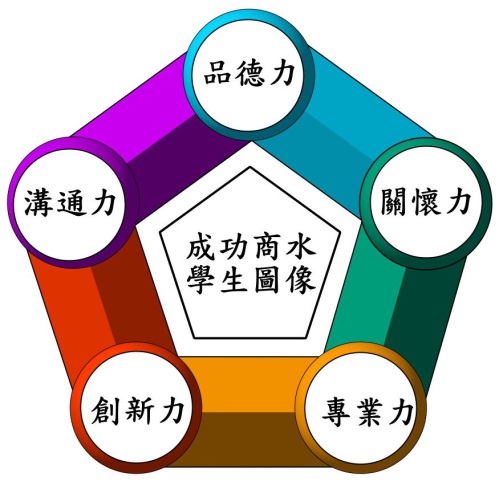                       圖1 學校願景                   圖2學生圖像貳、學生圖像一、品德力：培養學生知感恩、有禮貌、重道德、守法律和樂於助人。二、關懷力：培養學生關心他人的處境、感受和需要，樂意與人分享自己，在別人的需要上看見自己的責任，展現出關愛與尊重。三、專業力：培養學生具備相關的知識、技能與態度，更有問題解決能力，有效地執行工作任務，以符合服務機構或對象之需求和期待。四、創新力：培養學生靈活運用既有知識與技能，創造出有價值的新思想、新方法或新知識，最後因創新帶來價值。五、溝通力：培養學生樂於溝通、善於表達的能力、聽說讀寫的能力，以及發表簡報的能力。參、課程發展與規劃	ㄧ、一般科目教學重點	表3-1 		一般科目教學重點與學生圖像對應表二、群科教育目標與專業能力表3-2 		群科教育目標、科專業能力與學生圖像對應表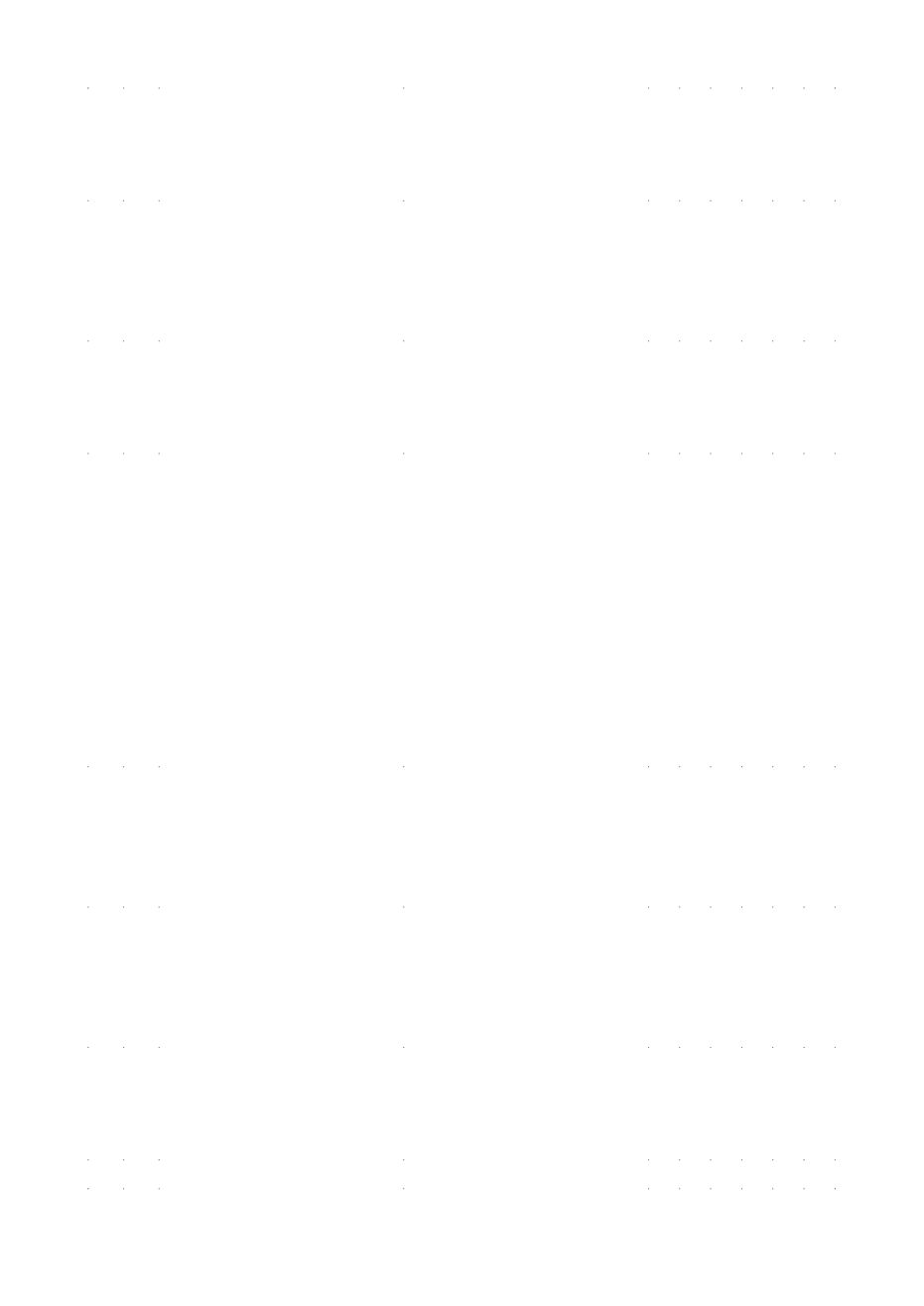 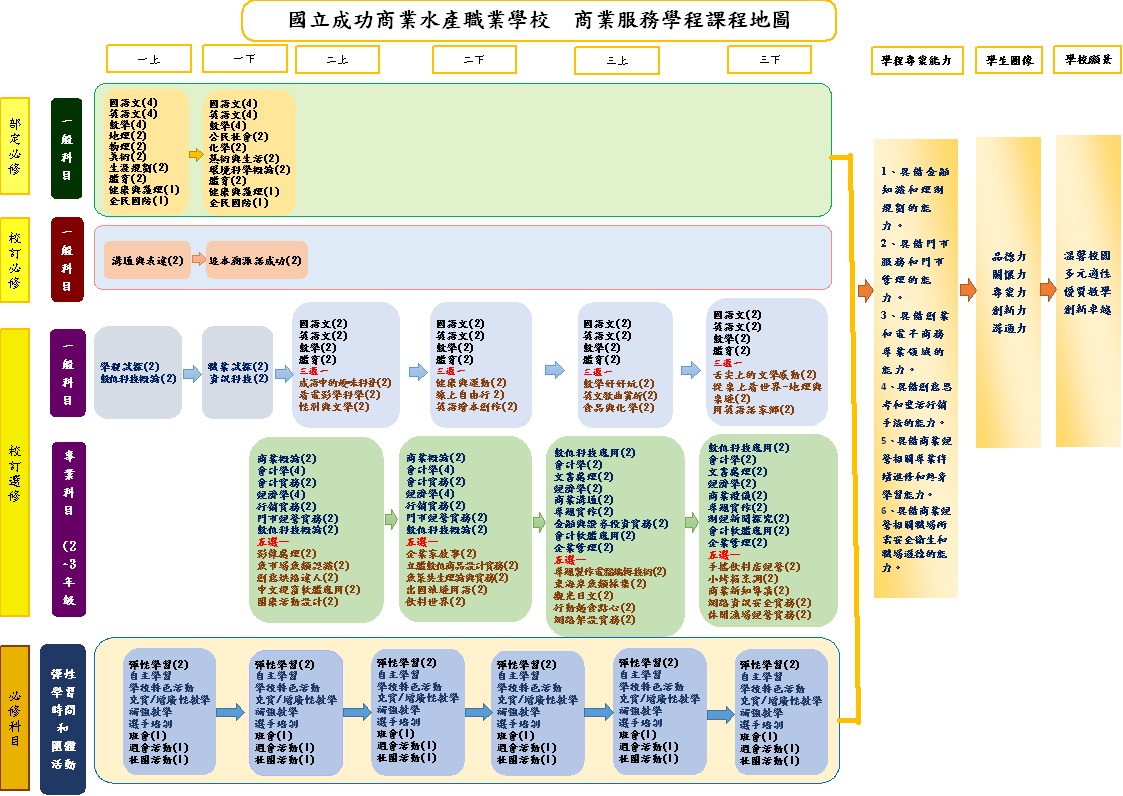 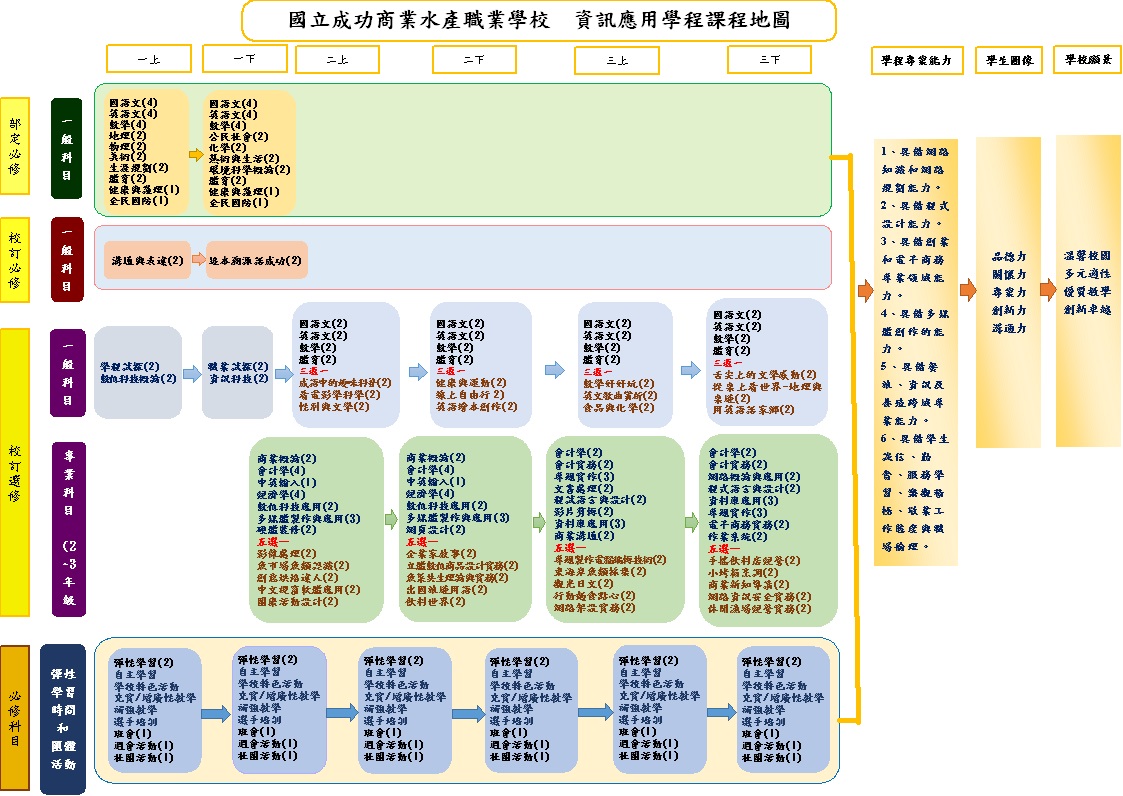 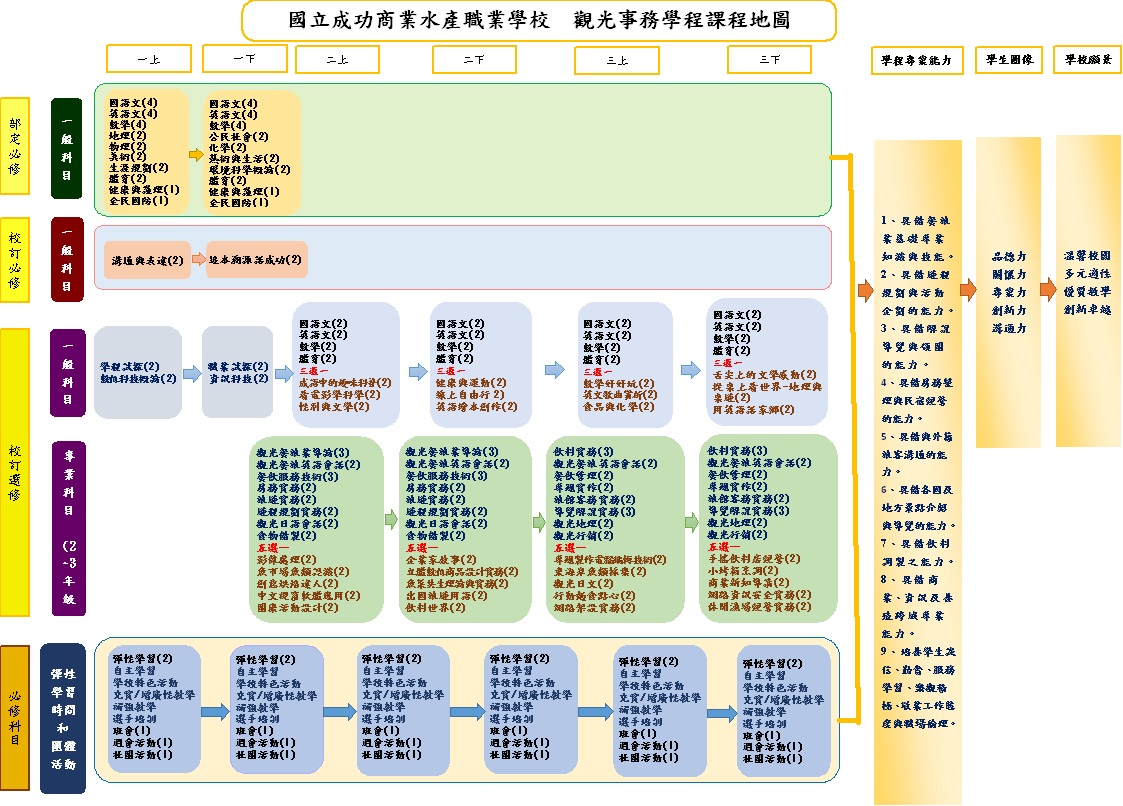 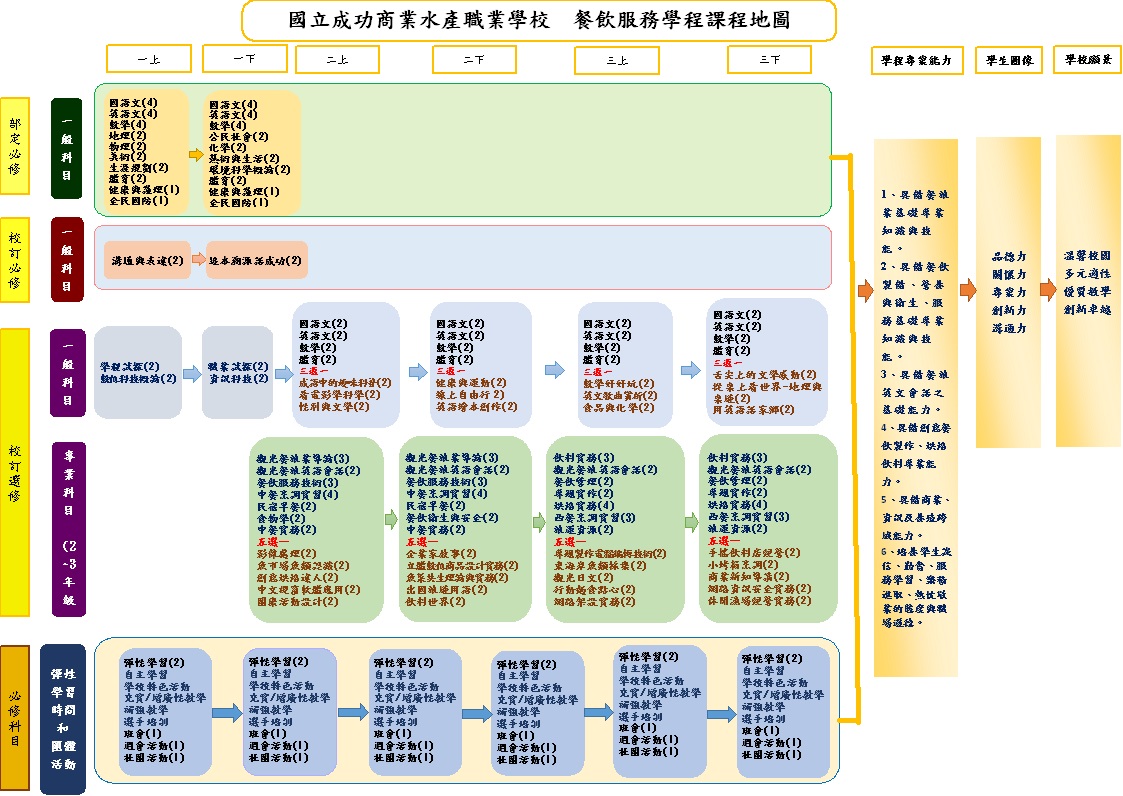 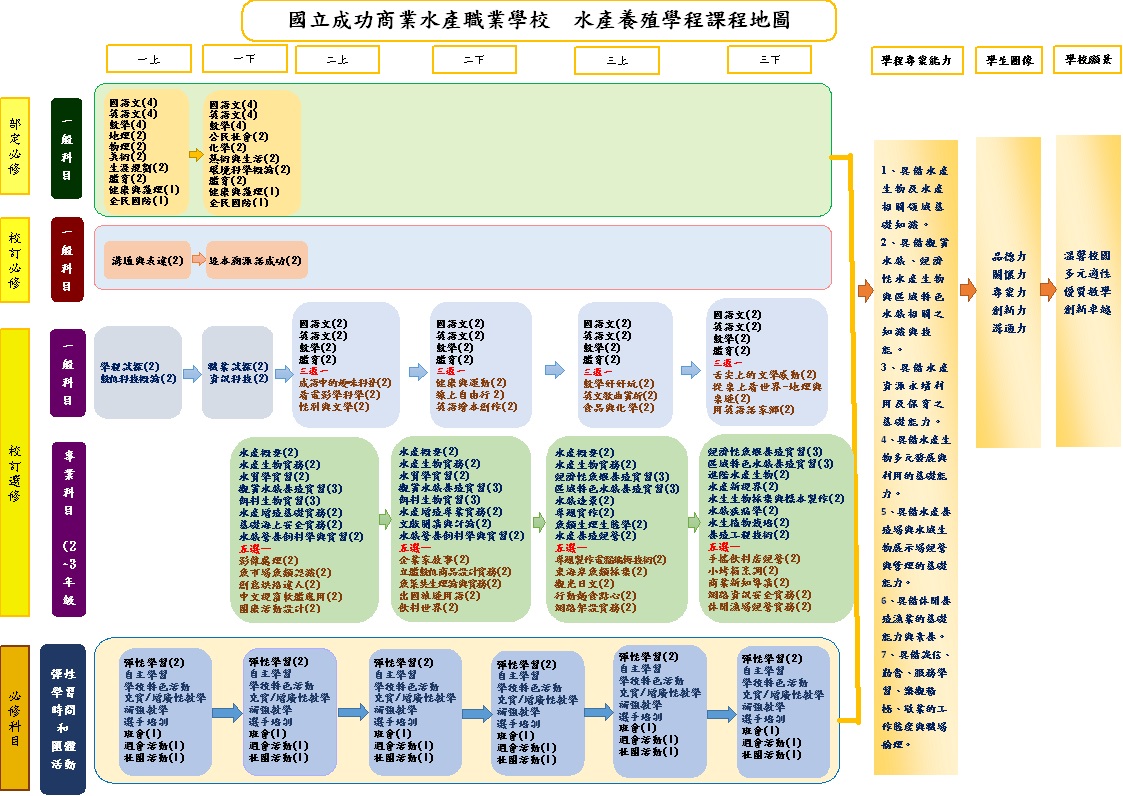 肆、課程表		一、課程架構表	表4-1-1																商業群商業服務學程課程架構表									表4-1-2																商業群資訊應用學程課程架構表表4-1-3																餐旅群觀光事務學程課程架構表表4-1-4														餐旅群餐飲服務學程課程架構表表4-1-5																水產群水產養殖學程課程架構表						二、教學科目與學分(節)數表表4-2-1  商管群 商業服務學程  教學科目與學分(節)數表商管群 商業服務學程  教學科目與學分(節)數表(續) 108學年度入學學生適用表4-2-2  商管群 資訊應用學程  教學科目與學分(節)數表商管群 資訊應用學程  教學科目與學分(節)數表(續) 108學年度入學學生適用表4-2-3  餐旅群 觀光事務學程  教學科目與學分(節)數表餐旅群 觀光事務學程  教學科目與學分(節)數表(續) 108學年度入學學生適用表4-2-4  餐旅群 餐飲服務學程  教學科目與學分(節)數表餐旅群 餐飲管理學程  教學科目與學分(節)數表(續) 108學年度入學學生適用表4-2-5  水產群 水產養殖學程  教學科目與學分(節)數表水產群 水產養殖學程  教學科目與學分(節)數表(續) 108學年度入學學生適用三、科目開設一覽表表		4-3-1																				一般科目商業群商業服務學程					科目開設一覽表表4-3-2																						專精科目商業群商業服務學程					科目開設一覽表	表4-3-3																						一般科目商業群資訊應用學程					科目開設一覽表	表4-3-4																					專精科目	商業群資訊應用學程					科目開設一覽表			表4-3-5																						一般科目餐旅群觀光事務學程					科目開設一覽表			表4-3-6																						專精科目餐旅群觀光事務學程					科目開設一覽表表4-3-7																						一般科目餐旅群餐飲服務學程					科目開設一覽表			表4-3-8																				專精科目		餐旅群餐飲服務學程					科目開設一覽表			表4-3-9																						一般科目水產群資水產養殖學程					科目開設一覽表			表4-3-10																					專精科目	水產群水產養殖學程					科目開設一覽表伍、彈性學習	一、彈性學習時間實施相關規定暨學生自主學習實施規範國立成功商業水產職業學校    學年度第  學期彈性學習時間選手培訓實施申請表實習處核章                      教務處核章                             校長核章國立成功商業水產職業學校    學年度第  學期彈性學習時間選手培訓指導紀錄表實習處核章                      教務處核章                             校長核章國立成功商業水產職業學校    學年度第  學期彈性學習時間補強性教學活動實施申請表備註：1.授課教師可由學生自行邀請、或由教務處安排。2.6人以上可提出申請。實研組長核章                  教學組長核章                      教務主任核章國立成功商業水產職業學校    學年度第  學期彈性學習時間補強性教學活動實施規劃表實研組長核章                     教學組長核章                     教務主任核章國立成功商業水產職業學校    學年度第  學期彈性學習時間補強性教學活動實施紀錄表實研組長核章                     教學組長核章                       教務主任核章國立成功商業水產職業學校    學年度第  學期彈性學習時間特色活動實施申請表學務處核章                      教務處核章                             校長核章國立成功商業水產職業學校    學年度第  學期彈性學習時間自主學習計畫書實研組長核章                       教學組長核章                         教務主任核章國立成功商業水產職業學校    學年度第  學期彈性學習時間自主學習晤談及指導紀錄表實研組長核章                   教學組長核章                       教務主任核章國立成功商業水產職業學校    學年度第  學期彈性學習時間自主學習成果紀錄表指導教師簽章           實研組長核章           教學組長核章        教務主任核章	二、彈性學習時間規劃表			表5-1													 彈性學習時間規劃表	陸、課程輔導諮詢實施與流程		一、校訂選修課程規劃				含跨科、群、校選修課程規劃表6-1  跨班、跨學程選修方式課程規劃表備註：同時段開課於辦理方式欄位，以合併欄位方式註明。	二、選課輔導措施本校選課輔導措施係為提供學生、家長與教師有充足的課程資訊，對本校相關輔導、執行選課之流程規劃及後續學生學習成果、歷程登載內容等有充分瞭解。三、選課輔導諮詢流程規劃		(一)、課程諮詢階段		(二)、選課流程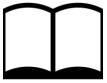 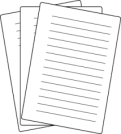 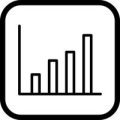 	(三)、選課須知1.所選課程若未達10人，原則上該課程不開班，請加選已開班之其他選修課程。2.學生應慎重填寫選課單，仔細核對，以繳交教務處所載者為準。3.開學一週內可辦理加退選，辦理時需持加退選單給加退選任課教師簽名4.已開班之班級人數若因退選會導致低於10人，則該位學生不能退選。 四、登載學生學習歷程檔案「高級中等教育階段學生學習歷程資料庫」，目的在完整記錄學生在學期間的學習軌跡。收整的資料內容，除了學生的學業表現，亦包含非學業上的成果表現，以補強考試無法呈現的學習成果。蒐集的資料共分為以下四大項目：(一)基本資料：學生身分識別。由學校於每學期規定時間內登錄及檢核。(二)修課紀錄：學生修習科目及學業成績。由學校於每學期規定時間內登錄及檢核。(三)課程學習成果：學生在課堂上的實作作品、書面報告等。學生每學期至多上傳3件，必須經任課老師認證。(四)多元表現：如幹部經歷、競賽成果、檢定證照…、志工服務等，學生每學年至多登錄10項。學習歷程檔案實施後，學生學習歷程檔案將是每學期（或每學年）逐步提交至學習歷程中央資料庫。未來學生申請技專校院時，毋須另外製作審查資料，只要依申請的各校科系招生條件，勾選資料庫中的項目匯出，可大幅減輕短時間內整理備審資料的壓力，避免急就章造成學習干擾。示意圖如下：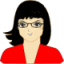 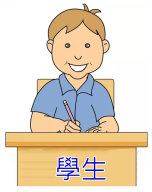 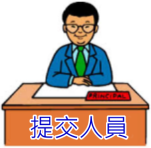 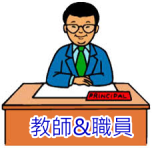 					柒、生涯輔導與未來進路						一、生涯輔導工作與資源	（一）、生涯輔導工作								（二）、生涯輔導資源			二、升學進路     四技二專升學管道流程圖：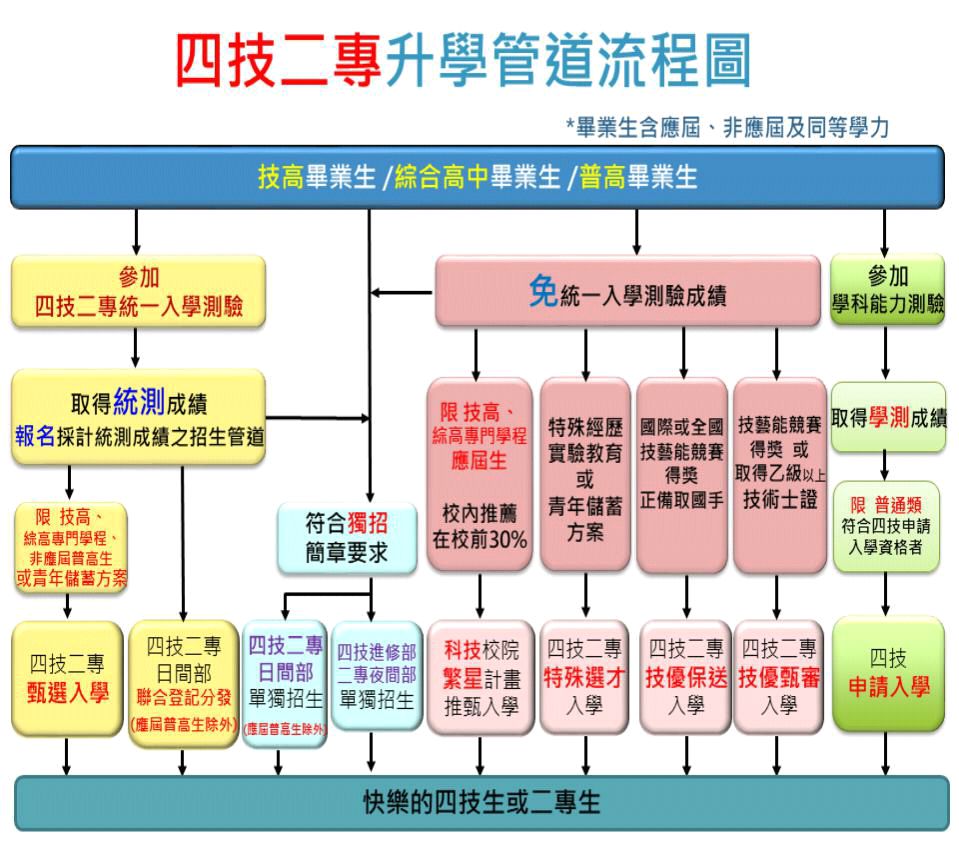 (一)主要升學管道說明		(二)其他升學管道：(1) 四技進修部二專夜間部單獨招生(2) 四技二專日間部一般單獨招生(3) 身心障礙學生招生(4) 藝術群單獨招生(藝術群可另外以學測成績參加四技二專申請入學) (5) 科技校院附設專科進修學校招生(6) 四技二專在職專班招生(7) 運動績優招生：A.高級中等以上學校運動成績優良學生升學輔導甄審、甄試B.重點運動項目績優學生單獨招生(8) 雙軌訓練旗艦計畫招生(9) 產學攜手合作計畫專班招生(10)產學訓合作訓練四技專班招生(11)科技校院辦理多元專長培力課程招生(12)空中進修學院二專招生(13)軍警學校			含警專			招生			三、就業進路（一）各科別學習內容與目標			（二）各科別就業發展領域科目科目課程目標科目教學重點(學校領域科目自訂)學生圖像學生圖像學生圖像學生圖像學生圖像領域科目科目課程目標科目教學重點(學校領域科目自訂)品德力關懷力專業力創新力溝通力語文領域國文一、增進聽、說、讀、寫的基本能力，發展思辨與自學能力，奠定終身學習的基礎。二、結合語文與科技資訊，發展跨領域學習的能力。三、透過閱讀，增進國語文應用能力，以切合實際生活與職業發展的需要。四、主動關心生活環境與國際事務，拓展視野及理解與尊重多元文化。1.引導學生能運用適當且準確的語言、文字來表情達意，促進良善的人際溝通。●●●●語文領域國文一、增進聽、說、讀、寫的基本能力，發展思辨與自學能力，奠定終身學習的基礎。二、結合語文與科技資訊，發展跨領域學習的能力。三、透過閱讀，增進國語文應用能力，以切合實際生活與職業發展的需要。四、主動關心生活環境與國際事務，拓展視野及理解與尊重多元文化。2.引導學生藉由閱讀，欣賞現代與古典文學作品，並感受生命經驗與價值，進一步反思自我。●○●語文領域國文一、增進聽、說、讀、寫的基本能力，發展思辨與自學能力，奠定終身學習的基礎。二、結合語文與科技資訊，發展跨領域學習的能力。三、透過閱讀，增進國語文應用能力，以切合實際生活與職業發展的需要。四、主動關心生活環境與國際事務，拓展視野及理解與尊重多元文化。3.引導學生正向的價值觀、積極的人生態度，提高主動學習動機，實踐終身學習。●●○語文領域國文一、增進聽、說、讀、寫的基本能力，發展思辨與自學能力，奠定終身學習的基礎。二、結合語文與科技資訊，發展跨領域學習的能力。三、透過閱讀，增進國語文應用能力，以切合實際生活與職業發展的需要。四、主動關心生活環境與國際事務，拓展視野及理解與尊重多元文化。4.引導學生能有開闊觀察角度，拓展思維深度，養成獨立思考，有見解不盲從的精神。●○○●○語文領域英語文一、增進英語文聽、說、讀、寫能力，以應用於實際生活之溝通。二、增進有效之英語文學習方法，以強化自學能力，奠定終身學習之基礎。三、提升學習自信與學習英語文之興趣並培養積極學習之態度。四、培養多元觀與國際觀，促進對不同文化之了解與尊重。五、培養以英語文進行邏輯思考與創新之能力。1.指導學生使用網路、字典等工具，主動探究英文學習。●○●●○語文領域英語文一、增進英語文聽、說、讀、寫能力，以應用於實際生活之溝通。二、增進有效之英語文學習方法，以強化自學能力，奠定終身學習之基礎。三、提升學習自信與學習英語文之興趣並培養積極學習之態度。四、培養多元觀與國際觀，促進對不同文化之了解與尊重。五、培養以英語文進行邏輯思考與創新之能力。2.指導學生小組合作運用英語文介紹自我居住地特色及文化。●○●●●語文領域英語文一、增進英語文聽、說、讀、寫能力，以應用於實際生活之溝通。二、增進有效之英語文學習方法，以強化自學能力，奠定終身學習之基礎。三、提升學習自信與學習英語文之興趣並培養積極學習之態度。四、培養多元觀與國際觀，促進對不同文化之了解與尊重。五、培養以英語文進行邏輯思考與創新之能力。3.指導學生欣賞英語文歌曲、文章，理解情意，培養正確價值觀並促進人格正向發展。●●○○○語文領域英語文一、增進英語文聽、說、讀、寫能力，以應用於實際生活之溝通。二、增進有效之英語文學習方法，以強化自學能力，奠定終身學習之基礎。三、提升學習自信與學習英語文之興趣並培養積極學習之態度。四、培養多元觀與國際觀，促進對不同文化之了解與尊重。五、培養以英語文進行邏輯思考與創新之能力。4.指導學生以英語文為工具，探索及了解全球性環境、海洋、人權等議題。●●●○●語文領域英語文一、增進英語文聽、說、讀、寫能力，以應用於實際生活之溝通。二、增進有效之英語文學習方法，以強化自學能力，奠定終身學習之基礎。三、提升學習自信與學習英語文之興趣並培養積極學習之態度。四、培養多元觀與國際觀，促進對不同文化之了解與尊重。五、培養以英語文進行邏輯思考與創新之能力。5.指導學生基礎英語文聽、說、讀、寫等能力，適切運用於生活常景。●○●○●數學領域數學一、提供學習數學的公平機會與學會之可能。二、培養認識數學、理解數學的知識與概念。三、培養專業學習、生活應用的數學知能。四、培養多元學習、適性分流的學習能力。五、培養運用數學分析、解決問題的能力。六、培養使用數學軟體、科技工具的能力。1.引導學生能以符號代表數或幾何物件，執行運算與推論，分析本質以解決問題。●●數學領域數學一、提供學習數學的公平機會與學會之可能。二、培養認識數學、理解數學的知識與概念。三、培養專業學習、生活應用的數學知能。四、培養多元學習、適性分流的學習能力。五、培養運用數學分析、解決問題的能力。六、培養使用數學軟體、科技工具的能力。2.引導學生轉化現實問題為數學問題的能力，並探索、擬定與執行解決問題計畫，從多元、彈性與創新的角度解決數學問題，並能將問題解答轉化運用於現實生活。●●○數學領域數學一、提供學習數學的公平機會與學會之可能。二、培養認識數學、理解數學的知識與概念。三、培養專業學習、生活應用的數學知能。四、培養多元學習、適性分流的學習能力。五、培養運用數學分析、解決問題的能力。六、培養使用數學軟體、科技工具的能力。3.引導學生描述並掌握狀態、關係、運算的數學符號的素養；並能根據此符號執行操作程序，用以陳述情境中的問題。●●●數學領域數學一、提供學習數學的公平機會與學會之可能。二、培養認識數學、理解數學的知識與概念。三、培養專業學習、生活應用的數學知能。四、培養多元學習、適性分流的學習能力。五、培養運用數學分析、解決問題的能力。六、培養使用數學軟體、科技工具的能力。4.引導學生正確使用計算機和電腦軟體以增進學習的素養，，並能用以執行數學程序。能解讀、批判及反思媒體表達的資訊意涵與議題本質。●●●數學領域數學一、提供學習數學的公平機會與學會之可能。二、培養認識數學、理解數學的知識與概念。三、培養專業學習、生活應用的數學知能。四、培養多元學習、適性分流的學習能力。五、培養運用數學分析、解決問題的能力。六、培養使用數學軟體、科技工具的能力。5.引導學生和他人合作解決問題的素養，並能尊重多元的問題解法，建立良好的互動關係。○●○○●社會領域地理一、發展個人的主體意識，以及自律自治、自發精進與自我實現的素養。二、提升獨立思考、價值判斷、理性決定與創新應變的素養。三、發展民主社會所需之溝通互動、團隊合作、問題解決及社會參與等公民實踐的素養。四、增進對歷史、地理、公民與社會學科及領域知識的探究與理解能力。五、發展跨學科的分析、思辨、統整、評估與批判的能力。六、培養對於族群、社會、地方、國家和世界等多重公民身分的敏察覺知，並涵育具有肯 認多元、重視人權和關懷全球永續的責任意識。1.引導學生以地理觀點提出問題。●○●○○社會領域地理一、發展個人的主體意識，以及自律自治、自發精進與自我實現的素養。二、提升獨立思考、價值判斷、理性決定與創新應變的素養。三、發展民主社會所需之溝通互動、團隊合作、問題解決及社會參與等公民實踐的素養。四、增進對歷史、地理、公民與社會學科及領域知識的探究與理解能力。五、發展跨學科的分析、思辨、統整、評估與批判的能力。六、培養對於族群、社會、地方、國家和世界等多重公民身分的敏察覺知，並涵育具有肯 認多元、重視人權和關懷全球永續的責任意識。2.引導學生利用各種不同的地理工具收集地理資料。●○●○○社會領域地理一、發展個人的主體意識，以及自律自治、自發精進與自我實現的素養。二、提升獨立思考、價值判斷、理性決定與創新應變的素養。三、發展民主社會所需之溝通互動、團隊合作、問題解決及社會參與等公民實踐的素養。四、增進對歷史、地理、公民與社會學科及領域知識的探究與理解能力。五、發展跨學科的分析、思辨、統整、評估與批判的能力。六、培養對於族群、社會、地方、國家和世界等多重公民身分的敏察覺知，並涵育具有肯 認多元、重視人權和關懷全球永續的責任意識。3.引導學生彙整各種地理資料撰寫報告，驗證或回答所提出的地理問題。●○●○○社會領域地理一、發展個人的主體意識，以及自律自治、自發精進與自我實現的素養。二、提升獨立思考、價值判斷、理性決定與創新應變的素養。三、發展民主社會所需之溝通互動、團隊合作、問題解決及社會參與等公民實踐的素養。四、增進對歷史、地理、公民與社會學科及領域知識的探究與理解能力。五、發展跨學科的分析、思辨、統整、評估與批判的能力。六、培養對於族群、社會、地方、國家和世界等多重公民身分的敏察覺知，並涵育具有肯 認多元、重視人權和關懷全球永續的責任意識。4.引導學生以各種不同的方法整理、組織、分析、解釋、評估各項地理資料。●○●○○社會領域地理一、發展個人的主體意識，以及自律自治、自發精進與自我實現的素養。二、提升獨立思考、價值判斷、理性決定與創新應變的素養。三、發展民主社會所需之溝通互動、團隊合作、問題解決及社會參與等公民實踐的素養。四、增進對歷史、地理、公民與社會學科及領域知識的探究與理解能力。五、發展跨學科的分析、思辨、統整、評估與批判的能力。六、培養對於族群、社會、地方、國家和世界等多重公民身分的敏察覺知，並涵育具有肯 認多元、重視人權和關懷全球永續的責任意識。5.引導學生積極參與課程相關活動，並有能力規劃戶外地理活動內容。●○●○○社會領域公民與社會一、發展個人的主體意識，以及自律自治、自發精進與自我實現的素養。二、提升獨立思考、價值判斷、理性決定與創新應變的素養。三、發展民主社會所需之溝通互動、團隊合作、問題解決及社會參與等公民實踐的素養。四、增進對歷史、地理、公民與社會學科及領域知識的探究與理解能力。五、發展跨學科的分析、思辨、統整、評估與批判的能力。六、培養對於族群、社會、地方、國家和世界等多重公民身分的敏察覺知，並涵育具有肯 認多元、重視人權和關懷全球永續的責任意識。1.引導學生了解心理、社會、文化、政治、道德、法律、經濟、永續等基本公民知識。●●●●○社會領域公民與社會一、發展個人的主體意識，以及自律自治、自發精進與自我實現的素養。二、提升獨立思考、價值判斷、理性決定與創新應變的素養。三、發展民主社會所需之溝通互動、團隊合作、問題解決及社會參與等公民實踐的素養。四、增進對歷史、地理、公民與社會學科及領域知識的探究與理解能力。五、發展跨學科的分析、思辨、統整、評估與批判的能力。六、培養對於族群、社會、地方、國家和世界等多重公民身分的敏察覺知，並涵育具有肯 認多元、重視人權和關懷全球永續的責任意識。2.引導學生了解青少年後期自我成長意義，並發展出欣賞他人、關懷社區、尊重社會文化差異等價值觀念。●●●●○社會領域公民與社會一、發展個人的主體意識，以及自律自治、自發精進與自我實現的素養。二、提升獨立思考、價值判斷、理性決定與創新應變的素養。三、發展民主社會所需之溝通互動、團隊合作、問題解決及社會參與等公民實踐的素養。四、增進對歷史、地理、公民與社會學科及領域知識的探究與理解能力。五、發展跨學科的分析、思辨、統整、評估與批判的能力。六、培養對於族群、社會、地方、國家和世界等多重公民身分的敏察覺知，並涵育具有肯 認多元、重視人權和關懷全球永續的責任意識。3.引導學生認同民主國家、培養珍視法治與普是人權及追求經濟永續發展的價值觀。●●●●○社會領域公民與社會一、發展個人的主體意識，以及自律自治、自發精進與自我實現的素養。二、提升獨立思考、價值判斷、理性決定與創新應變的素養。三、發展民主社會所需之溝通互動、團隊合作、問題解決及社會參與等公民實踐的素養。四、增進對歷史、地理、公民與社會學科及領域知識的探究與理解能力。五、發展跨學科的分析、思辨、統整、評估與批判的能力。六、培養對於族群、社會、地方、國家和世界等多重公民身分的敏察覺知，並涵育具有肯 認多元、重視人權和關懷全球永續的責任意識。4.引導學生公共生活所需要的思考、判斷、選擇、反省、溝通、解決問題等能力。●●●●○社會領域公民與社會一、發展個人的主體意識，以及自律自治、自發精進與自我實現的素養。二、提升獨立思考、價值判斷、理性決定與創新應變的素養。三、發展民主社會所需之溝通互動、團隊合作、問題解決及社會參與等公民實踐的素養。四、增進對歷史、地理、公民與社會學科及領域知識的探究與理解能力。五、發展跨學科的分析、思辨、統整、評估與批判的能力。六、培養對於族群、社會、地方、國家和世界等多重公民身分的敏察覺知，並涵育具有肯 認多元、重視人權和關懷全球永續的責任意識。5.引導學生關心國家與國際時事。●●●●○自然領域物理一、激發對自然科學的好奇心，藉由對日常生活中周遭事物的觀察，進而發揮想像力，提 高對科學探究的興趣。二、學習自然科學的基本知識，藉由探究與實作，將知識與生活連結，加深對事物和現象 本質的理解，建構自然科學基本素養。三、培養自然科學的觀點和思維方式，能具備系統思考與解決問題的能力，進而應用於日 常生活中，能理解與判斷媒體報導中與科學相關之內容。四、養成關懷社會之價值觀，懂得欣賞自然環境之美，珍惜有限資源，愛護大自然並致力 於環境保護及節能減碳，使自然生態永續經營及生生不息。五、提升科學理論的運用能力，藉由基礎科學實驗操作與技能運用，增進自然科學知能， 對於學程選擇與生涯規劃做好準備。1.指導學生認識日常生活物理學相關的發明與裝置，並瞭解其基本原理及應用。●○●○○自然領域物理一、激發對自然科學的好奇心，藉由對日常生活中周遭事物的觀察，進而發揮想像力，提 高對科學探究的興趣。二、學習自然科學的基本知識，藉由探究與實作，將知識與生活連結，加深對事物和現象 本質的理解，建構自然科學基本素養。三、培養自然科學的觀點和思維方式，能具備系統思考與解決問題的能力，進而應用於日 常生活中，能理解與判斷媒體報導中與科學相關之內容。四、養成關懷社會之價值觀，懂得欣賞自然環境之美，珍惜有限資源，愛護大自然並致力 於環境保護及節能減碳，使自然生態永續經營及生生不息。五、提升科學理論的運用能力，藉由基礎科學實驗操作與技能運用，增進自然科學知能， 對於學程選擇與生涯規劃做好準備。2.指導學生具備現代科技的基本知識，並能瞭解科技發展之間的關聯性。●○●○○自然領域物理一、激發對自然科學的好奇心，藉由對日常生活中周遭事物的觀察，進而發揮想像力，提 高對科學探究的興趣。二、學習自然科學的基本知識，藉由探究與實作，將知識與生活連結，加深對事物和現象 本質的理解，建構自然科學基本素養。三、培養自然科學的觀點和思維方式，能具備系統思考與解決問題的能力，進而應用於日 常生活中，能理解與判斷媒體報導中與科學相關之內容。四、養成關懷社會之價值觀，懂得欣賞自然環境之美，珍惜有限資源，愛護大自然並致力 於環境保護及節能減碳，使自然生態永續經營及生生不息。五、提升科學理論的運用能力，藉由基礎科學實驗操作與技能運用，增進自然科學知能， 對於學程選擇與生涯規劃做好準備。3.引導學生經由團隊合作，行科學探究活動以及辦別問題的能力。●○●○●自然領域物理一、激發對自然科學的好奇心，藉由對日常生活中周遭事物的觀察，進而發揮想像力，提 高對科學探究的興趣。二、學習自然科學的基本知識，藉由探究與實作，將知識與生活連結，加深對事物和現象 本質的理解，建構自然科學基本素養。三、培養自然科學的觀點和思維方式，能具備系統思考與解決問題的能力，進而應用於日 常生活中，能理解與判斷媒體報導中與科學相關之內容。四、養成關懷社會之價值觀，懂得欣賞自然環境之美，珍惜有限資源，愛護大自然並致力 於環境保護及節能減碳，使自然生態永續經營及生生不息。五、提升科學理論的運用能力，藉由基礎科學實驗操作與技能運用，增進自然科學知能， 對於學程選擇與生涯規劃做好準備。4.引導學生經由學習物理，並應用到其他相關領域學習，奠定學習其他學問的基礎。●○●●○自然領域物理一、激發對自然科學的好奇心，藉由對日常生活中周遭事物的觀察，進而發揮想像力，提 高對科學探究的興趣。二、學習自然科學的基本知識，藉由探究與實作，將知識與生活連結，加深對事物和現象 本質的理解，建構自然科學基本素養。三、培養自然科學的觀點和思維方式，能具備系統思考與解決問題的能力，進而應用於日 常生活中，能理解與判斷媒體報導中與科學相關之內容。四、養成關懷社會之價值觀，懂得欣賞自然環境之美，珍惜有限資源，愛護大自然並致力 於環境保護及節能減碳，使自然生態永續經營及生生不息。五、提升科學理論的運用能力，藉由基礎科學實驗操作與技能運用，增進自然科學知能， 對於學程選擇與生涯規劃做好準備。5.指導學生知道力、光、熱、電磁、能量等的基本物理性質，與相關現象。●○●○○自然領域化學一、激發對自然科學的好奇心，藉由對日常生活中周遭事物的觀察，進而發揮想像力，提 高對科學探究的興趣。二、學習自然科學的基本知識，藉由探究與實作，將知識與生活連結，加深對事物和現象 本質的理解，建構自然科學基本素養。三、培養自然科學的觀點和思維方式，能具備系統思考與解決問題的能力，進而應用於日 常生活中，能理解與判斷媒體報導中與科學相關之內容。四、養成關懷社會之價值觀，懂得欣賞自然環境之美，珍惜有限資源，愛護大自然並致力 於環境保護及節能減碳，使自然生態永續經營及生生不息。五、提升科學理論的運用能力，藉由基礎科學實驗操作與技能運用，增進自然科學知能， 對於學程選擇與生涯規劃做好準備。1.指導學生瞭解物質變化、狀態、結構等性質的基本知識。●○●○○自然領域化學一、激發對自然科學的好奇心，藉由對日常生活中周遭事物的觀察，進而發揮想像力，提 高對科學探究的興趣。二、學習自然科學的基本知識，藉由探究與實作，將知識與生活連結，加深對事物和現象 本質的理解，建構自然科學基本素養。三、培養自然科學的觀點和思維方式，能具備系統思考與解決問題的能力，進而應用於日 常生活中，能理解與判斷媒體報導中與科學相關之內容。四、養成關懷社會之價值觀，懂得欣賞自然環境之美，珍惜有限資源，愛護大自然並致力 於環境保護及節能減碳，使自然生態永續經營及生生不息。五、提升科學理論的運用能力，藉由基礎科學實驗操作與技能運用，增進自然科學知能， 對於學程選擇與生涯規劃做好準備。2.指導學生瞭解自然界物質的化學性質。●○●○○自然領域化學一、激發對自然科學的好奇心，藉由對日常生活中周遭事物的觀察，進而發揮想像力，提 高對科學探究的興趣。二、學習自然科學的基本知識，藉由探究與實作，將知識與生活連結，加深對事物和現象 本質的理解，建構自然科學基本素養。三、培養自然科學的觀點和思維方式，能具備系統思考與解決問題的能力，進而應用於日 常生活中，能理解與判斷媒體報導中與科學相關之內容。四、養成關懷社會之價值觀，懂得欣賞自然環境之美，珍惜有限資源，愛護大自然並致力 於環境保護及節能減碳，使自然生態永續經營及生生不息。五、提升科學理論的運用能力，藉由基礎科學實驗操作與技能運用，增進自然科學知能， 對於學程選擇與生涯規劃做好準備。3.指導學生瞭解化學對人類日常生活的相關性及其影響。●○●○○自然領域化學一、激發對自然科學的好奇心，藉由對日常生活中周遭事物的觀察，進而發揮想像力，提 高對科學探究的興趣。二、學習自然科學的基本知識，藉由探究與實作，將知識與生活連結，加深對事物和現象 本質的理解，建構自然科學基本素養。三、培養自然科學的觀點和思維方式，能具備系統思考與解決問題的能力，進而應用於日 常生活中，能理解與判斷媒體報導中與科學相關之內容。四、養成關懷社會之價值觀，懂得欣賞自然環境之美，珍惜有限資源，愛護大自然並致力 於環境保護及節能減碳，使自然生態永續經營及生生不息。五、提升科學理論的運用能力，藉由基礎科學實驗操作與技能運用，增進自然科學知能， 對於學程選擇與生涯規劃做好準備。4.指導學生具備化學基本素養與科學態度，並熟悉科學探究方法,且能與夥伴進行科學活動。●○●●●自然領域化學一、激發對自然科學的好奇心，藉由對日常生活中周遭事物的觀察，進而發揮想像力，提 高對科學探究的興趣。二、學習自然科學的基本知識，藉由探究與實作，將知識與生活連結，加深對事物和現象 本質的理解，建構自然科學基本素養。三、培養自然科學的觀點和思維方式，能具備系統思考與解決問題的能力，進而應用於日 常生活中，能理解與判斷媒體報導中與科學相關之內容。四、養成關懷社會之價值觀，懂得欣賞自然環境之美，珍惜有限資源，愛護大自然並致力 於環境保護及節能減碳，使自然生態永續經營及生生不息。五、提升科學理論的運用能力，藉由基礎科學實驗操作與技能運用，增進自然科學知能， 對於學程選擇與生涯規劃做好準備。5.指導學生由學習化學，並應用到其他相關領域學習，奠定學習其他學問的基礎。●○●●○藝術領域美術一、增進對藝術領域及科目的相關知識與技能之覺察、探究、理解，以及表達的能力。二、發展善用多元媒介與形式從事藝術與生活創作和展現的素養，以傳達思想與情感。三、提升對藝術與文化的審美感知、理解、分析，以及判斷的能力，以增進美善生活。四、培養主動參加藝術與文化活動的興趣和習慣，體會生命與藝術文化的關係與價值。五、傳承文化與創新藝術，增進人與自己、他人、環境之多元、同理關懷與永續發展。1.指導學生美術的意義、功能與價值及其與社會文化的關係。●●●藝術領域美術一、增進對藝術領域及科目的相關知識與技能之覺察、探究、理解，以及表達的能力。二、發展善用多元媒介與形式從事藝術與生活創作和展現的素養，以傳達思想與情感。三、提升對藝術與文化的審美感知、理解、分析，以及判斷的能力，以增進美善生活。四、培養主動參加藝術與文化活動的興趣和習慣，體會生命與藝術文化的關係與價值。五、傳承文化與創新藝術，增進人與自己、他人、環境之多元、同理關懷與永續發展。2.指導學生發展創作表現的想像、創造及鑑賞的基本能力。●●●●藝術領域美術一、增進對藝術領域及科目的相關知識與技能之覺察、探究、理解，以及表達的能力。二、發展善用多元媒介與形式從事藝術與生活創作和展現的素養，以傳達思想與情感。三、提升對藝術與文化的審美感知、理解、分析，以及判斷的能力，以增進美善生活。四、培養主動參加藝術與文化活動的興趣和習慣，體會生命與藝術文化的關係與價值。五、傳承文化與創新藝術，增進人與自己、他人、環境之多元、同理關懷與永續發展。3.引導學生愛好美術的興趣，以提昇生活品質。●●●藝術領域藝術生活一、增進對藝術領域及科目的相關知識與技能之覺察、探究、理解，以及表達的能力。二、發展善用多元媒介與形式從事藝術與生活創作和展現的素養，以傳達思想與情感。三、提升對藝術與文化的審美感知、理解、分析，以及判斷的能力，以增進美善生活。四、培養主動參加藝術與文化活動的興趣和習慣，體會生命與藝術文化的關係與價值。五、傳承文化與創新藝術，增進人與自己、他人、環境之多元、同理關懷與永續發展。1.引導學生加深文化素養。●●藝術領域藝術生活一、增進對藝術領域及科目的相關知識與技能之覺察、探究、理解，以及表達的能力。二、發展善用多元媒介與形式從事藝術與生活創作和展現的素養，以傳達思想與情感。三、提升對藝術與文化的審美感知、理解、分析，以及判斷的能力，以增進美善生活。四、培養主動參加藝術與文化活動的興趣和習慣，體會生命與藝術文化的關係與價值。五、傳承文化與創新藝術，增進人與自己、他人、環境之多元、同理關懷與永續發展。2.指導學生審美水準與觀察力●●藝術領域藝術生活一、增進對藝術領域及科目的相關知識與技能之覺察、探究、理解，以及表達的能力。二、發展善用多元媒介與形式從事藝術與生活創作和展現的素養，以傳達思想與情感。三、提升對藝術與文化的審美感知、理解、分析，以及判斷的能力，以增進美善生活。四、培養主動參加藝術與文化活動的興趣和習慣，體會生命與藝術文化的關係與價值。五、傳承文化與創新藝術，增進人與自己、他人、環境之多元、同理關懷與永續發展。3.指導學生增進藝術欣賞能力，陶冶氣質●●藝術領域藝術生活一、增進對藝術領域及科目的相關知識與技能之覺察、探究、理解，以及表達的能力。二、發展善用多元媒介與形式從事藝術與生活創作和展現的素養，以傳達思想與情感。三、提升對藝術與文化的審美感知、理解、分析，以及判斷的能力，以增進美善生活。四、培養主動參加藝術與文化活動的興趣和習慣，體會生命與藝術文化的關係與價值。五、傳承文化與創新藝術，增進人與自己、他人、環境之多元、同理關懷與永續發展。4.指導學生生活情趣，鼓勵參與藝術創作活動。●●●藝術領域藝術生活一、增進對藝術領域及科目的相關知識與技能之覺察、探究、理解，以及表達的能力。二、發展善用多元媒介與形式從事藝術與生活創作和展現的素養，以傳達思想與情感。三、提升對藝術與文化的審美感知、理解、分析，以及判斷的能力，以增進美善生活。四、培養主動參加藝術與文化活動的興趣和習慣，體會生命與藝術文化的關係與價值。五、傳承文化與創新藝術，增進人與自己、他人、環境之多元、同理關懷與永續發展。5.指導學生藝將藝術與美感融入生活運用。●●● 生活生涯規劃探索自我觀、人性觀與生命意義，建立適當的人生觀與人生信念，從而發展自我潛能與自我價值，增進自主學習與強化自我管理，規劃個人生涯與促進適性發展，進而尊重自己與他人生命，並珍惜生命的價值。二、實踐生活經營與創新發展友善的互動知能與態度，建立良好的人際關係與健康的情感表達和互動。培養團體合作與服務領導的素養，並能運用、開發與管理各項資源，省思生活與美學議題，豐富生活美感體驗，進而實踐生活經營與創新。三、落實社會與環境關懷辨識社會與自然環境中的各種情境、挑戰與危機，發展解決問題的思辨、創新與實踐能力，以尊重多元文化並促進人類社會福祉，促進環境的永續發展，落實社會與環境的關懷。1.指導學生學習整理個人成長歷程。○○●○○ 生活生涯規劃探索自我觀、人性觀與生命意義，建立適當的人生觀與人生信念，從而發展自我潛能與自我價值，增進自主學習與強化自我管理，規劃個人生涯與促進適性發展，進而尊重自己與他人生命，並珍惜生命的價值。二、實踐生活經營與創新發展友善的互動知能與態度，建立良好的人際關係與健康的情感表達和互動。培養團體合作與服務領導的素養，並能運用、開發與管理各項資源，省思生活與美學議題，豐富生活美感體驗，進而實踐生活經營與創新。三、落實社會與環境關懷辨識社會與自然環境中的各種情境、挑戰與危機，發展解決問題的思辨、創新與實踐能力，以尊重多元文化並促進人類社會福祉，促進環境的永續發展，落實社會與環境的關懷。2.指導學生了解生涯發展過程中可能面臨的危機與危機管理的概念。○○●●○ 生活生涯規劃探索自我觀、人性觀與生命意義，建立適當的人生觀與人生信念，從而發展自我潛能與自我價值，增進自主學習與強化自我管理，規劃個人生涯與促進適性發展，進而尊重自己與他人生命，並珍惜生命的價值。二、實踐生活經營與創新發展友善的互動知能與態度，建立良好的人際關係與健康的情感表達和互動。培養團體合作與服務領導的素養，並能運用、開發與管理各項資源，省思生活與美學議題，豐富生活美感體驗，進而實踐生活經營與創新。三、落實社會與環境關懷辨識社會與自然環境中的各種情境、挑戰與危機，發展解決問題的思辨、創新與實踐能力，以尊重多元文化並促進人類社會福祉，促進環境的永續發展，落實社會與環境的關懷。3.指導學生探討性別與生涯選擇的多元化發展。○●●○● 生活生涯規劃探索自我觀、人性觀與生命意義，建立適當的人生觀與人生信念，從而發展自我潛能與自我價值，增進自主學習與強化自我管理，規劃個人生涯與促進適性發展，進而尊重自己與他人生命，並珍惜生命的價值。二、實踐生活經營與創新發展友善的互動知能與態度，建立良好的人際關係與健康的情感表達和互動。培養團體合作與服務領導的素養，並能運用、開發與管理各項資源，省思生活與美學議題，豐富生活美感體驗，進而實踐生活經營與創新。三、落實社會與環境關懷辨識社會與自然環境中的各種情境、挑戰與危機，發展解決問題的思辨、創新與實踐能力，以尊重多元文化並促進人類社會福祉，促進環境的永續發展，落實社會與環境的關懷。4.指導學生認識職業世界與新興產業。○○●●○ 生活生涯規劃探索自我觀、人性觀與生命意義，建立適當的人生觀與人生信念，從而發展自我潛能與自我價值，增進自主學習與強化自我管理，規劃個人生涯與促進適性發展，進而尊重自己與他人生命，並珍惜生命的價值。二、實踐生活經營與創新發展友善的互動知能與態度，建立良好的人際關係與健康的情感表達和互動。培養團體合作與服務領導的素養，並能運用、開發與管理各項資源，省思生活與美學議題，豐富生活美感體驗，進而實踐生活經營與創新。三、落實社會與環境關懷辨識社會與自然環境中的各種情境、挑戰與危機，發展解決問題的思辨、創新與實踐能力，以尊重多元文化並促進人類社會福祉，促進環境的永續發展，落實社會與環境的關懷。5.指導學生探索及蒐集生涯相關資源的方法。○○●●○ 生活生涯規劃探索自我觀、人性觀與生命意義，建立適當的人生觀與人生信念，從而發展自我潛能與自我價值，增進自主學習與強化自我管理，規劃個人生涯與促進適性發展，進而尊重自己與他人生命，並珍惜生命的價值。二、實踐生活經營與創新發展友善的互動知能與態度，建立良好的人際關係與健康的情感表達和互動。培養團體合作與服務領導的素養，並能運用、開發與管理各項資源，省思生活與美學議題，豐富生活美感體驗，進而實踐生活經營與創新。三、落實社會與環境關懷辨識社會與自然環境中的各種情境、挑戰與危機，發展解決問題的思辨、創新與實踐能力，以尊重多元文化並促進人類社會福祉，促進環境的永續發展，落實社會與環境的關懷。6.指導學生統整生涯資訊，嘗試進行個人生涯評估與抉擇。○○●●●生活領域環境科學概論一、促進自我與生涯發展探索自我觀、人性觀與生命意義，建立適當的人生觀與人生信念，從而發展自我潛能與自我價值，增進自主學習與強化自我管理，規劃個人生涯與促進適性發展，進而尊重自己與他人生命，並珍惜生命的價值。二、實踐生活經營與創新發展友善的互動知能與態度，建立良好的人際關係與健康的情感表達和互動。培養團體合作與服務領導的素養，並能運用、開發與管理各項資源，省思生活與美學議題，豐富生活美感體驗，進而實踐生活經營與創新。三、落實社會與環境關懷辨識社會與自然環境中的各種情境、挑戰與危機，發展解決問題的思辨、創新與實踐能力，以尊重多元文化並促進人類社會福祉，促進環境的永續發展，落實社會與環境的關懷。1.指導學生了解學習環境科學的意義。●○●○○生活領域環境科學概論一、促進自我與生涯發展探索自我觀、人性觀與生命意義，建立適當的人生觀與人生信念，從而發展自我潛能與自我價值，增進自主學習與強化自我管理，規劃個人生涯與促進適性發展，進而尊重自己與他人生命，並珍惜生命的價值。二、實踐生活經營與創新發展友善的互動知能與態度，建立良好的人際關係與健康的情感表達和互動。培養團體合作與服務領導的素養，並能運用、開發與管理各項資源，省思生活與美學議題，豐富生活美感體驗，進而實踐生活經營與創新。三、落實社會與環境關懷辨識社會與自然環境中的各種情境、挑戰與危機，發展解決問題的思辨、創新與實踐能力，以尊重多元文化並促進人類社會福祉，促進環境的永續發展，落實社會與環境的關懷。2.指導學生了解人類活動和環境變遷的相關性。●○●○○生活領域環境科學概論一、促進自我與生涯發展探索自我觀、人性觀與生命意義，建立適當的人生觀與人生信念，從而發展自我潛能與自我價值，增進自主學習與強化自我管理，規劃個人生涯與促進適性發展，進而尊重自己與他人生命，並珍惜生命的價值。二、實踐生活經營與創新發展友善的互動知能與態度，建立良好的人際關係與健康的情感表達和互動。培養團體合作與服務領導的素養，並能運用、開發與管理各項資源，省思生活與美學議題，豐富生活美感體驗，進而實踐生活經營與創新。三、落實社會與環境關懷辨識社會與自然環境中的各種情境、挑戰與危機，發展解決問題的思辨、創新與實踐能力，以尊重多元文化並促進人類社會福祉，促進環境的永續發展，落實社會與環境的關懷。3.指導學生了解當前面臨的環境危機。●○●○○生活領域環境科學概論一、促進自我與生涯發展探索自我觀、人性觀與生命意義，建立適當的人生觀與人生信念，從而發展自我潛能與自我價值，增進自主學習與強化自我管理，規劃個人生涯與促進適性發展，進而尊重自己與他人生命，並珍惜生命的價值。二、實踐生活經營與創新發展友善的互動知能與態度，建立良好的人際關係與健康的情感表達和互動。培養團體合作與服務領導的素養，並能運用、開發與管理各項資源，省思生活與美學議題，豐富生活美感體驗，進而實踐生活經營與創新。三、落實社會與環境關懷辨識社會與自然環境中的各種情境、挑戰與危機，發展解決問題的思辨、創新與實踐能力，以尊重多元文化並促進人類社會福祉，促進環境的永續發展，落實社會與環境的關懷。4.指導學生落實日常生活環保工作推廣至他人，參與環境保護。●●●○●生活領域環境科學概論一、促進自我與生涯發展探索自我觀、人性觀與生命意義，建立適當的人生觀與人生信念，從而發展自我潛能與自我價值，增進自主學習與強化自我管理，規劃個人生涯與促進適性發展，進而尊重自己與他人生命，並珍惜生命的價值。二、實踐生活經營與創新發展友善的互動知能與態度，建立良好的人際關係與健康的情感表達和互動。培養團體合作與服務領導的素養，並能運用、開發與管理各項資源，省思生活與美學議題，豐富生活美感體驗，進而實踐生活經營與創新。三、落實社會與環境關懷辨識社會與自然環境中的各種情境、挑戰與危機，發展解決問題的思辨、創新與實踐能力，以尊重多元文化並促進人類社會福祉，促進環境的永續發展，落實社會與環境的關懷。5.指導學生經由對環境科學學習，奠定學習其他相關學問的基礎。●○●●○健康與體育領域體育運動的知識、態度與技能，增進健康與體育的素養。二、養成規律運動與健康生活的習慣。三、培養健康與體育問題解決及規劃執行的能力。四、培養獨立生活的自我照護能力。五、培養思辨與善用健康生活與體育運動的相關資訊、產品和服務的素養。六、建構運動與健康的美學欣賞能力及職涯準備所需之素養，豐富休閒生活品質與全人健康。七、培養關懷生活、社會與環境的道德意識和公民責任感，營造健康與運動社區。1.指導學生運動的知識與技能的學習。●○健康與體育領域體育運動的知識、態度與技能，增進健康與體育的素養。二、養成規律運動與健康生活的習慣。三、培養健康與體育問題解決及規劃執行的能力。四、培養獨立生活的自我照護能力。五、培養思辨與善用健康生活與體育運動的相關資訊、產品和服務的素養。六、建構運動與健康的美學欣賞能力及職涯準備所需之素養，豐富休閒生活品質與全人健康。七、培養關懷生活、社會與環境的道德意識和公民責任感，營造健康與運動社區。2.指導學生運動333的學習。●○健康與體育領域體育運動的知識、態度與技能，增進健康與體育的素養。二、養成規律運動與健康生活的習慣。三、培養健康與體育問題解決及規劃執行的能力。四、培養獨立生活的自我照護能力。五、培養思辨與善用健康生活與體育運動的相關資訊、產品和服務的素養。六、建構運動與健康的美學欣賞能力及職涯準備所需之素養，豐富休閒生活品質與全人健康。七、培養關懷生活、社會與環境的道德意識和公民責任感，營造健康與運動社區。3.指導學生運動的分組練習與比賽的學習。●○健康與體育領域體育運動的知識、態度與技能，增進健康與體育的素養。二、養成規律運動與健康生活的習慣。三、培養健康與體育問題解決及規劃執行的能力。四、培養獨立生活的自我照護能力。五、培養思辨與善用健康生活與體育運動的相關資訊、產品和服務的素養。六、建構運動與健康的美學欣賞能力及職涯準備所需之素養，豐富休閒生活品質與全人健康。七、培養關懷生活、社會與環境的道德意識和公民責任感，營造健康與運動社區。4.指導學生學習運用資訊提升運動能力。○●健康與體育領域體育運動的知識、態度與技能，增進健康與體育的素養。二、養成規律運動與健康生活的習慣。三、培養健康與體育問題解決及規劃執行的能力。四、培養獨立生活的自我照護能力。五、培養思辨與善用健康生活與體育運動的相關資訊、產品和服務的素養。六、建構運動與健康的美學欣賞能力及職涯準備所需之素養，豐富休閒生活品質與全人健康。七、培養關懷生活、社會與環境的道德意識和公民責任感，營造健康與運動社區。5.指導學生欣賞運動比賽或表演提升學生運動的美學欣賞能力。●○健康與體育領域體育運動的知識、態度與技能，增進健康與體育的素養。二、養成規律運動與健康生活的習慣。三、培養健康與體育問題解決及規劃執行的能力。四、培養獨立生活的自我照護能力。五、培養思辨與善用健康生活與體育運動的相關資訊、產品和服務的素養。六、建構運動與健康的美學欣賞能力及職涯準備所需之素養，豐富休閒生活品質與全人健康。七、培養關懷生活、社會與環境的道德意識和公民責任感，營造健康與運動社區。6.指導學生練習與比賽中培養學生的道德意識。●○健康與體育領域體育運動的知識、態度與技能，增進健康與體育的素養。二、養成規律運動與健康生活的習慣。三、培養健康與體育問題解決及規劃執行的能力。四、培養獨立生活的自我照護能力。五、培養思辨與善用健康生活與體育運動的相關資訊、產品和服務的素養。六、建構運動與健康的美學欣賞能力及職涯準備所需之素養，豐富休閒生活品質與全人健康。七、培養關懷生活、社會與環境的道德意識和公民責任感，營造健康與運動社區。7.指導學生練習與比賽中培養良好人際關係與團隊合作精神。○●健康與體育領域體育運動的知識、態度與技能，增進健康與體育的素養。二、養成規律運動與健康生活的習慣。三、培養健康與體育問題解決及規劃執行的能力。四、培養獨立生活的自我照護能力。五、培養思辨與善用健康生活與體育運動的相關資訊、產品和服務的素養。六、建構運動與健康的美學欣賞能力及職涯準備所需之素養，豐富休閒生活品質與全人健康。七、培養關懷生活、社會與環境的道德意識和公民責任感，營造健康與運動社區。8.指導學生了解各國的體育史。●○健康與體育領域健康與護理一、培養具備健康生活與體育運動的知識、態度與技能，增進健康與體育的素養。二、養成規律運動與健康生活的習慣。三、培養健康與體育問題解決及規劃執行的能力。四、培養獨立生活的自我照護能力。五、培養思辨與善用健康生活與體育運動的相關資訊、產品和服務的素養。六、建構運動與健康的美學欣賞能力及職涯準備所需之素養，豐富休閒生活品質與全人健康。七、培養關懷生活、社會與環境的道德意識和公民責任感，營造健康與運動社區。1.指導學生青少年常見身體健康問題及其保健。●健康與體育領域健康與護理一、培養具備健康生活與體育運動的知識、態度與技能，增進健康與體育的素養。二、養成規律運動與健康生活的習慣。三、培養健康與體育問題解決及規劃執行的能力。四、培養獨立生活的自我照護能力。五、培養思辨與善用健康生活與體育運動的相關資訊、產品和服務的素養。六、建構運動與健康的美學欣賞能力及職涯準備所需之素養，豐富休閒生活品質與全人健康。七、培養關懷生活、社會與環境的道德意識和公民責任感，營造健康與運動社區。2.指導學生「全人的性」內涵探討與自尊與愛的發展與提升。●○健康與體育領域健康與護理一、培養具備健康生活與體育運動的知識、態度與技能，增進健康與體育的素養。二、養成規律運動與健康生活的習慣。三、培養健康與體育問題解決及規劃執行的能力。四、培養獨立生活的自我照護能力。五、培養思辨與善用健康生活與體育運動的相關資訊、產品和服務的素養。六、建構運動與健康的美學欣賞能力及職涯準備所需之素養，豐富休閒生活品質與全人健康。七、培養關懷生活、社會與環境的道德意識和公民責任感，營造健康與運動社區。3.指導學生健康親密關係經營能力的培養。○●健康與體育領域健康與護理一、培養具備健康生活與體育運動的知識、態度與技能，增進健康與體育的素養。二、養成規律運動與健康生活的習慣。三、培養健康與體育問題解決及規劃執行的能力。四、培養獨立生活的自我照護能力。五、培養思辨與善用健康生活與體育運動的相關資訊、產品和服務的素養。六、建構運動與健康的美學欣賞能力及職涯準備所需之素養，豐富休閒生活品質與全人健康。七、培養關懷生活、社會與環境的道德意識和公民責任感，營造健康與運動社區。4.指導學生性別多樣性的認識與尊重。●○健康與體育領域健康與護理一、培養具備健康生活與體育運動的知識、態度與技能，增進健康與體育的素養。二、養成規律運動與健康生活的習慣。三、培養健康與體育問題解決及規劃執行的能力。四、培養獨立生活的自我照護能力。五、培養思辨與善用健康生活與體育運動的相關資訊、產品和服務的素養。六、建構運動與健康的美學欣賞能力及職涯準備所需之素養，豐富休閒生活品質與全人健康。七、培養關懷生活、社會與環境的道德意識和公民責任感，營造健康與運動社區。5.指導學生避孕原理、方法及人工流產的認識。●群別科別/學程產業人力需求或職場進路科/學程教育目標科專業能力(欄位不足可自行增列)學生圖像學生圖像學生圖像學生圖像學生圖像群別科別/學程產業人力需求或職場進路科/學程教育目標科專業能力(欄位不足可自行增列)品德力關懷力專業力創新力溝通力商管群商業服務學程1.金融人員2.門市經營人員3.企畫行銷人員4.會計人員5.出納人員6.公司職員7.電子商務人員8.流通物流人員1.培養學生具備商業經營、創意思考及行銷管理的基礎能力人才。2.培養學生為具備門市經營管理，成為店長的基本專業人才。3.培養學生為具備金融實務、理財知識，成為金融專業人才。4.培養學生為具備職場倫理和敬業樂觀進取的終身學習服務人才。具備金融知識和理財規劃的能力。●●●○●商管群商業服務學程1.金融人員2.門市經營人員3.企畫行銷人員4.會計人員5.出納人員6.公司職員7.電子商務人員8.流通物流人員1.培養學生具備商業經營、創意思考及行銷管理的基礎能力人才。2.培養學生為具備門市經營管理，成為店長的基本專業人才。3.培養學生為具備金融實務、理財知識，成為金融專業人才。4.培養學生為具備職場倫理和敬業樂觀進取的終身學習服務人才。具備門市服務和門市管理的能力。●●●○●商管群商業服務學程1.金融人員2.門市經營人員3.企畫行銷人員4.會計人員5.出納人員6.公司職員7.電子商務人員8.流通物流人員1.培養學生具備商業經營、創意思考及行銷管理的基礎能力人才。2.培養學生為具備門市經營管理，成為店長的基本專業人才。3.培養學生為具備金融實務、理財知識，成為金融專業人才。4.培養學生為具備職場倫理和敬業樂觀進取的終身學習服務人才。具備創業和電子商務專業領域的基本能力。●○●●●商管群商業服務學程1.金融人員2.門市經營人員3.企畫行銷人員4.會計人員5.出納人員6.公司職員7.電子商務人員8.流通物流人員1.培養學生具備商業經營、創意思考及行銷管理的基礎能力人才。2.培養學生為具備門市經營管理，成為店長的基本專業人才。3.培養學生為具備金融實務、理財知識，成為金融專業人才。4.培養學生為具備職場倫理和敬業樂觀進取的終身學習服務人才。具備創意思考和靈活運用行銷手法的能力。●○●●●商管群商業服務學程1.金融人員2.門市經營人員3.企畫行銷人員4.會計人員5.出納人員6.公司職員7.電子商務人員8.流通物流人員1.培養學生具備商業經營、創意思考及行銷管理的基礎能力人才。2.培養學生為具備門市經營管理，成為店長的基本專業人才。3.培養學生為具備金融實務、理財知識，成為金融專業人才。4.培養學生為具備職場倫理和敬業樂觀進取的終身學習服務人才。具備商業經營相關專業持續進修和終身學習能力。●○●●●商管群商業服務學程1.金融人員2.門市經營人員3.企畫行銷人員4.會計人員5.出納人員6.公司職員7.電子商務人員8.流通物流人員1.培養學生具備商業經營、創意思考及行銷管理的基礎能力人才。2.培養學生為具備門市經營管理，成為店長的基本專業人才。3.培養學生為具備金融實務、理財知識，成為金融專業人才。4.培養學生為具備職場倫理和敬業樂觀進取的終身學習服務人才。具備商業經營相關職場所需安全衛生和職場道德的能力。●●●○●群別科別/學程產業人力需求或職場進路科/學程教育目標科專業能力(欄位不足可自行增列)學生圖像學生圖像學生圖像學生圖像學生圖像群別科別/學程產業人力需求或職場進路科/學程教育目標科專業能力(欄位不足可自行增列)品德力關懷力專業力創新力溝通力商管群資訊應用學程1.公司網管人員2.程式設計人員 3.網頁設計人員4.電子商務人員5.多媒體及影像處理人員6.電腦維修人員1.培養企業電腦網管人員。2.培養企業程式設計人員。3.培養多媒體應用人才。4.培養電腦硬體維修人員。5.培養資訊領域以外之專業人才。6.培養學生勤奮敬業及終身學生之精神。具備網路知識和網路規劃能力。●●●○●商管群資訊應用學程1.公司網管人員2.程式設計人員 3.網頁設計人員4.電子商務人員5.多媒體及影像處理人員6.電腦維修人員1.培養企業電腦網管人員。2.培養企業程式設計人員。3.培養多媒體應用人才。4.培養電腦硬體維修人員。5.培養資訊領域以外之專業人才。6.培養學生勤奮敬業及終身學生之精神。具備程式設計能力。●●●○●商管群資訊應用學程1.公司網管人員2.程式設計人員 3.網頁設計人員4.電子商務人員5.多媒體及影像處理人員6.電腦維修人員1.培養企業電腦網管人員。2.培養企業程式設計人員。3.培養多媒體應用人才。4.培養電腦硬體維修人員。5.培養資訊領域以外之專業人才。6.培養學生勤奮敬業及終身學生之精神。具備創業和電子商務專業領域能力。●○●●●商管群資訊應用學程1.公司網管人員2.程式設計人員 3.網頁設計人員4.電子商務人員5.多媒體及影像處理人員6.電腦維修人員1.培養企業電腦網管人員。2.培養企業程式設計人員。3.培養多媒體應用人才。4.培養電腦硬體維修人員。5.培養資訊領域以外之專業人才。6.培養學生勤奮敬業及終身學生之精神。具備多媒體創作能力。●○●●●商管群資訊應用學程1.公司網管人員2.程式設計人員 3.網頁設計人員4.電子商務人員5.多媒體及影像處理人員6.電腦維修人員1.培養企業電腦網管人員。2.培養企業程式設計人員。3.培養多媒體應用人才。4.培養電腦硬體維修人員。5.培養資訊領域以外之專業人才。6.培養學生勤奮敬業及終身學生之精神。具備餐旅、資訊及養殖跨域專業能力。●○●●●商管群資訊應用學程1.公司網管人員2.程式設計人員 3.網頁設計人員4.電子商務人員5.多媒體及影像處理人員6.電腦維修人員1.培養企業電腦網管人員。2.培養企業程式設計人員。3.培養多媒體應用人才。4.培養電腦硬體維修人員。5.培養資訊領域以外之專業人才。6.培養學生勤奮敬業及終身學生之精神。培養學生誠信、勤奮、服務學習、樂觀積極、敬業工作態度與職場倫理。●●●○●群別科別/學程產業人力需求或職場進路科/學程教育目標科專業能力(欄位不足可自行增列)學生圖像學生圖像學生圖像學生圖像學生圖像群別科別/學程產業人力需求或職場進路科/學程教育目標科專業能力(欄位不足可自行增列)品德力關懷力專業力創新力溝通力餐旅群觀光事務學程1.旅行業相關人員(導遊、領隊、團控、票務)。2.旅館業相關人員(房務部、客務部、民宿)3.餐飲業外場工作。4.休閒產業相關人員(單車導覽、戶外休閒活動)。5.大眾交通運輸相關人員(空服員、站務員)。1.培養餐旅業基礎技術人才。2.培養旅遊業、旅宿業及休閒產業的專業人才。3.培養國內外導遊、領隊人才。4.培養飲料調製專業人才。5.培養餐旅相關專業領域學習及繼續進修之人才。具備餐旅業基礎專業知識與技能。●●●○●餐旅群觀光事務學程1.旅行業相關人員(導遊、領隊、團控、票務)。2.旅館業相關人員(房務部、客務部、民宿)3.餐飲業外場工作。4.休閒產業相關人員(單車導覽、戶外休閒活動)。5.大眾交通運輸相關人員(空服員、站務員)。1.培養餐旅業基礎技術人才。2.培養旅遊業、旅宿業及休閒產業的專業人才。3.培養國內外導遊、領隊人才。4.培養飲料調製專業人才。5.培養餐旅相關專業領域學習及繼續進修之人才。具備遊程規劃與活動企劃的能力。●●●●●餐旅群觀光事務學程1.旅行業相關人員(導遊、領隊、團控、票務)。2.旅館業相關人員(房務部、客務部、民宿)3.餐飲業外場工作。4.休閒產業相關人員(單車導覽、戶外休閒活動)。5.大眾交通運輸相關人員(空服員、站務員)。1.培養餐旅業基礎技術人才。2.培養旅遊業、旅宿業及休閒產業的專業人才。3.培養國內外導遊、領隊人才。4.培養飲料調製專業人才。5.培養餐旅相關專業領域學習及繼續進修之人才。具備解說導覽與領團的能力。●●●●●餐旅群觀光事務學程1.旅行業相關人員(導遊、領隊、團控、票務)。2.旅館業相關人員(房務部、客務部、民宿)3.餐飲業外場工作。4.休閒產業相關人員(單車導覽、戶外休閒活動)。5.大眾交通運輸相關人員(空服員、站務員)。1.培養餐旅業基礎技術人才。2.培養旅遊業、旅宿業及休閒產業的專業人才。3.培養國內外導遊、領隊人才。4.培養飲料調製專業人才。5.培養餐旅相關專業領域學習及繼續進修之人才。具備房務整理與民宿經營的能力。●●●○●餐旅群觀光事務學程1.旅行業相關人員(導遊、領隊、團控、票務)。2.旅館業相關人員(房務部、客務部、民宿)3.餐飲業外場工作。4.休閒產業相關人員(單車導覽、戶外休閒活動)。5.大眾交通運輸相關人員(空服員、站務員)。1.培養餐旅業基礎技術人才。2.培養旅遊業、旅宿業及休閒產業的專業人才。3.培養國內外導遊、領隊人才。4.培養飲料調製專業人才。5.培養餐旅相關專業領域學習及繼續進修之人才。具備與外籍旅客溝通的能力。●●●○●餐旅群觀光事務學程1.旅行業相關人員(導遊、領隊、團控、票務)。2.旅館業相關人員(房務部、客務部、民宿)3.餐飲業外場工作。4.休閒產業相關人員(單車導覽、戶外休閒活動)。5.大眾交通運輸相關人員(空服員、站務員)。1.培養餐旅業基礎技術人才。2.培養旅遊業、旅宿業及休閒產業的專業人才。3.培養國內外導遊、領隊人才。4.培養飲料調製專業人才。5.培養餐旅相關專業領域學習及繼續進修之人才。具備各國及地方景點介紹與導覽之能力。●●●●●餐旅群觀光事務學程1.旅行業相關人員(導遊、領隊、團控、票務)。2.旅館業相關人員(房務部、客務部、民宿)3.餐飲業外場工作。4.休閒產業相關人員(單車導覽、戶外休閒活動)。5.大眾交通運輸相關人員(空服員、站務員)。1.培養餐旅業基礎技術人才。2.培養旅遊業、旅宿業及休閒產業的專業人才。3.培養國內外導遊、領隊人才。4.培養飲料調製專業人才。5.培養餐旅相關專業領域學習及繼續進修之人才。具備飲料調製之能力●○●●○餐旅群觀光事務學程1.旅行業相關人員(導遊、領隊、團控、票務)。2.旅館業相關人員(房務部、客務部、民宿)3.餐飲業外場工作。4.休閒產業相關人員(單車導覽、戶外休閒活動)。5.大眾交通運輸相關人員(空服員、站務員)。1.培養餐旅業基礎技術人才。2.培養旅遊業、旅宿業及休閒產業的專業人才。3.培養國內外導遊、領隊人才。4.培養飲料調製專業人才。5.培養餐旅相關專業領域學習及繼續進修之人才。具備商業、資訊及養殖跨域專業能力。○○●●○餐旅群觀光事務學程1.旅行業相關人員(導遊、領隊、團控、票務)。2.旅館業相關人員(房務部、客務部、民宿)3.餐飲業外場工作。4.休閒產業相關人員(單車導覽、戶外休閒活動)。5.大眾交通運輸相關人員(空服員、站務員)。1.培養餐旅業基礎技術人才。2.培養旅遊業、旅宿業及休閒產業的專業人才。3.培養國內外導遊、領隊人才。4.培養飲料調製專業人才。5.培養餐旅相關專業領域學習及繼續進修之人才。培養學生誠信、勤奮、服務學習、樂觀積極、敬業工作態度與職場倫理。●●●○○群別科別/學程產業人力需求或職場進路科/學程教育目標科專業能力(欄位不足可自行增列)學生圖像學生圖像學生圖像學生圖像學生圖像群別科別/學程產業人力需求或職場進路科/學程教育目標科專業能力(欄位不足可自行增列)品德力關懷力專業力創新力溝通力餐旅群餐飲服務學程1.中西餐廚師。2.餐廳外場服務人員。3.飲料調製人員。4.烘焙師傅。5.餐廳經營人員。1.培養餐旅業基礎技術人才。2.培養餐旅接待人才。3.培養創意料理製作人才。4.培養餐旅相關專業領域學習及繼續進修之人才。具備餐旅業基礎專業知識與技能。●○●○○餐旅群餐飲服務學程1.中西餐廚師。2.餐廳外場服務人員。3.飲料調製人員。4.烘焙師傅。5.餐廳經營人員。1.培養餐旅業基礎技術人才。2.培養餐旅接待人才。3.培養創意料理製作人才。4.培養餐旅相關專業領域學習及繼續進修之人才。具備餐飲製備、營養與衛生、服務基礎專業知識與技能。●○●●●餐旅群餐飲服務學程1.中西餐廚師。2.餐廳外場服務人員。3.飲料調製人員。4.烘焙師傅。5.餐廳經營人員。1.培養餐旅業基礎技術人才。2.培養餐旅接待人才。3.培養創意料理製作人才。4.培養餐旅相關專業領域學習及繼續進修之人才。具備餐旅英文會話之基礎能力。●○●○●餐旅群餐飲服務學程1.中西餐廚師。2.餐廳外場服務人員。3.飲料調製人員。4.烘焙師傅。5.餐廳經營人員。1.培養餐旅業基礎技術人才。2.培養餐旅接待人才。3.培養創意料理製作人才。4.培養餐旅相關專業領域學習及繼續進修之人才。具備創意餐飲製作、烘焙飲料專業能力。●●●●●餐旅群餐飲服務學程1.中西餐廚師。2.餐廳外場服務人員。3.飲料調製人員。4.烘焙師傅。5.餐廳經營人員。1.培養餐旅業基礎技術人才。2.培養餐旅接待人才。3.培養創意料理製作人才。4.培養餐旅相關專業領域學習及繼續進修之人才。具備商業、資訊及養殖跨域專業能力。●●●●●餐旅群餐飲服務學程1.中西餐廚師。2.餐廳外場服務人員。3.飲料調製人員。4.烘焙師傅。5.餐廳經營人員。1.培養餐旅業基礎技術人才。2.培養餐旅接待人才。3.培養創意料理製作人才。4.培養餐旅相關專業領域學習及繼續進修之人才。培養學生誠信、勤奮、服務學習、樂觀進取、熱忱敬業的態度與職場道德。●●●●●群別科別/學程產業人力需求或職場進路科/學程教育目標科專業能力(欄位不足可自行增列)學生圖像學生圖像學生圖像學生圖像學生圖像群別科別/學程產業人力需求或職場進路科/學程教育目標科專業能力(欄位不足可自行增列)品德力關懷力專業力創新力溝通力水產群水產養殖學程1.水產養殖現場人員。2.觀賞水族生物繁養殖技術人員。3.水產飼料研發人員。4.水產資源開發利用人員。5.水產品利用與開發人員。6.水產養殖場經營管理人員。 7.休閒養殖漁業經營人員。1.培養水產業界基層管理人員與水產生物繁養殖之基本知識與技能。2.培養水產資源開發及利用之人才。3.培養水產生物多元發展與利用之人才。4.培養水產產業經營與管理人才5.培養休閒養殖漁業之人才6.培養水產相關專業領域學習與繼續進修人才。具備水產生物及水產相關領域基礎知識。○○●●○水產群水產養殖學程1.水產養殖現場人員。2.觀賞水族生物繁養殖技術人員。3.水產飼料研發人員。4.水產資源開發利用人員。5.水產品利用與開發人員。6.水產養殖場經營管理人員。 7.休閒養殖漁業經營人員。1.培養水產業界基層管理人員與水產生物繁養殖之基本知識與技能。2.培養水產資源開發及利用之人才。3.培養水產生物多元發展與利用之人才。4.培養水產產業經營與管理人才5.培養休閒養殖漁業之人才6.培養水產相關專業領域學習與繼續進修人才。具備觀賞水族、經濟性水產生物與區域特色水族相關之知識與技能。○○●●○水產群水產養殖學程1.水產養殖現場人員。2.觀賞水族生物繁養殖技術人員。3.水產飼料研發人員。4.水產資源開發利用人員。5.水產品利用與開發人員。6.水產養殖場經營管理人員。 7.休閒養殖漁業經營人員。1.培養水產業界基層管理人員與水產生物繁養殖之基本知識與技能。2.培養水產資源開發及利用之人才。3.培養水產生物多元發展與利用之人才。4.培養水產產業經營與管理人才5.培養休閒養殖漁業之人才6.培養水產相關專業領域學習與繼續進修人才。具備水產資源永續利用及保育之基礎能力。○○●●●水產群水產養殖學程1.水產養殖現場人員。2.觀賞水族生物繁養殖技術人員。3.水產飼料研發人員。4.水產資源開發利用人員。5.水產品利用與開發人員。6.水產養殖場經營管理人員。 7.休閒養殖漁業經營人員。1.培養水產業界基層管理人員與水產生物繁養殖之基本知識與技能。2.培養水產資源開發及利用之人才。3.培養水產生物多元發展與利用之人才。4.培養水產產業經營與管理人才5.培養休閒養殖漁業之人才6.培養水產相關專業領域學習與繼續進修人才。具備水產生物多元發展與利用的基礎能力。○○●●●水產群水產養殖學程1.水產養殖現場人員。2.觀賞水族生物繁養殖技術人員。3.水產飼料研發人員。4.水產資源開發利用人員。5.水產品利用與開發人員。6.水產養殖場經營管理人員。 7.休閒養殖漁業經營人員。1.培養水產業界基層管理人員與水產生物繁養殖之基本知識與技能。2.培養水產資源開發及利用之人才。3.培養水產生物多元發展與利用之人才。4.培養水產產業經營與管理人才5.培養休閒養殖漁業之人才6.培養水產相關專業領域學習與繼續進修人才。具備水產養殖場與水域生物展示場經營與管理的基礎能力。○●●●●水產群水產養殖學程1.水產養殖現場人員。2.觀賞水族生物繁養殖技術人員。3.水產飼料研發人員。4.水產資源開發利用人員。5.水產品利用與開發人員。6.水產養殖場經營管理人員。 7.休閒養殖漁業經營人員。1.培養水產業界基層管理人員與水產生物繁養殖之基本知識與技能。2.培養水產資源開發及利用之人才。3.培養水產生物多元發展與利用之人才。4.培養水產產業經營與管理人才5.培養休閒養殖漁業之人才6.培養水產相關專業領域學習與繼續進修人才。具備休閒養殖漁業的基礎能力與素養。○●●●●水產群水產養殖學程1.水產養殖現場人員。2.觀賞水族生物繁養殖技術人員。3.水產飼料研發人員。4.水產資源開發利用人員。5.水產品利用與開發人員。6.水產養殖場經營管理人員。 7.休閒養殖漁業經營人員。1.培養水產業界基層管理人員與水產生物繁養殖之基本知識與技能。2.培養水產資源開發及利用之人才。3.培養水產生物多元發展與利用之人才。4.培養水產產業經營與管理人才5.培養休閒養殖漁業之人才6.培養水產相關專業領域學習與繼續進修人才。具備誠信、勤奮、服務學習、樂觀積極、敬業的工作態度與職場倫理。●●○○●項目項目項目學分(節數)學校規劃情形學校規劃情形說明項目項目項目學分(節數)學分數百分比(%)說明一般科目部定必修48學分4826.7%一般科目校訂必修4-12學分42.2%一般科目校訂選修102-128學分4826.7%專精科目校訂選修102-128學分8044.4%部定科目學分數合計部定科目學分數合計部定科目學分數合計48學分4826.7%校訂科目學分數合計校訂科目學分數合計校訂科目學分數合計132學分13273.3%應修習總學分數應修習總學分數應修習總學分數180學分180學分180學分團體活動時間合計團體活動時間合計團體活動時間合計12-18學分18節18節彈性學習時間合計彈性學習時間合計彈性學習時間合計12-18學分12節12節總上課節數總上課節數總上課節數210節210節210節加註學程核心科目學分數合計核心科目學分數合計26-30學分30學分30學分加註學程實題實作學分數合計實題實作學分數合計至少2學分4學分4學分學年學分制畢業條件部定必修及校訂必修均須修習且成績及格，畢業及格學分數為160學分。部定必修及校訂必修均須修習且成績及格，畢業及格學分數為160學分。部定必修及校訂必修均須修習且成績及格，畢業及格學分數為160學分。部定必修及校訂必修均須修習且成績及格，畢業及格學分數為160學分。部定必修及校訂必修均須修習且成績及格，畢業及格學分數為160學分。部定必修及校訂必修均須修習且成績及格，畢業及格學分數為160學分。學年學分制畢業條件學生在特定專門學程修滿40學分含該學程之核心科目及專題實作均及格者，得在畢業證書上加註其主修學程。學生在特定專門學程修滿40學分含該學程之核心科目及專題實作均及格者，得在畢業證書上加註其主修學程。學生在特定專門學程修滿40學分含該學程之核心科目及專題實作均及格者，得在畢業證書上加註其主修學程。學生在特定專門學程修滿40學分含該學程之核心科目及專題實作均及格者，得在畢業證書上加註其主修學程。學生在特定專門學程修滿40學分含該學程之核心科目及專題實作均及格者，得在畢業證書上加註其主修學程。學生在特定專門學程修滿40學分含該學程之核心科目及專題實作均及格者，得在畢業證書上加註其主修學程。備註1.百分比計算以「應修習總學分數」為分母。2.總上課節數=「應修習總學分數」+「團體活動時間合計」+「彈性學習時間合計」。3.每一學程所開設之專精科目總學分數至少為60學分，其中應含26-30學分之核心科目及專題實作至少2學分。1.百分比計算以「應修習總學分數」為分母。2.總上課節數=「應修習總學分數」+「團體活動時間合計」+「彈性學習時間合計」。3.每一學程所開設之專精科目總學分數至少為60學分，其中應含26-30學分之核心科目及專題實作至少2學分。1.百分比計算以「應修習總學分數」為分母。2.總上課節數=「應修習總學分數」+「團體活動時間合計」+「彈性學習時間合計」。3.每一學程所開設之專精科目總學分數至少為60學分，其中應含26-30學分之核心科目及專題實作至少2學分。1.百分比計算以「應修習總學分數」為分母。2.總上課節數=「應修習總學分數」+「團體活動時間合計」+「彈性學習時間合計」。3.每一學程所開設之專精科目總學分數至少為60學分，其中應含26-30學分之核心科目及專題實作至少2學分。1.百分比計算以「應修習總學分數」為分母。2.總上課節數=「應修習總學分數」+「團體活動時間合計」+「彈性學習時間合計」。3.每一學程所開設之專精科目總學分數至少為60學分，其中應含26-30學分之核心科目及專題實作至少2學分。1.百分比計算以「應修習總學分數」為分母。2.總上課節數=「應修習總學分數」+「團體活動時間合計」+「彈性學習時間合計」。3.每一學程所開設之專精科目總學分數至少為60學分，其中應含26-30學分之核心科目及專題實作至少2學分。項目項目項目學分(節數)學校規劃情形學校規劃情形說明項目項目項目學分(節數)學分數百分比(%)說明一般科目部定必修48學分4826.7%一般科目校訂必修4-12學分42.2%一般科目校訂選修102-128學分4826.7%專精科目校訂選修102-128學分8044.4%部定科目學分數合計部定科目學分數合計部定科目學分數合計48學分4826.7%校訂科目學分數合計校訂科目學分數合計校訂科目學分數合計132學分13273.3%應修習總學分數應修習總學分數應修習總學分數180學分180學分180學分團體活動時間合計團體活動時間合計團體活動時間合計12-18學分18節18節彈性學習時間合計彈性學習時間合計彈性學習時間合計12-18學分12節12節總上課節數總上課節數總上課節數210節210節210節加註學程核心科目學分數合計核心科目學分數合計26-30學分30學分30學分加註學程實題實作學分數合計實題實作學分數合計至少2學分6學分6學分學年學分制畢業條件部定必修及校訂必修均須修習且成績及格，畢業及格學分數為160學分。部定必修及校訂必修均須修習且成績及格，畢業及格學分數為160學分。部定必修及校訂必修均須修習且成績及格，畢業及格學分數為160學分。部定必修及校訂必修均須修習且成績及格，畢業及格學分數為160學分。部定必修及校訂必修均須修習且成績及格，畢業及格學分數為160學分。部定必修及校訂必修均須修習且成績及格，畢業及格學分數為160學分。學年學分制畢業條件學生在特定專門學程修滿40學分含該學程之核心科目及專題實作均及格者，得在畢業證書上加註其主修學程。學生在特定專門學程修滿40學分含該學程之核心科目及專題實作均及格者，得在畢業證書上加註其主修學程。學生在特定專門學程修滿40學分含該學程之核心科目及專題實作均及格者，得在畢業證書上加註其主修學程。學生在特定專門學程修滿40學分含該學程之核心科目及專題實作均及格者，得在畢業證書上加註其主修學程。學生在特定專門學程修滿40學分含該學程之核心科目及專題實作均及格者，得在畢業證書上加註其主修學程。學生在特定專門學程修滿40學分含該學程之核心科目及專題實作均及格者，得在畢業證書上加註其主修學程。備註1.百分比計算以「應修習總學分數」為分母。2.總上課節數=「應修習總學分數」+「團體活動時間合計」+「彈性學習時間合計」。3.每一學程所開設之專精科目總學分數至少為60學分，其中應含26-30學分之核心科目及專題實作至少2學分。1.百分比計算以「應修習總學分數」為分母。2.總上課節數=「應修習總學分數」+「團體活動時間合計」+「彈性學習時間合計」。3.每一學程所開設之專精科目總學分數至少為60學分，其中應含26-30學分之核心科目及專題實作至少2學分。1.百分比計算以「應修習總學分數」為分母。2.總上課節數=「應修習總學分數」+「團體活動時間合計」+「彈性學習時間合計」。3.每一學程所開設之專精科目總學分數至少為60學分，其中應含26-30學分之核心科目及專題實作至少2學分。1.百分比計算以「應修習總學分數」為分母。2.總上課節數=「應修習總學分數」+「團體活動時間合計」+「彈性學習時間合計」。3.每一學程所開設之專精科目總學分數至少為60學分，其中應含26-30學分之核心科目及專題實作至少2學分。1.百分比計算以「應修習總學分數」為分母。2.總上課節數=「應修習總學分數」+「團體活動時間合計」+「彈性學習時間合計」。3.每一學程所開設之專精科目總學分數至少為60學分，其中應含26-30學分之核心科目及專題實作至少2學分。1.百分比計算以「應修習總學分數」為分母。2.總上課節數=「應修習總學分數」+「團體活動時間合計」+「彈性學習時間合計」。3.每一學程所開設之專精科目總學分數至少為60學分，其中應含26-30學分之核心科目及專題實作至少2學分。項目項目項目學分(節數)學校規劃情形學校規劃情形說明項目項目項目學分(節數)學分數百分比(%)說明一般科目部定必修48學分4826.7%一般科目校訂必修4-12學分42.2%一般科目校訂選修102-128學分4826.7%專精科目校訂選修102-128學分8044.4%部定科目學分數合計部定科目學分數合計部定科目學分數合計48學分4826.7%校訂科目學分數合計校訂科目學分數合計校訂科目學分數合計132學分13273.3%應修習總學分數應修習總學分數應修習總學分數180學分180學分180學分團體活動時間合計團體活動時間合計團體活動時間合計12-18學分18節18節彈性學習時間合計彈性學習時間合計彈性學習時間合計12-18學分12節12節總上課節數總上課節數總上課節數210節210節210節加註學程核心科目學分數合計核心科目學分數合計26-30學分30學分30學分加註學程實題實作學分數合計實題實作學分數合計至少2學分4學分4學分學年學分制畢業條件部定必修及校訂必修均須修習且成績及格，畢業及格學分數為160學分。部定必修及校訂必修均須修習且成績及格，畢業及格學分數為160學分。部定必修及校訂必修均須修習且成績及格，畢業及格學分數為160學分。部定必修及校訂必修均須修習且成績及格，畢業及格學分數為160學分。部定必修及校訂必修均須修習且成績及格，畢業及格學分數為160學分。部定必修及校訂必修均須修習且成績及格，畢業及格學分數為160學分。學年學分制畢業條件學生在特定專門學程修滿40學分含該學程之核心科目及專題實作均及格者，得在畢業證書上加註其主修學程。學生在特定專門學程修滿40學分含該學程之核心科目及專題實作均及格者，得在畢業證書上加註其主修學程。學生在特定專門學程修滿40學分含該學程之核心科目及專題實作均及格者，得在畢業證書上加註其主修學程。學生在特定專門學程修滿40學分含該學程之核心科目及專題實作均及格者，得在畢業證書上加註其主修學程。學生在特定專門學程修滿40學分含該學程之核心科目及專題實作均及格者，得在畢業證書上加註其主修學程。學生在特定專門學程修滿40學分含該學程之核心科目及專題實作均及格者，得在畢業證書上加註其主修學程。備註1.百分比計算以「應修習總學分數」為分母。2.總上課節數=「應修習總學分數」+「團體活動時間合計」+「彈性學習時間合計」。3.每一學程所開設之專精科目總學分數至少為60學分，其中應含26-30學分之核心科目及專題實作至少2學分。1.百分比計算以「應修習總學分數」為分母。2.總上課節數=「應修習總學分數」+「團體活動時間合計」+「彈性學習時間合計」。3.每一學程所開設之專精科目總學分數至少為60學分，其中應含26-30學分之核心科目及專題實作至少2學分。1.百分比計算以「應修習總學分數」為分母。2.總上課節數=「應修習總學分數」+「團體活動時間合計」+「彈性學習時間合計」。3.每一學程所開設之專精科目總學分數至少為60學分，其中應含26-30學分之核心科目及專題實作至少2學分。1.百分比計算以「應修習總學分數」為分母。2.總上課節數=「應修習總學分數」+「團體活動時間合計」+「彈性學習時間合計」。3.每一學程所開設之專精科目總學分數至少為60學分，其中應含26-30學分之核心科目及專題實作至少2學分。1.百分比計算以「應修習總學分數」為分母。2.總上課節數=「應修習總學分數」+「團體活動時間合計」+「彈性學習時間合計」。3.每一學程所開設之專精科目總學分數至少為60學分，其中應含26-30學分之核心科目及專題實作至少2學分。1.百分比計算以「應修習總學分數」為分母。2.總上課節數=「應修習總學分數」+「團體活動時間合計」+「彈性學習時間合計」。3.每一學程所開設之專精科目總學分數至少為60學分，其中應含26-30學分之核心科目及專題實作至少2學分。項目項目項目學分(節數)學校規劃情形學校規劃情形說明項目項目項目學分(節數)學分數百分比(%)說明一般科目部定必修48學分4826.7%一般科目校訂必修4-12學分42.2%一般科目校訂選修102-128學分4826.7%專精科目校訂選修102-128學分8044.4%部定科目學分數合計部定科目學分數合計部定科目學分數合計48學分4826.7%校訂科目學分數合計校訂科目學分數合計校訂科目學分數合計132學分13273.3%應修習總學分數應修習總學分數應修習總學分數180學分180學分180學分團體活動時間合計團體活動時間合計團體活動時間合計12-18學分18節18節彈性學習時間合計彈性學習時間合計彈性學習時間合計12-18學分12節12節總上課節數總上課節數總上課節數210節210節210節加註學程核心科目學分數合計核心科目學分數合計26-30學分30學分30學分加註學程實題實作學分數合計實題實作學分數合計至少2學分4學分4學分學年學分制畢業條件部定必修及校訂必修均須修習且成績及格，畢業及格學分數為160學分。部定必修及校訂必修均須修習且成績及格，畢業及格學分數為160學分。部定必修及校訂必修均須修習且成績及格，畢業及格學分數為160學分。部定必修及校訂必修均須修習且成績及格，畢業及格學分數為160學分。部定必修及校訂必修均須修習且成績及格，畢業及格學分數為160學分。部定必修及校訂必修均須修習且成績及格，畢業及格學分數為160學分。學年學分制畢業條件學生在特定專門學程修滿40學分含該學程之核心科目及專題實作均及格者，得在畢業證書上加註其主修學程。學生在特定專門學程修滿40學分含該學程之核心科目及專題實作均及格者，得在畢業證書上加註其主修學程。學生在特定專門學程修滿40學分含該學程之核心科目及專題實作均及格者，得在畢業證書上加註其主修學程。學生在特定專門學程修滿40學分含該學程之核心科目及專題實作均及格者，得在畢業證書上加註其主修學程。學生在特定專門學程修滿40學分含該學程之核心科目及專題實作均及格者，得在畢業證書上加註其主修學程。學生在特定專門學程修滿40學分含該學程之核心科目及專題實作均及格者，得在畢業證書上加註其主修學程。備註1.百分比計算以「應修習總學分數」為分母。2.總上課節數=「應修習總學分數」+「團體活動時間合計」+「彈性學習時間合計」。3.每一學程所開設之專精科目總學分數至少為60學分，其中應含26-30學分之核心科目及專題實作至少2學分。1.百分比計算以「應修習總學分數」為分母。2.總上課節數=「應修習總學分數」+「團體活動時間合計」+「彈性學習時間合計」。3.每一學程所開設之專精科目總學分數至少為60學分，其中應含26-30學分之核心科目及專題實作至少2學分。1.百分比計算以「應修習總學分數」為分母。2.總上課節數=「應修習總學分數」+「團體活動時間合計」+「彈性學習時間合計」。3.每一學程所開設之專精科目總學分數至少為60學分，其中應含26-30學分之核心科目及專題實作至少2學分。1.百分比計算以「應修習總學分數」為分母。2.總上課節數=「應修習總學分數」+「團體活動時間合計」+「彈性學習時間合計」。3.每一學程所開設之專精科目總學分數至少為60學分，其中應含26-30學分之核心科目及專題實作至少2學分。1.百分比計算以「應修習總學分數」為分母。2.總上課節數=「應修習總學分數」+「團體活動時間合計」+「彈性學習時間合計」。3.每一學程所開設之專精科目總學分數至少為60學分，其中應含26-30學分之核心科目及專題實作至少2學分。1.百分比計算以「應修習總學分數」為分母。2.總上課節數=「應修習總學分數」+「團體活動時間合計」+「彈性學習時間合計」。3.每一學程所開設之專精科目總學分數至少為60學分，其中應含26-30學分之核心科目及專題實作至少2學分。項目項目項目學分(節數)學校規劃情形學校規劃情形說明項目項目項目學分(節數)學分數百分比(%)說明一般科目部定必修48學分4826.7%一般科目校訂必修4-12學分42.2%一般科目校訂選修102-128學分4826.7%專精科目校訂選修102-128學分8044.4%部定科目學分數合計部定科目學分數合計部定科目學分數合計48學分4826.7%校訂科目學分數合計校訂科目學分數合計校訂科目學分數合計132學分13273.3%應修習總學分數應修習總學分數應修習總學分數180學分180學分180學分團體活動時間合計團體活動時間合計團體活動時間合計12-18學分18節18節彈性學習時間合計彈性學習時間合計彈性學習時間合計12-18學分12節12節總上課節數總上課節數總上課節數210節210節210節加註學程核心科目學分數合計核心科目學分數合計26-30學分30學分30學分加註學程實題實作學分數合計實題實作學分數合計至少2學分2學分2學分學年學分制畢業條件部定必修及校訂必修均須修習且成績及格，畢業及格學分數為160學分。部定必修及校訂必修均須修習且成績及格，畢業及格學分數為160學分。部定必修及校訂必修均須修習且成績及格，畢業及格學分數為160學分。部定必修及校訂必修均須修習且成績及格，畢業及格學分數為160學分。部定必修及校訂必修均須修習且成績及格，畢業及格學分數為160學分。部定必修及校訂必修均須修習且成績及格，畢業及格學分數為160學分。學年學分制畢業條件學生在特定專門學程修滿40學分含該學程之核心科目及專題實作均及格者，得在畢業證書上加註其主修學程。學生在特定專門學程修滿40學分含該學程之核心科目及專題實作均及格者，得在畢業證書上加註其主修學程。學生在特定專門學程修滿40學分含該學程之核心科目及專題實作均及格者，得在畢業證書上加註其主修學程。學生在特定專門學程修滿40學分含該學程之核心科目及專題實作均及格者，得在畢業證書上加註其主修學程。學生在特定專門學程修滿40學分含該學程之核心科目及專題實作均及格者，得在畢業證書上加註其主修學程。學生在特定專門學程修滿40學分含該學程之核心科目及專題實作均及格者，得在畢業證書上加註其主修學程。備註1.百分比計算以「應修習總學分數」為分母。2.總上課節數=「應修習總學分數」+「團體活動時間合計」+「彈性學習時間合計」。3.每一學程所開設之專精科目總學分數至少為60學分，其中應含26-30學分之核心科目及專題實作至少2學分。1.百分比計算以「應修習總學分數」為分母。2.總上課節數=「應修習總學分數」+「團體活動時間合計」+「彈性學習時間合計」。3.每一學程所開設之專精科目總學分數至少為60學分，其中應含26-30學分之核心科目及專題實作至少2學分。1.百分比計算以「應修習總學分數」為分母。2.總上課節數=「應修習總學分數」+「團體活動時間合計」+「彈性學習時間合計」。3.每一學程所開設之專精科目總學分數至少為60學分，其中應含26-30學分之核心科目及專題實作至少2學分。1.百分比計算以「應修習總學分數」為分母。2.總上課節數=「應修習總學分數」+「團體活動時間合計」+「彈性學習時間合計」。3.每一學程所開設之專精科目總學分數至少為60學分，其中應含26-30學分之核心科目及專題實作至少2學分。1.百分比計算以「應修習總學分數」為分母。2.總上課節數=「應修習總學分數」+「團體活動時間合計」+「彈性學習時間合計」。3.每一學程所開設之專精科目總學分數至少為60學分，其中應含26-30學分之核心科目及專題實作至少2學分。1.百分比計算以「應修習總學分數」為分母。2.總上課節數=「應修習總學分數」+「團體活動時間合計」+「彈性學習時間合計」。3.每一學程所開設之專精科目總學分數至少為60學分，其中應含26-30學分之核心科目及專題實作至少2學分。類 別類 別領    域 / 科    目領    域 / 科    目領    域 / 科    目授課年段與學分配置授課年段與學分配置授課年段與學分配置授課年段與學分配置授課年段與學分配置授課年段與學分配置備    註類 別類 別領    域 / 科    目領    域 / 科    目領    域 / 科    目第一學年第一學年第二學年第二學年第三學年第三學年備    註名    稱名    稱名           稱名           稱學分一二一二一二備    註部定必修科目一般科目語文國語文844部定必修科目一般科目語文英語文844適性分組教學:第一學年第一、二學期部定必修科目一般科目數學數學844部定必修科目一般科目社會歷      史4部定必修科目一般科目社會地      理42部定必修科目一般科目社會公民與社會42部定必修科目一般科目自然科學物理42部定必修科目一般科目自然科學化學42部定必修科目一般科目自然科學生物4部定必修科目一般科目自然科學地球科學4部定必修科目一般科目藝術音      樂4部定必修科目一般科目藝術美術42部定必修科目一般科目藝術藝術生活42部定必修科目一般科目綜合活動生命教育4部定必修科目一般科目綜合活動生涯規劃42部定必修科目一般科目綜合活動家政4部定必修科目一般科目綜合活動法律與生活4部定必修科目一般科目綜合活動環境科學概論42部定必修科目一般科目科技生活科技4部定必修科目一般科目科技資訊科技4部定必修科目一般科目健康與
體育健康與護理611部定必修科目一般科目健康與
體育體育622部定必修科目一般科目全民國防教育全民國防教育211部定必修科目部定必修學分合計部定必修學分合計部定必修學分合計482424部定必修學分合計48學分類  別類  別類  別類  別類  別領域 / 科    目領域 / 科    目授課年段與學分配置授課年段與學分配置授課年段與學分配置授課年段與學分配置授課年段與學分配置授課年段與學分配置備  註類  別類  別類  別類  別類  別領域 / 科    目領域 / 科    目第一學年第一學年第二學年第二學年第三學年第三學年備  註名    稱名    稱學    分學    分學    分名           稱學分一二一二一二備  註校訂科目校訂必修一般科目4學分2.2%4學分2.2%溝通與表達22校訂科目校訂必修一般科目4學分2.2%4學分2.2%追本溯源話成功22校訂科目校訂必修一般科目4學分2.2%4學分2.2%特殊領域需求(4)(2)(2)校訂科目校訂必修校訂必修學分小計校訂必修學分小計校訂必修學分小計校訂必修學分小計422校訂必修一般科目開設4學分校訂科目校訂選修一般科目一般科目48學分26.7%學程試探22校訂科目校訂選修一般科目一般科目48學分26.7%職業試探22校訂科目校訂選修一般科目一般科目48學分26.7%數位科技概論22校訂科目校訂選修一般科目一般科目48學分26.7%資訊科技22校訂科目校訂選修一般科目一般科目48學分26.7%國語文82222校訂科目校訂選修一般科目一般科目48學分26.7%英語文82222校訂科目校訂選修一般科目一般科目48學分26.7%數學82222校訂科目校訂選修一般科目一般科目48學分26.7%體育82222校訂科目校訂選修一般科目一般科目48學分26.7%成語中的趣味科普2(2)同校跨群(選2學分)校訂科目校訂選修一般科目一般科目48學分26.7%看電影學科學2(2)同校跨群(選2學分)校訂科目校訂選修一般科目一般科目48學分26.7%性別與文學2(2)同校跨群(選2學分)校訂科目校訂選修一般科目一般科目48學分26.7%健康與運動2(2)同校跨群(選2學分)校訂科目校訂選修一般科目一般科目48學分26.7%線上自由行2(2)同校跨群(選2學分)校訂科目校訂選修一般科目一般科目48學分26.7%英語繪本創作2(2)同校跨群(選2學分)校訂科目校訂選修一般科目一般科目48學分26.7%數學好好玩2(2)同校跨群(選2學分)校訂科目校訂選修一般科目一般科目48學分26.7%英文歌曲賞析2(2)同校跨群(選2學分)校訂科目校訂選修一般科目一般科目48學分26.7%食品與化學2(2)同校跨群(選2學分)校訂科目校訂選修一般科目一般科目48學分26.7%舌尖上的文學感動2(2)同校跨群(選2學分)校訂科目校訂選修一般科目一般科目48學分26.7%從桌上看世界-地理與桌遊2(2)同校跨群(選2學分)校訂科目校訂選修一般科目一般科目48學分26.7%用英語話家鄉2(2)同校跨群(選2學分)校訂科目校訂選修一般科目一般科目48學分26.7%特殊需求領域(2)(2)(2)(2)校訂科目校訂選修一般科目一般科目48學分26.7%開課學分804414141414校訂科目校訂選修一般科目一般科目48學分26.7%應選修學分484410101010校訂科目校訂選修專精科目專精科目80學分44.4%商業概論422校訂科目校訂選修專精科目專精科目80學分44.4%會計學124422校訂科目校訂選修專精科目專精科目80學分44.4%會計實務422校訂科目校訂選修專精科目專精科目80學分44.4%經濟學124422校訂科目校訂選修專精科目專精科目80學分44.4%行銷實務422校訂科目校訂選修專精科目專精科目80學分44.4%門市經營實務422校訂科目校訂選修專精科目專精科目80學分44.4%數位科技概論422校訂科目校訂選修專精科目專精科目80學分44.4%數位科技應用422校訂科目校訂選修專精科目專精科目80學分44.4%文書處理422校訂科目校訂選修專精科目專精科目80學分44.4%企業管理422校訂科目校訂選修專精科目專精科目80學分44.4%專題實作422校訂科目校訂選修專精科目專精科目80學分44.4%商業溝通22校訂科目校訂選修專精科目專精科目80學分44.4%金融與證券投資實務42校訂科目校訂選修專精科目專精科目80學分44.4%會計軟體應用422校訂科目校訂選修專精科目專精科目80學分44.4%商業禮儀22校訂科目校訂選修專精科目專精科目80學分44.4%財經新聞探究22校訂科目校訂選修專精科目專精科目80學分44.4%中文視窗軟體應用2(2)同校跨群(選2學分)校訂科目校訂選修專精科目專精科目80學分44.4%團康活動設計2(2)同校跨群(選2學分)校訂科目校訂選修專精科目專精科目80學分44.4%創意烘焙達人2(2)同校跨群(選2學分)校訂科目校訂選修專精科目專精科目80學分44.4%影像處理2(2)同校跨群(選2學分)校訂科目校訂選修專精科目專精科目80學分44.4%魚市場魚類認識2(2)同校跨群(選2學分)校訂科目校訂選修專精科目專精科目80學分44.4%企業家故事2(2)同校跨群(選2學分)校訂科目校訂選修專精科目專精科目80學分44.4%出國旅遊用話2(2)同校跨群(選2學分)校訂科目校訂選修專精科目專精科目80學分44.4%飲料世界2(2)同校跨群(選2學分)校訂科目校訂選修專精科目專精科目80學分44.4%立體數位商品設計實務2(2)同校跨群(選2學分)校訂科目校訂選修專精科目專精科目80學分44.4%魚菜共生理論與實務2(2)同校跨群(選2學分)校訂科目校訂選修專精科目專精科目80學分44.4%專題實作電腦編輯技能2(2)同校跨群(選2學分)校訂科目校訂選修專精科目專精科目80學分44.4%觀光日文2(2)同校跨群(選2學分)校訂科目校訂選修專精科目專精科目80學分44.4%行動麵食點心     2(2)同校跨群(選2學分)校訂科目校訂選修專精科目專精科目80學分44.4%網站架設實務2(2)同校跨群(選2學分)校訂科目校訂選修專精科目專精科目80學分44.4%東海岸魚類採集2(2)同校跨群(選2學分)校訂科目校訂選修專精科目專精科目80學分44.4%商業新知導讀2(2)同校跨群(選2學分)校訂科目校訂選修專精科目專精科目80學分44.4%手搖飲料店經營2(2)同校跨群(選2學分)校訂科目校訂選修專精科目專精科目80學分44.4%小烤箱烹調2(2)同校跨群(選2學分)校訂科目校訂選修專精科目專精科目80學分44.4%網路資訊安全實務2(2)同校跨群(選2學分)校訂科目校訂選修專精科目專精科目80學分44.4%休閒漁場經營實務2(2)同校跨群(選2學分)校訂科目校訂選修專精科目專精科目80學分44.4%開課學分1440028282828校訂科目校訂選修專精科目專精科目80學分44.4%應選修學分800020202020校訂選修專精科目開設112學分校訂科目校訂選修校訂選修學分小計校訂選修學分小計校訂選修學分小計校訂選修學分小計1284430303030校訂選修合計開設176學分校訂科目校訂必修及選修學分上限合計校訂必修及選修學分上限合計校訂必修及選修學分上限合計校訂必修及選修學分上限合計校訂必修及選修學分上限合計1326630303030核心科目合計開設30學分學分上限總計學分上限總計學分上限總計學分上限總計學分上限總計學分上限總計180303030303030部定必修、校訂必修及選修課程學分上限總計180學分每週團體活動時間(節數)每週團體活動時間(節數)每週團體活動時間(節數)每週團體活動時間(節數)每週團體活動時間(節數)每週團體活動時間(節數)12-18333333六學期每週單位合計12-18節。(18節)每週彈性學習時間(節數)每週彈性學習時間(節數)每週彈性學習時間(節數)每週彈性學習時間(節數)每週彈性學習時間(節數)每週彈性學習時間(節數)12-18222222六學期每週單位合計12-18節。(12節)每週總上課節數每週總上課節數每週總上課節數每週總上課節數每週總上課節數每週總上課節數210353535353535類 別類 別領    域 / 科    目領    域 / 科    目領    域 / 科    目授課年段與學分配置授課年段與學分配置授課年段與學分配置授課年段與學分配置授課年段與學分配置授課年段與學分配置備    註類 別類 別領    域 / 科    目領    域 / 科    目領    域 / 科    目第一學年第一學年第二學年第二學年第三學年第三學年備    註名    稱名    稱名           稱名           稱學分一二一二一二備    註部定必修科目一般科目語文國語文844部定必修科目一般科目語文英語文844適性分組教學:第一學年第一、二學期部定必修科目一般科目數學數學844部定必修科目一般科目社會歷      史4部定必修科目一般科目社會地      理42部定必修科目一般科目社會公民與社會42部定必修科目一般科目自然科學物理42部定必修科目一般科目自然科學化學42部定必修科目一般科目自然科學生物4部定必修科目一般科目自然科學地球科學4部定必修科目一般科目藝術音      樂4部定必修科目一般科目藝術美術42部定必修科目一般科目藝術藝術生活42部定必修科目一般科目綜合活動生命教育4部定必修科目一般科目綜合活動生涯規劃42部定必修科目一般科目綜合活動家政4部定必修科目一般科目綜合活動法律與生活4部定必修科目一般科目綜合活動環境科學概論42部定必修科目一般科目科技生活科技4部定必修科目一般科目科技資訊科技4部定必修科目一般科目健康與
體育健康與護理611部定必修科目一般科目健康與
體育體育622部定必修科目一般科目全民國防教育全民國防教育211部定必修科目部定必修學分合計部定必修學分合計部定必修學分合計482424部定必修學分合計48學分類  別類  別類  別類  別類  別領域 / 科    目領域 / 科    目授課年段與學分配置授課年段與學分配置授課年段與學分配置授課年段與學分配置授課年段與學分配置授課年段與學分配置備  註類  別類  別類  別類  別類  別領域 / 科    目領域 / 科    目第一學年第一學年第二學年第二學年第三學年第三學年備  註名    稱名    稱學    分學    分學    分名           稱學分一二一二一二備  註校訂科目校訂必修一般科目4學分2.2%4學分2.2%溝通與表達22校訂科目校訂必修一般科目4學分2.2%4學分2.2%追本溯源話成功22校訂科目校訂必修一般科目4學分2.2%4學分2.2%特殊領域需求(4)(2)(2)校訂科目校訂必修校訂必修學分小計校訂必修學分小計校訂必修學分小計校訂必修學分小計422校訂必修一般科目開設4學分校訂科目校訂選修一般科目一般科目48學分26.7%學程試探22校訂科目校訂選修一般科目一般科目48學分26.7%職業試探22校訂科目校訂選修一般科目一般科目48學分26.7%數位科技概論22校訂科目校訂選修一般科目一般科目48學分26.7%資訊科技22校訂科目校訂選修一般科目一般科目48學分26.7%國語文82222校訂科目校訂選修一般科目一般科目48學分26.7%英語文82222校訂科目校訂選修一般科目一般科目48學分26.7%數學82222校訂科目校訂選修一般科目一般科目48學分26.7%體育82222校訂科目校訂選修一般科目一般科目48學分26.7%成語中的趣味科普2(2)同校跨群 (選2學分)校訂科目校訂選修一般科目一般科目48學分26.7%看電影學科學2(2)同校跨群 (選2學分)校訂科目校訂選修一般科目一般科目48學分26.7%性別與文學2(2)同校跨群 (選2學分)校訂科目校訂選修一般科目一般科目48學分26.7%健康與運動2(2)同校跨群 (選2學分)校訂科目校訂選修一般科目一般科目48學分26.7%線上自由行2(2)同校跨群 (選2學分)校訂科目校訂選修一般科目一般科目48學分26.7%英語繪本創作2(2)同校跨群 (選2學分)校訂科目校訂選修一般科目一般科目48學分26.7%數學好好玩2(2)同校跨群 (選2學分)校訂科目校訂選修一般科目一般科目48學分26.7%英文歌曲賞析2(2)同校跨群 (選2學分)校訂科目校訂選修一般科目一般科目48學分26.7%食品與化學2(2)同校跨群 (選2學分)校訂科目校訂選修一般科目一般科目48學分26.7%舌尖上的文學感動2(2)同校跨群 (選2學分)校訂科目校訂選修一般科目一般科目48學分26.7%從桌上看世界-地理與桌遊2(2)同校跨群 (選2學分)校訂科目校訂選修一般科目一般科目48學分26.7%用英語話家鄉2(2)同校跨群 (選2學分)校訂科目校訂選修一般科目一般科目48學分26.7%特殊需求領域0(2)(2)(2)(2)校訂科目校訂選修一般科目一般科目48學分26.7%開課學分804414141414校訂科目校訂選修一般科目一般科目48學分26.7%應選修學分484410101010校訂科目校訂選修專精科目專精科目80學分44.4%商業概論422校訂科目校訂選修專精科目專精科目80學分44.4%會計學124422校訂科目校訂選修專精科目專精科目80學分44.4%數位科技應用422校訂科目校訂選修專精科目專精科目80學分44.4%經濟學844校訂科目校訂選修專精科目專精科目80學分44.4%多媒體製作與應用633校訂科目校訂選修專精科目專精科目80學分44.4%中英輸入211校訂科目校訂選修專精科目專精科目80學分44.4%硬體裝修22校訂科目校訂選修專精科目專精科目80學分44.4%網頁設計22校訂科目校訂選修專精科目專精科目80學分44.4%會計學實務422校訂科目校訂選修專精科目專精科目80學分44.4%程式語言與設計422校訂科目校訂選修專精科目專精科目80學分44.4%資料庫應用233校訂科目校訂選修專精科目專精科目80學分44.4%影片剪輯22校訂科目校訂選修專精科目專精科目80學分44.4%文書處理22校訂科目校訂選修專精科目專精科目80學分44.4%商業溝通22校訂科目校訂選修專精科目專精科目80學分44.4%專題實作633校訂科目校訂選修專精科目專精科目80學分44.4%網路概論與應用22校訂科目校訂選修專精科目專精科目80學分44.4%作業系統22校訂科目校訂選修專精科目專精科目80學分44.4%電子商務實務22校訂科目校訂選修專精科目專精科目80學分44.4%中文視窗軟體應用2(2)同校跨群(選2學分)校訂科目校訂選修專精科目專精科目80學分44.4%團康活動設計2(2)同校跨群(選2學分)校訂科目校訂選修專精科目專精科目80學分44.4%創意烘焙達人2(2)同校跨群(選2學分)校訂科目校訂選修專精科目專精科目80學分44.4%影像處理2(2)同校跨群(選2學分)校訂科目校訂選修專精科目專精科目80學分44.4%魚市場魚類認識2(2)同校跨群(選2學分)校訂科目校訂選修專精科目專精科目80學分44.4%企業家故事2(2)同校跨群(選2學分)校訂科目校訂選修專精科目專精科目80學分44.4%出國旅遊用話2(2)同校跨群(選2學分)校訂科目校訂選修專精科目專精科目80學分44.4%飲料世界2(2)同校跨群(選2學分)校訂科目校訂選修專精科目專精科目80學分44.4%立體數位商品設計實務2(2)同校跨群(選2學分)校訂科目校訂選修專精科目專精科目80學分44.4%魚菜共生理論與實務2(2)同校跨群(選2學分)校訂科目校訂選修專精科目專精科目80學分44.4%專題實作電腦編輯技能2(2)同校跨群(選2學分)校訂科目校訂選修專精科目專精科目80學分44.4%觀光日文2(2)同校跨群(選2學分)校訂科目校訂選修專精科目專精科目80學分44.4%行動麵食點心     2(2)同校跨群(選2學分)校訂科目校訂選修專精科目專精科目80學分44.4%網站架設實務2(2)同校跨群(選2學分)校訂科目校訂選修專精科目專精科目80學分44.4%東海岸魚類採集2(2)同校跨群(選2學分)校訂科目校訂選修專精科目專精科目80學分44.4%商業新知導讀2(2)同校跨群(選2學分)校訂科目校訂選修專精科目專精科目80學分44.4%手搖飲料店經營2(2)同校跨群(選2學分)校訂科目校訂選修專精科目專精科目80學分44.4%小烤箱烹調2(2)同校跨群(選2學分)校訂科目校訂選修專精科目專精科目80學分44.4%網路資訊安全實務2(2)同校跨群(選2學分)校訂科目校訂選修專精科目專精科目80學分44.4%休閒漁場經營實務2(2)同校跨群(選2學分)校訂科目校訂選修專精科目專精科目80學分44.4%開課學分1440028282828校訂科目校訂選修專精科目專精科目80學分44.4%應選修學分800020202020校訂選修專精科目開設112學分校訂科目校訂選修校訂選修學分小計校訂選修學分小計校訂選修學分小計校訂選修學分小計1284430303030校訂選修合計開設176學分校訂科目校訂必修及選修學分上限合計校訂必修及選修學分上限合計校訂必修及選修學分上限合計校訂必修及選修學分上限合計校訂必修及選修學分上限合計1326630303030核心科目合計開設30學分學分上限總計學分上限總計學分上限總計學分上限總計學分上限總計學分上限總計180303030303030部定必修、校訂必修及選修課程學分上限總計180學分每週團體活動時間(節數)每週團體活動時間(節數)每週團體活動時間(節數)每週團體活動時間(節數)每週團體活動時間(節數)每週團體活動時間(節數)12-18333333六學期每週單位合計12-18節。(18節)每週彈性學習時間(節數)每週彈性學習時間(節數)每週彈性學習時間(節數)每週彈性學習時間(節數)每週彈性學習時間(節數)每週彈性學習時間(節數)12-18222222六學期每週單位合計12-18節。(12節)每週總上課節數每週總上課節數每週總上課節數每週總上課節數每週總上課節數每週總上課節數210353535353535類 別類 別領    域 / 科    目領    域 / 科    目領    域 / 科    目授課年段與學分配置授課年段與學分配置授課年段與學分配置授課年段與學分配置授課年段與學分配置授課年段與學分配置備    註類 別類 別領    域 / 科    目領    域 / 科    目領    域 / 科    目第一學年第一學年第二學年第二學年第三學年第三學年備    註名    稱名    稱名           稱名           稱學分一二一二一二備    註部定必修科目一般科目語文國語文844部定必修科目一般科目語文英語文844適性分組教學:第一學年第一、二學期部定必修科目一般科目數學數學844部定必修科目一般科目社會歷      史4部定必修科目一般科目社會地      理42部定必修科目一般科目社會公民與社會42部定必修科目一般科目自然科學物理42部定必修科目一般科目自然科學化學42部定必修科目一般科目自然科學生物4部定必修科目一般科目自然科學地球科學4部定必修科目一般科目藝術音      樂4部定必修科目一般科目藝術美術42部定必修科目一般科目藝術藝術生活42部定必修科目一般科目綜合活動生命教育4部定必修科目一般科目綜合活動生涯規劃42部定必修科目一般科目綜合活動家政4部定必修科目一般科目綜合活動法律與生活4部定必修科目一般科目綜合活動環境科學概論42部定必修科目一般科目科技生活科技4部定必修科目一般科目科技資訊科技4部定必修科目一般科目健康與
體育健康與護理611部定必修科目一般科目健康與
體育體育622部定必修科目一般科目全民國防教育全民國防教育211部定必修科目部定必修學分合計部定必修學分合計部定必修學分合計482424部定必修學分合計48學分類  別類  別類  別類  別類  別領域 / 科    目領域 / 科    目授課年段與學分配置授課年段與學分配置授課年段與學分配置授課年段與學分配置授課年段與學分配置授課年段與學分配置備  註類  別類  別類  別類  別類  別領域 / 科    目領域 / 科    目第一學年第一學年第二學年第二學年第三學年第三學年備  註名    稱名    稱學    分學    分學    分名           稱學分一二一二一二備  註校訂科目校訂必修一般科目4學分2.2%4學分2.2%溝通與表達22校訂科目校訂必修一般科目4學分2.2%4學分2.2%追本溯源話成功22校訂科目校訂必修一般科目4學分2.2%4學分2.2%特殊領域需求(4)(2)(2)校訂科目校訂必修校訂必修學分小計校訂必修學分小計校訂必修學分小計校訂必修學分小計422校訂必修一般科目開設4學分校訂科目校訂選修一般科目一般科目48學分26.7%學程試探22校訂科目校訂選修一般科目一般科目48學分26.7%職業試探22校訂科目校訂選修一般科目一般科目48學分26.7%數位科技概論22校訂科目校訂選修一般科目一般科目48學分26.7%資訊科技22校訂科目校訂選修一般科目一般科目48學分26.7%國語文82222校訂科目校訂選修一般科目一般科目48學分26.7%英語文82222校訂科目校訂選修一般科目一般科目48學分26.7%數學82222校訂科目校訂選修一般科目一般科目48學分26.7%體育82222校訂科目校訂選修一般科目一般科目48學分26.7%成語中的趣味科普2(2)同校跨群(選2學分)校訂科目校訂選修一般科目一般科目48學分26.7%看電影學科學2(2)同校跨群(選2學分)校訂科目校訂選修一般科目一般科目48學分26.7%性別與文學2(2)同校跨群(選2學分)校訂科目校訂選修一般科目一般科目48學分26.7%健康與運動2(2)同校跨群(選2學分)校訂科目校訂選修一般科目一般科目48學分26.7%線上自由行2(2)同校跨群(選2學分)校訂科目校訂選修一般科目一般科目48學分26.7%英語繪本創作2(2)同校跨群(選2學分)校訂科目校訂選修一般科目一般科目48學分26.7%數學好好玩2(2)同校跨群(選2學分)校訂科目校訂選修一般科目一般科目48學分26.7%英文歌曲賞析2(2)同校跨群(選2學分)校訂科目校訂選修一般科目一般科目48學分26.7%食品與化學2(2)同校跨群(選2學分)校訂科目校訂選修一般科目一般科目48學分26.7%舌尖上的文學感動2(2)同校跨群(選2學分)校訂科目校訂選修一般科目一般科目48學分26.7%從桌上看世界-地理與桌遊2(2)同校跨群(選2學分)校訂科目校訂選修一般科目一般科目48學分26.7%用英語話家鄉2(2)同校跨群(選2學分)校訂科目校訂選修一般科目一般科目48學分26.7%特殊需求領域0(2)(2)(2)(2)校訂科目校訂選修一般科目一般科目48學分26.7%開課學分804414141414校訂科目校訂選修一般科目一般科目48學分26.7%應選修學分484410101010校訂科目校訂選修專精科目專精科目80學分44.4%觀光餐旅業導論633校訂科目校訂選修專精科目專精科目80學分44.4%觀光餐旅英語會話82222校訂科目校訂選修專精科目專精科目80學分44.4%餐飲服務技術633校訂科目校訂選修專精科目專精科目80學分44.4%房務實務422校訂科目校訂選修專精科目專精科目80學分44.4%旅遊實務422校訂科目校訂選修專精科目專精科目80學分44.4%遊程規劃實務422校訂科目校訂選修專精科目專精科目80學分44.4%觀光日語會話422校訂科目校訂選修專精科目專精科目80學分44.4%食物備製422校訂科目校訂選修專精科目專精科目80學分44.4%飲料實務633校訂科目校訂選修專精科目專精科目80學分44.4%專題實作422校訂科目校訂選修專精科目專精科目80學分44.4%旅館客務實務422校訂科目校訂選修專精科目專精科目80學分44.4%導覽解說實務633校訂科目校訂選修專精科目專精科目80學分44.4%觀光地理422校訂科目校訂選修專精科目專精科目80學分44.4%觀光行銷422校訂科目校訂選修專精科目專精科目80學分44.4%餐飲管理422校訂科目校訂選修專精科目專精科目80學分44.4%中文視窗軟體應用2(2)同校跨群(選2學分)校訂科目校訂選修專精科目專精科目80學分44.4%團康活動設計2(2)同校跨群(選2學分)校訂科目校訂選修專精科目專精科目80學分44.4%創意烘焙達人2(2)同校跨群(選2學分)校訂科目校訂選修專精科目專精科目80學分44.4%影像處理2(2)同校跨群(選2學分)校訂科目校訂選修專精科目專精科目80學分44.4%魚市場魚類認識2(2)同校跨群(選2學分)校訂科目校訂選修專精科目專精科目80學分44.4%企業家故事2(2)同校跨群(選2學分)校訂科目校訂選修專精科目專精科目80學分44.4%出國旅遊用話2(2)同校跨群(選2學分)校訂科目校訂選修專精科目專精科目80學分44.4%飲料世界2(2)同校跨群(選2學分)校訂科目校訂選修專精科目專精科目80學分44.4%立體數位商品設計實務2(2)同校跨群(選2學分)校訂科目校訂選修專精科目專精科目80學分44.4%魚菜共生理論與實務2(2)同校跨群(選2學分)校訂科目校訂選修專精科目專精科目80學分44.4%專題實作電腦編輯技能2(2)同校跨群(選2學分)校訂科目校訂選修專精科目專精科目80學分44.4%觀光日文2(2)同校跨群(選2學分)校訂科目校訂選修專精科目專精科目80學分44.4%行動麵食點心     2(2)同校跨群(選2學分)校訂科目校訂選修專精科目專精科目80學分44.4%網站架設實務2(2)同校跨群(選2學分)校訂科目校訂選修專精科目專精科目80學分44.4%東海岸魚類採集2(2)同校跨群(選2學分)校訂科目校訂選修專精科目專精科目80學分44.4%商業新知導讀2(2)同校跨群(選2學分)校訂科目校訂選修專精科目專精科目80學分44.4%手搖飲料店經營2(2)同校跨群(選2學分)校訂科目校訂選修專精科目專精科目80學分44.4%小烤箱烹調2(2)同校跨群(選2學分)校訂科目校訂選修專精科目專精科目80學分44.4%網路資訊安全實務2(2)同校跨群(選2學分)校訂科目校訂選修專精科目專精科目80學分44.4%休閒灘場經營實務2(2)同校跨群(選2學分)校訂科目校訂選修專精科目專精科目80學分44.4%開課學分1120028282828校訂科目校訂選修專精科目專精科目80學分44.4%應選修學分800020202020校訂選修專精科目開設112學分校訂科目校訂選修校訂選修學分小計校訂選修學分小計校訂選修學分小計校訂選修學分小計1284430303030校訂選修合計開設174學分校訂科目校訂必修及選修學分上限合計校訂必修及選修學分上限合計校訂必修及選修學分上限合計校訂必修及選修學分上限合計校訂必修及選修學分上限合計1326630303030核心科目合計開設30學分學分上限總計學分上限總計學分上限總計學分上限總計學分上限總計學分上限總計180303030303030部定必修、校訂必修及選修課程學分上限總計180學分每週團體活動時間(節數)每週團體活動時間(節數)每週團體活動時間(節數)每週團體活動時間(節數)每週團體活動時間(節數)每週團體活動時間(節數)12-18333333六學期每週單位合計12-18節。(18節)每週彈性學習時間(節數)每週彈性學習時間(節數)每週彈性學習時間(節數)每週彈性學習時間(節數)每週彈性學習時間(節數)每週彈性學習時間(節數)12-18222222六學期每週單位合計12-18節。(12節)每週總上課節數每週總上課節數每週總上課節數每週總上課節數每週總上課節數每週總上課節數210353535353535類 別類 別領    域 / 科    目領    域 / 科    目領    域 / 科    目授課年段與學分配置授課年段與學分配置授課年段與學分配置授課年段與學分配置授課年段與學分配置授課年段與學分配置備    註類 別類 別領    域 / 科    目領    域 / 科    目領    域 / 科    目第一學年第一學年第二學年第二學年第三學年第三學年備    註名    稱名    稱名           稱名           稱學分一二一二一二備    註部定必修科目一般科目語文國語文844部定必修科目一般科目語文英語文844適性分組教學:第一學年第一、二學期部定必修科目一般科目數學數學844部定必修科目一般科目社會歷      史4部定必修科目一般科目社會地      理42部定必修科目一般科目社會公民與社會42部定必修科目一般科目自然科學物理42部定必修科目一般科目自然科學化學42部定必修科目一般科目自然科學生物4部定必修科目一般科目自然科學地球科學4部定必修科目一般科目藝術音      樂4部定必修科目一般科目藝術美術42部定必修科目一般科目藝術藝術生活42部定必修科目一般科目綜合活動生命教育4部定必修科目一般科目綜合活動生涯規劃42部定必修科目一般科目綜合活動家政4部定必修科目一般科目綜合活動法律與生活4部定必修科目一般科目綜合活動環境科學概論42部定必修科目一般科目科技生活科技4部定必修科目一般科目科技資訊科技4部定必修科目一般科目健康與
體育健康與護理611部定必修科目一般科目健康與
體育體育622部定必修科目一般科目全民國防教育全民國防教育211部定必修科目部定必修學分合計部定必修學分合計部定必修學分合計482424部定必修學分合計48學分類  別類  別類  別類  別類  別領域 / 科    目領域 / 科    目授課年段與學分配置授課年段與學分配置授課年段與學分配置授課年段與學分配置授課年段與學分配置授課年段與學分配置備  註類  別類  別類  別類  別類  別領域 / 科    目領域 / 科    目第一學年第一學年第二學年第二學年第三學年第三學年備  註名    稱名    稱學    分學    分學    分名           稱學分一二一二一二備  註校訂科目校訂必修一般科目4學分2.2%4學分2.2%溝通與表達22校訂科目校訂必修一般科目4學分2.2%4學分2.2%追本溯源話成功22校訂科目校訂必修一般科目4學分2.2%4學分2.2%特殊領域需求(4)(2)(2)校訂科目校訂必修校訂必修學分小計校訂必修學分小計校訂必修學分小計校訂必修學分小計422校訂必修一般科目開設4學分校訂科目校訂選修一般科目一般科目48學分26.7%學程試探22校訂科目校訂選修一般科目一般科目48學分26.7%職業試探22校訂科目校訂選修一般科目一般科目48學分26.7%數位科技概論22校訂科目校訂選修一般科目一般科目48學分26.7%資訊科技22校訂科目校訂選修一般科目一般科目48學分26.7%國語文82222校訂科目校訂選修一般科目一般科目48學分26.7%英語文82222校訂科目校訂選修一般科目一般科目48學分26.7%數學82222校訂科目校訂選修一般科目一般科目48學分26.7%體育82222校訂科目校訂選修一般科目一般科目48學分26.7%成語中的趣味科普2(2)同校跨群 (選2學分)校訂科目校訂選修一般科目一般科目48學分26.7%看電影學科學2(2)同校跨群 (選2學分)校訂科目校訂選修一般科目一般科目48學分26.7%性別與文學2(2)同校跨群 (選2學分)校訂科目校訂選修一般科目一般科目48學分26.7%健康與運動2(2)同校跨群 (選2學分)校訂科目校訂選修一般科目一般科目48學分26.7%線上自由行2(2)同校跨群 (選2學分)校訂科目校訂選修一般科目一般科目48學分26.7%英語繪本創作2(2)同校跨群 (選2學分)校訂科目校訂選修一般科目一般科目48學分26.7%數學好好玩2(2)同校跨群 (選2學分)校訂科目校訂選修一般科目一般科目48學分26.7%英文歌曲賞析2(2)同校跨群 (選2學分)校訂科目校訂選修一般科目一般科目48學分26.7%食品與化學2(2)同校跨群 (選2學分)校訂科目校訂選修一般科目一般科目48學分26.7%舌尖上的文學感動2(2)同校跨群 (選2學分)校訂科目校訂選修一般科目一般科目48學分26.7%從桌上看世界-地理與桌遊2(2)同校跨群 (選2學分)校訂科目校訂選修一般科目一般科目48學分26.7%用英語話家鄉2(2)同校跨群 (選2學分)校訂科目校訂選修一般科目一般科目48學分26.7%特殊需求領域0(2)(2)(2)(2)校訂科目校訂選修一般科目一般科目48學分26.7%開課學分804414141414校訂科目校訂選修一般科目一般科目48學分26.7%應選修學分484410101010校訂科目校訂選修專精科目專精科目80學分44.4%觀光餐旅業導論633校訂科目校訂選修專精科目專精科目80學分44.4%觀光餐旅英語會話82222校訂科目校訂選修專精科目專精科目80學分44.4%餐飲服務技術633校訂科目校訂選修專精科目專精科目80學分44.4%中餐烹調實習844校訂科目校訂選修專精科目專精科目80學分44.4%民宿早餐422校訂科目校訂選修專精科目專精科目80學分44.4%食物學22校訂科目校訂選修專精科目專精科目80學分44.4%中餐實務422校訂科目校訂選修專精科目專精科目80學分44.4%餐飲衛生與安全22校訂科目校訂選修專精科目專精科目80學分44.4%餐飲管理422校訂科目校訂選修專精科目專精科目80學分44.4%飲料實務633校訂科目校訂選修專精科目專精科目80學分44.4%專題實作422校訂科目校訂選修專精科目專精科目80學分44.4%烘焙實務844校訂科目校訂選修專精科目專精科目80學分44.4%西餐烹調實習633校訂科目校訂選修專精科目專精科目80學分44.4%旅運資源422校訂科目校訂選修專精科目專精科目80學分44.4%中文視窗軟體應用2(2)同校跨群(選2學分)校訂科目校訂選修專精科目專精科目80學分44.4%團康活動設計2(2)同校跨群(選2學分)校訂科目校訂選修專精科目專精科目80學分44.4%創意烘焙達人2(2)同校跨群(選2學分)校訂科目校訂選修專精科目專精科目80學分44.4%影像處理2(2)同校跨群(選2學分)校訂科目校訂選修專精科目專精科目80學分44.4%魚市場魚類認識2(2)同校跨群(選2學分)校訂科目校訂選修專精科目專精科目80學分44.4%企業家故事2(2)同校跨群(選2學分)校訂科目校訂選修專精科目專精科目80學分44.4%出國旅遊用話2(2)同校跨群(選2學分)校訂科目校訂選修專精科目專精科目80學分44.4%飲料世界2(2)同校跨群(選2學分)校訂科目校訂選修專精科目專精科目80學分44.4%立體數位商品設計實務2(2)同校跨群(選2學分)校訂科目校訂選修專精科目專精科目80學分44.4%魚菜共生理論與實務2(2)同校跨群(選2學分)校訂科目校訂選修專精科目專精科目80學分44.4%專題實作電腦編輯技能2(2)同校跨群(選2學分)校訂科目校訂選修專精科目專精科目80學分44.4%觀光日文2(2)同校跨群(選2學分)校訂科目校訂選修專精科目專精科目80學分44.4%行動麵食點心     2(2)同校跨群(選2學分)校訂科目校訂選修專精科目專精科目80學分44.4%網站架設實務2(2)同校跨群(選2學分)校訂科目校訂選修專精科目專精科目80學分44.4%東海岸魚類採集2(2)同校跨群(選2學分)校訂科目校訂選修專精科目專精科目80學分44.4%商業新知導讀2(2)同校跨群(選2學分)校訂科目校訂選修專精科目專精科目80學分44.4%手搖飲料店經營2(2)同校跨群(選2學分)校訂科目校訂選修專精科目專精科目80學分44.4%小烤箱烹調2(2)同校跨群(選2學分)校訂科目校訂選修專精科目專精科目80學分44.4%網路資訊安全實務2(2)同校跨群(選2學分)校訂科目校訂選修專精科目專精科目80學分44.4%休閒漁場經營實務2(2)同校跨群(選2學分)校訂科目校訂選修專精科目專精科目80學分44.4%開課學分1440028282828校訂科目校訂選修專精科目專精科目80學分44.4%應選修學分800020202020校訂選修專精科目開設112學分校訂科目校訂選修校訂選修學分小計校訂選修學分小計校訂選修學分小計校訂選修學分小計1284430303030校訂選修合計開設176學分校訂科目校訂必修及選修學分上限合計校訂必修及選修學分上限合計校訂必修及選修學分上限合計校訂必修及選修學分上限合計校訂必修及選修學分上限合計1326630303030核心科目合計開設30學分學分上限總計學分上限總計學分上限總計學分上限總計學分上限總計學分上限總計180303030303030部定必修、校訂必修及選修課程學分上限總計180學分每週團體活動時間(節數)每週團體活動時間(節數)每週團體活動時間(節數)每週團體活動時間(節數)每週團體活動時間(節數)每週團體活動時間(節數)12-18333333六學期每週單位合計12-18節。(18節)每週彈性學習時間(節數)每週彈性學習時間(節數)每週彈性學習時間(節數)每週彈性學習時間(節數)每週彈性學習時間(節數)每週彈性學習時間(節數)12-18222222六學期每週單位合計12-18節。(12節)每週總上課節數每週總上課節數每週總上課節數每週總上課節數每週總上課節數每週總上課節數210353535353535類 別類 別領    域 / 科    目領    域 / 科    目領    域 / 科    目授課年段與學分配置授課年段與學分配置授課年段與學分配置授課年段與學分配置授課年段與學分配置授課年段與學分配置備    註類 別類 別領    域 / 科    目領    域 / 科    目領    域 / 科    目第一學年第一學年第二學年第二學年第三學年第三學年備    註名    稱名    稱名           稱名           稱學分一二一二一二備    註部定必修科目一般科目語文國語文844部定必修科目一般科目語文英語文844適性分組教學:第一學年第一、二學期部定必修科目一般科目數學數學844部定必修科目一般科目社會歷      史4部定必修科目一般科目社會地      理42部定必修科目一般科目社會公民與社會42部定必修科目一般科目自然科學物理42部定必修科目一般科目自然科學化學42部定必修科目一般科目自然科學生物4部定必修科目一般科目自然科學地球科學4部定必修科目一般科目藝術音      樂4部定必修科目一般科目藝術美術42部定必修科目一般科目藝術藝術生活42部定必修科目一般科目綜合活動生命教育4部定必修科目一般科目綜合活動生涯規劃42部定必修科目一般科目綜合活動家政4部定必修科目一般科目綜合活動法律與生活4部定必修科目一般科目綜合活動環境科學概論42部定必修科目一般科目科技生活科技4部定必修科目一般科目科技資訊科技4部定必修科目一般科目健康與
體育健康與護理611部定必修科目一般科目健康與
體育體育622部定必修科目一般科目全民國防教育全民國防教育211部定必修科目部定必修學分合計部定必修學分合計部定必修學分合計482424部定必修學分合計48學分類  別類  別類  別類  別類  別領域 / 科    目領域 / 科    目授課年段與學分配置授課年段與學分配置授課年段與學分配置授課年段與學分配置授課年段與學分配置授課年段與學分配置備  註類  別類  別類  別類  別類  別領域 / 科    目領域 / 科    目第一學年第一學年第二學年第二學年第三學年第三學年備  註名    稱名    稱學    分學    分學    分名           稱學分一二一二一二備  註校訂科目校訂必修一般科目4學分2.2%4學分2.2%溝通與表達22校訂科目校訂必修一般科目4學分2.2%4學分2.2%追本溯源話成功22校訂科目校訂必修一般科目4學分2.2%4學分2.2%特殊領域需求(4)(2)(2)校訂科目校訂必修校訂必修學分小計校訂必修學分小計校訂必修學分小計校訂必修學分小計422校訂必修一般科目開設4學分校訂科目校訂選修一般科目一般科目48學分26.7%學程試探22校訂科目校訂選修一般科目一般科目48學分26.7%職業試探22校訂科目校訂選修一般科目一般科目48學分26.7%數位科技概論22校訂科目校訂選修一般科目一般科目48學分26.7%資訊科技22校訂科目校訂選修一般科目一般科目48學分26.7%國語文82222校訂科目校訂選修一般科目一般科目48學分26.7%英語文82222校訂科目校訂選修一般科目一般科目48學分26.7%數學82222校訂科目校訂選修一般科目一般科目48學分26.7%體育82222校訂科目校訂選修一般科目一般科目48學分26.7%成語中的趣味科普2(2)同校跨群 (選2學分)校訂科目校訂選修一般科目一般科目48學分26.7%看電影學科學2(2)同校跨群 (選2學分)校訂科目校訂選修一般科目一般科目48學分26.7%性別與文學2(2)同校跨群 (選2學分)校訂科目校訂選修一般科目一般科目48學分26.7%健康與運動2(2)同校跨群 (選2學分)校訂科目校訂選修一般科目一般科目48學分26.7%線上自由行2(2)同校跨群 (選2學分)校訂科目校訂選修一般科目一般科目48學分26.7%英語繪本創作2(2)同校跨群 (選2學分)校訂科目校訂選修一般科目一般科目48學分26.7%數學好好玩2(2)同校跨群 (選2學分)校訂科目校訂選修一般科目一般科目48學分26.7%英文歌曲賞析2(2)同校跨群 (選2學分)校訂科目校訂選修一般科目一般科目48學分26.7%食品與化學2(2)同校跨群 (選2學分)校訂科目校訂選修一般科目一般科目48學分26.7%舌尖上的文學感動2(2)同校跨群 (選2學分)校訂科目校訂選修一般科目一般科目48學分26.7%從桌上看世界-地理與桌遊2(2)同校跨群 (選2學分)校訂科目校訂選修一般科目一般科目48學分26.7%用英語話家鄉2(2)同校跨群 (選2學分)校訂科目校訂選修一般科目一般科目48學分26.7%特殊需求領域0(2)(2)(2)(2)校訂科目校訂選修一般科目一般科目48學分26.7%開課學分804414141414校訂科目校訂選修一般科目一般科目48學分26.7%應選修學分484410101010校訂科目校訂選修專精科目專精科目80學分44.4%水產概要6222校訂科目校訂選修專精科目專精科目80學分44.4%水產生物實務6222校訂科目校訂選修專精科目專精科目80學分44.4%水質學實習422校訂科目校訂選修專精科目專精科目80學分44.4%觀賞水族養殖實習633校訂科目校訂選修專精科目專精科目80學分44.4%餌料生物實習633校訂科目校訂選修專精科目專精科目80學分44.4%水族營養飼料學與實習422校訂科目校訂選修專精科目專精科目80學分44.4%基礎海上安全實務22校訂科目校訂選修專精科目專精科目80學分44.4%水產增殖基礎實務22校訂科目校訂選修專精科目專精科目80學分44.4%水產增殖專業實務22校訂科目校訂選修專精科目專精科目80學分44.4%文獻閱讀與討論22校訂科目校訂選修專精科目專精科目80學分44.4%經濟性魚蝦養殖實習633校訂科目校訂選修專精科目專精科目80學分44.4%區域特色水族養殖實習633校訂科目校訂選修專精科目專精科目80學分44.4%專題實作22校訂科目校訂選修專精科目專精科目80學分44.4%水族造景22校訂科目校訂選修專精科目專精科目80學分44.4%魚類生理生態學22校訂科目校訂選修專精科目專精科目80學分44.4%水產養殖經營22校訂科目校訂選修專精科目專精科目80學分44.4%進階水產生物22校訂科目校訂選修專精科目專精科目80學分44.4%水產新視界22校訂科目校訂選修專精科目專精科目80學分44.4%水生生物採集與標本製作22校訂科目校訂選修專精科目專精科目80學分44.4%水族疾病學22校訂科目校訂選修專精科目專精科目80學分44.4%水生植物栽培22校訂科目校訂選修專精科目專精科目80學分44.4%養殖工程技術22校訂科目校訂選修專精科目專精科目80學分44.4%中文視窗軟體應用2(2)同校跨群(選2學分)校訂科目校訂選修專精科目專精科目80學分44.4%團康活動設計2(2)同校跨群(選2學分)校訂科目校訂選修專精科目專精科目80學分44.4%創意烘焙達人2(2)同校跨群(選2學分)校訂科目校訂選修專精科目專精科目80學分44.4%影像處理2(2)同校跨群(選2學分)校訂科目校訂選修專精科目專精科目80學分44.4%魚市場魚類認識2(2)同校跨群(選2學分)校訂科目校訂選修專精科目專精科目80學分44.4%企業家故事2(2)同校跨群(選2學分)校訂科目校訂選修專精科目專精科目80學分44.4%出國旅遊用話2(2)同校跨群(選2學分)校訂科目校訂選修專精科目專精科目80學分44.4%飲料世界2(2)同校跨群(選2學分)校訂科目校訂選修專精科目專精科目80學分44.4%立體數位商品設計實務2(2)同校跨群(選2學分)校訂科目校訂選修專精科目專精科目80學分44.4%魚菜共生理論與實務2(2)同校跨群(選2學分)校訂科目校訂選修專精科目專精科目80學分44.4%專題實作電腦編輯技能2(2)同校跨群(選2學分)校訂科目校訂選修專精科目專精科目80學分44.4%觀光日文2(2)同校跨群(選2學分)校訂科目校訂選修專精科目專精科目80學分44.4%行動麵食點心     2(2)同校跨群(選2學分)校訂科目校訂選修專精科目專精科目80學分44.4%網站架設實務2(2)同校跨群(選2學分)校訂科目校訂選修專精科目專精科目80學分44.4%東海岸魚類採集2(2)同校跨群(選2學分)校訂科目校訂選修專精科目專精科目80學分44.4%商業新知導讀2(2)同校跨群(選2學分)校訂科目校訂選修專精科目專精科目80學分44.4%手搖飲料店經營2(2)同校跨群(選2學分)校訂科目校訂選修專精科目專精科目80學分44.4%小烤箱烹調2(2)同校跨群(選2學分)校訂科目校訂選修專精科目專精科目80學分44.4%網路資訊安全實務2(2)同校跨群(選2學分)校訂科目校訂選修專精科目專精科目80學分44.4%休閒灘場經營實務2(2)同校跨群(選2學分)校訂科目校訂選修專精科目專精科目80學分44.4%開課學分1440028282828校訂科目校訂選修專精科目專精科目80學分44.4%應選修學分800020202020校訂選修專精科目開設112學分校訂科目校訂選修校訂選修學分小計校訂選修學分小計校訂選修學分小計校訂選修學分小計1284430303030校訂選修合計開設176學分校訂科目校訂必修及選修學分上限合計校訂必修及選修學分上限合計校訂必修及選修學分上限合計校訂必修及選修學分上限合計校訂必修及選修學分上限合計1326630303030核心科目合計開設30學分學分上限總計學分上限總計學分上限總計學分上限總計學分上限總計學分上限總計180303030303030部定必修、校訂必修及選修課程學分上限總計180學分每週團體活動時間(節數)每週團體活動時間(節數)每週團體活動時間(節數)每週團體活動時間(節數)每週團體活動時間(節數)每週團體活動時間(節數)12-18333333六學期每週單位合計12-18節。(18節)每週彈性學習時間(節數)每週彈性學習時間(節數)每週彈性學習時間(節數)每週彈性學習時間(節數)每週彈性學習時間(節數)每週彈性學習時間(節數)12-18222222六學期每週單位合計12-18節。(12節)每週總上課節數每週總上課節數每週總上課節數每週總上課節數每週總上課節數每週總上課節數210353535353535課程類別課程領域學年學年學年學年學年學年課程類別課程領域第一學年第一學年第二學年第二學年第三學年第三學年課程類別課程領域第一學期第二學期第一學期第二學期第一學期第二學期部定必修語文國語文(4)國語文(4)部定必修語文英語文(4)英語文(4)部定必修數學數學(4)數學(4)部定必修社會地理(2)部定必修社會公民與社會(2)部定必修自然科學物理(2)部定必修自然科學化學(2)部定必修藝術美術(2)部定必修藝術藝術生活(2)部定必修綜合活動生涯規劃(2)環境科學概論(2)部定必修科技部定必修健康與體育健康與護理(1)健康與護理(1)部定必修健康與體育體育(2)體育(2)部定必修全民國防教育全民國防教育(1)全民國防教育(1)校訂必修校訂必修溝通與表達(2)校訂必修校訂必修追本溯源話成功(2)校訂必修校訂必修特殊需求領域(2)特殊需求領域(2)校訂選修校訂選修學程試探(2)校訂選修校訂選修職業試探(2)校訂選修校訂選修數位科技概論(2)校訂選修校訂選修資訊科技(2)校訂選修校訂選修國語文(2)國語文(2)國語文(2)國語文(2)校訂選修校訂選修英語文(2)英語文(2)英語文(2)英語文(2)校訂選修校訂選修數學(2)數學(2)數學(2)數學(2)校訂選修校訂選修體育(2)體育(2)體育(2)體育(2)校訂選修校訂選修成語中的趣味科普(2)校訂選修校訂選修看電影學科學(2)校訂選修校訂選修性別與文學(2)校訂選修校訂選修健康與運動(2)校訂選修校訂選修線上自由行(2)校訂選修校訂選修英語繪本創作(2)校訂選修校訂選修數學好好玩(2)校訂選修校訂選修英文歌曲賞析(2)校訂選修校訂選修食品與化學(2)校訂選修校訂選修舌尖上的文學感動(2)校訂選修校訂選修從桌上看世界-地理與桌遊(2)校訂選修校訂選修用英語話家鄉(2)校訂選修校訂選修特殊需求領域(2)特殊需求領域(2)特殊需求領域(2)特殊需求領域(2)課程類別課程領域學年學年學年學年學年學年課程類別課程領域第一學年第一學年第二學年第二學年第三學年第三學年課程類別課程領域第一學期第二學期第一學期第二學期第一學期第二學期校訂選修校訂選修商業概論*(2)商業概論*(2)校訂選修校訂選修會計學*(4)會計學*(4)會計學*(2)會計學*(2)校訂選修校訂選修會計實務*(2)會計實務*(2)校訂選修校訂選修經濟學(4)經濟學(4)經濟學(2)經濟學(2)校訂選修校訂選修行銷實務(2)行銷實務(2)校訂選修校訂選修門市經營實務*(2)門市經營實務*(2)校訂選修校訂選修數位科技概論(2)數位科技概論(2)校訂選修校訂選修商業溝通(2)校訂選修校訂選修金融與證券投資實務*(2)校訂選修校訂選修商業禮儀(2)校訂選修校訂選修數位科技應用(2)數位科技應用(2)校訂選修校訂選修文書處理(2)文書處理(2)校訂選修校訂選修專題實作(2)專題實作(2)校訂選修校訂選修企業管理(2)企業管理(2)校訂選修校訂選修會計軟體應用(2)會計軟體應用(2)校訂選修校訂選修中文視窗軟體應用(2)校訂選修校訂選修團康活動設計(2)校訂選修校訂選修創意烘焙達人(2)校訂選修校訂選修影像處理(2)校訂選修校訂選修魚市場魚類認識(2)校訂選修校訂選修企業家故事(2)校訂選修校訂選修出國旅遊用語(2)校訂選修校訂選修飲料世界(2)校訂選修校訂選修立體數位商品設計實務(2)校訂選修校訂選修魚菜共生理論與實務(2)校訂選修校訂選修專題實作電腦編輯技能(2)校訂選修校訂選修觀光日文(2)校訂選修校訂選修行動麵食點心(2)校訂選修校訂選修網站架設實務(2)校訂選修校訂選修東海岸魚類採集(2)校訂選修校訂選修商業新知導讀(2)校訂選修校訂選修手搖飲料店經營(2) 校訂選修校訂選修小烤箱烹調(2)校訂選修校訂選修網路資訊安全實務(2)校訂選修校訂選修休閒漁場經營實務(2)課程類別課程領域學年學年學年學年學年學年課程類別課程領域第一學年第一學年第二學年第二學年第三學年第三學年課程類別課程領域第一學期第二學期第一學期第二學期第一學期第二學期部定必修語文國語文(4)國語文(4)部定必修語文英語文(4)英語文(4)部定必修數學數學(4)數學(4)部定必修社會地理(2)部定必修社會公民與社會(2)部定必修自然科學物理(2)部定必修自然科學化學(2)部定必修藝術美術(2)部定必修藝術藝術生活(2)部定必修綜合活動生涯規劃(2)環境科學概論(2)部定必修科技部定必修健康與體育健康與護理(1)健康與護理(1)部定必修健康與體育體育(2)體育(2)部定必修全民國防教育全民國防教育(1)全民國防教育(1)校訂必修校訂必修溝通與表達(2)校訂必修校訂必修追本溯源話成功(2)校訂必修校訂必修特殊需求領域(2)特殊需求領域(2)校訂選修校訂選修學程試探(2)校訂選修校訂選修職業試探(2)校訂選修校訂選修數位科技概論(2)校訂選修校訂選修資訊科技(2)校訂選修校訂選修國語文(2)國語文(2)國語文(2)國語文(2)校訂選修校訂選修英語文(2)英語文(2)英語文(2)英語文(2)校訂選修校訂選修數學(2)數學(2)數學(2)數學(2)校訂選修校訂選修體育(2)體育(2)體育(2)體育(2)校訂選修校訂選修成語中的趣味科普(2)校訂選修校訂選修看電影學科學(2)校訂選修校訂選修性別與文學(2)校訂選修校訂選修健康與運動(2)校訂選修校訂選修線上自由行(2)校訂選修校訂選修英語繪本創作(2)校訂選修校訂選修數學好好玩(2)校訂選修校訂選修英文歌曲賞析(2)校訂選修校訂選修食品與化學(2)校訂選修校訂選修舌尖上的文學感動(2)校訂選修校訂選修從桌上看世界-地理與桌遊(2)校訂選修校訂選修用英語話家鄉(2)校訂選修校訂選修特殊需求領域(2)特殊需求領域(2)特殊需求領域(2)特殊需求領域(2)課程類別課程領域學年學年學年學年學年學年課程類別課程領域第一學年第一學年第二學年第二學年第三學年第三學年課程類別課程領域第一學期第二學期第一學期第二學期第一學期第二學期校訂選修校訂選修商業概論*(2)商業概論*(2)校訂選修校訂選修會計學*(4)會計學*(4)會計學*(2)會計學*(2)校訂選修校訂選修數位科技應用*(2)數位科技應用*(2)校訂選修校訂選修經濟學(4)經濟學(4)校訂選修校訂選修多媒體製作與應用(3)多媒體製作與應用(3)校訂選修校訂選修中英輸入(1)中英輸入(1)校訂選修校訂選修硬體裝修(2)校訂選修校訂選修網頁設計(2)校訂選修校訂選修會計實務*(2)會計實務*(2)校訂選修校訂選修程式語言與設計*(2)程式語言與設計*(2)校訂選修校訂選修資料庫應用*(3)資料庫應用*(3)校訂選修校訂選修專題實作(3)專題實作(3)校訂選修校訂選修影片剪輯(2)校訂選修校訂選修文書處理(2)校訂選修校訂選修商業溝通(2)校訂選修校訂選修網路概論與應用(2)校訂選修校訂選修作業系統(2)校訂選修校訂選修電子商務實務(2)校訂選修校訂選修中文視窗軟體應用(2)校訂選修校訂選修團康活動設計(2)校訂選修校訂選修創意烘焙達人(2)校訂選修校訂選修影像處理(2)校訂選修校訂選修魚市場魚類認識(2)校訂選修校訂選修企業家故事(2)校訂選修校訂選修出國旅遊用語(2)校訂選修校訂選修飲料世界(2)校訂選修校訂選修立體數位商品設計實務(2)校訂選修校訂選修魚菜共生理論與實務(2)校訂選修校訂選修專題實作電腦編輯技能(2)校訂選修校訂選修觀光日文(2)校訂選修校訂選修行動麵食點心(2)校訂選修校訂選修網站架設實務(2)校訂選修校訂選修東海岸魚類採集(2)校訂選修校訂選修商業新知導讀(2)校訂選修校訂選修手搖飲料店經營(2) 校訂選修校訂選修小烤箱烹調(2)校訂選修校訂選修網路資訊安全實務(2)校訂選修校訂選修休閒漁場經營實務(2)課程類別課程領域學年學年學年學年學年學年課程類別課程領域第一學年第一學年第二學年第二學年第三學年第三學年課程類別課程領域第一學期第二學期第一學期第二學期第一學期第二學期部定必修語文國語文(4)國語文(4)部定必修語文英語文(4)英語文(4)部定必修數學數學(4)數學(4)部定必修社會地理(2)部定必修社會公民與社會(2)部定必修自然科學物理(2)部定必修自然科學化學(2)部定必修藝術美術(2)部定必修藝術藝術生活(2)部定必修綜合活動生涯規劃(2)環境科學概論(2)部定必修科技部定必修健康與體育健康與護理(1)健康與護理(1)部定必修健康與體育體育(2)體育(2)部定必修全民國防教育全民國防教育(1)全民國防教育(1)校訂必修校訂必修溝通與表達(2)校訂必修校訂必修追本溯源話成功(2)校訂必修校訂必修特殊需求領域(2)特殊需求領域(2)校訂選修校訂選修學程試探(2)校訂選修校訂選修職業試探(2)校訂選修校訂選修數位科技概論(2)校訂選修校訂選修資訊科技(2)校訂選修校訂選修國語文(2)國語文(2)國語文(2)國語文(2)校訂選修校訂選修英語文(2)英語文(2)英語文(2)英語文(2)校訂選修校訂選修數學(2)數學(2)數學(2)數學(2)校訂選修校訂選修體育(2)體育(2)體育(2)體育(2)校訂選修校訂選修成語中的趣味科普(2)校訂選修校訂選修看電影學科學(2)校訂選修校訂選修性別與文學(2)校訂選修校訂選修健康與運動(2)校訂選修校訂選修線上自由行(2)校訂選修校訂選修英語繪本創作(2)校訂選修校訂選修數學好好玩(2)校訂選修校訂選修英文歌曲賞析(2)校訂選修校訂選修食品與化學(2)校訂選修校訂選修舌尖上的文學感動(2)校訂選修校訂選修從桌上看世界-地理與桌遊(2)校訂選修校訂選修用英語話家鄉(2)校訂選修校訂選修特殊需求領域(2)特殊需求領域(2)特殊需求領域(2)特殊需求領域(2)課程類別課程領域學年學年學年學年學年學年課程類別課程領域第一學年第一學年第二學年第二學年第三學年第三學年課程類別課程領域第一學期第二學期第一學期第二學期第一學期第二學期校訂選修校訂選修觀光餐旅業導論*(3)觀光餐旅業導論*(3)校訂選修校訂選修觀光餐旅英語會話*(2)觀光餐旅英語會話*(2)觀光餐旅英語會話*(2)觀光餐旅英語會話*(2)校訂選修校訂選修餐飲服務技術*(3)餐飲服務技術*(3)校訂選修校訂選修房務實務(2)房務實務(2)校訂選修校訂選修旅遊實務(2)旅遊實務(2)校訂選修校訂選修遊程規劃實務(2)遊程規劃實務(2)校訂選修校訂選修觀光日話會話(2)觀光日話會話(2)校訂選修校訂選修食物備製(2)食物備製(2)校訂選修校訂選修飲料實務*(3)飲料實務*(3)校訂選修校訂選修專題實作(2)專題實作(2)校訂選修校訂選修旅館客務實務(2)旅館客務實務(2)校訂選修校訂選修導覽解說實務(3)導覽解說實務(3)校訂選修校訂選修觀光地理(2)觀光地理(2)校訂選修校訂選修觀光行銷(2)觀光行銷(2)校訂選修校訂選修餐飲管理*(2)餐飲管理*(2)校訂選修校訂選修中文視窗軟體應用(2)校訂選修校訂選修團康活動設計(2)校訂選修校訂選修創意烘焙達人(2)校訂選修校訂選修影像處理(2)校訂選修校訂選修魚市場魚類認識(2)校訂選修校訂選修企業家故事(2)校訂選修校訂選修出國旅遊用語(2)校訂選修校訂選修飲料世界(2)校訂選修校訂選修立體數位商品設計實務(2)校訂選修校訂選修魚菜共生理論與實務(2)校訂選修校訂選修專題實作電腦編輯技能(2)校訂選修校訂選修觀光日文(2)校訂選修校訂選修行動麵食點心(2)校訂選修校訂選修網站架設實務(2)校訂選修校訂選修東海岸魚類採集(2)校訂選修校訂選修商業新知導讀(2)校訂選修校訂選修手搖飲料店經營(2) 校訂選修校訂選修小烤箱烹調(2)校訂選修校訂選修網路資訊安全實務(2)校訂選修校訂選修休閒漁場經營實務(2)課程類別課程領域學年學年學年學年學年學年課程類別課程領域第一學年第一學年第二學年第二學年第三學年第三學年課程類別課程領域第一學期第二學期第一學期第二學期第一學期第二學期部定必修語文國語文(4)國語文(4)部定必修語文英語文(4)英語文(4)部定必修數學數學(4)數學(4)部定必修社會地理(2)部定必修社會公民與社會(2)部定必修自然科學物理(2)部定必修自然科學化學(2)部定必修藝術美術(2)部定必修藝術藝術生活(2)部定必修綜合活動生涯規劃(2)環境科學概論(2)部定必修科技部定必修健康與體育健康與護理(1)健康與護理(1)部定必修健康與體育體育(2)體育(2)部定必修全民國防教育全民國防教育(1)全民國防教育(1)校訂必修校訂必修溝通與表達(2)校訂必修校訂必修追本溯源話成功(2)校訂必修校訂必修特殊需求領域(2)特殊需求領域(2)校訂選修校訂選修學程試探(2)校訂選修校訂選修職業試探(2)校訂選修校訂選修數位科技概論(2)校訂選修校訂選修資訊科技(2)校訂選修校訂選修國語文(2)國語文(2)國語文(2)國語文(2)校訂選修校訂選修英語文(2)英語文(2)英語文(2)英語文(2)校訂選修校訂選修數學(2)數學(2)數學(2)數學(2)校訂選修校訂選修體育(2)體育(2)體育(2)體育(2)校訂選修校訂選修成語中的趣味科普(2)校訂選修校訂選修看電影學科學(2)校訂選修校訂選修性別與文學(2)校訂選修校訂選修健康與運動(2)校訂選修校訂選修線上自由行(2)校訂選修校訂選修英語繪本創作(2)校訂選修校訂選修數學好好玩(2)校訂選修校訂選修英文歌曲賞析(2)校訂選修校訂選修食品與化學(2)校訂選修校訂選修舌尖上的文學感動(2)校訂選修校訂選修從桌上看世界-地理與桌遊(2)校訂選修校訂選修用英語話家鄉(2)校訂選修校訂選修特殊需求領域(2)特殊需求領域(2)特殊需求領域(2)特殊需求領域(2)課程類別課程領域學年學年學年學年學年學年課程類別課程領域第一學年第一學年第二學年第二學年第三學年第三學年課程類別課程領域第一學期第二學期第一學期第二學期第一學期第二學期校訂選修校訂選修觀光餐旅業導論*(3)觀光餐旅業導論*(3)校訂選修校訂選修觀光餐旅英語(2)觀光餐旅英語(2)觀光餐旅英語(2)觀光餐旅英語(2)校訂選修校訂選修餐飲服務技術(3)餐飲服務技術(3)校訂選修校訂選修中餐烹調實習*(4)中餐烹調實習*(4)校訂選修校訂選修民宿早餐*(2)民宿早餐*(2)校訂選修校訂選修中餐實務(2)中餐實務(2)校訂選修校訂選修食物學(2)校訂選修校訂選修餐飲衛生與安全(2)校訂選修校訂選修餐飲管理(2)餐飲管理(2)校訂選修校訂選修飲料實務*(3)飲料實務*(3)校訂選修校訂選修專題實作(2)專題實作(2)校訂選修校訂選修烘焙實務(4)烘焙實務(4)校訂選修校訂選修西餐烹調實習*(3)西餐烹調實習*(3)校訂選修校訂選修旅運資源(2)旅運資源(2)校訂選修校訂選修中文視窗軟體應用(2)校訂選修校訂選修團康活動設計(2)校訂選修校訂選修創意烘焙達人(2)校訂選修校訂選修影像處理(2)校訂選修校訂選修魚市場魚類認識(2)校訂選修校訂選修企業家故事(2)校訂選修校訂選修出國旅遊用語(2)校訂選修校訂選修飲料世界(2)校訂選修校訂選修立體數位商品設計實務(2)校訂選修校訂選修魚菜共生理論與實務(2)校訂選修校訂選修專題實作電腦編輯技能(2)校訂選修校訂選修觀光日文(2)校訂選修校訂選修行動麵食點心(2)校訂選修校訂選修網站架設實務(2)校訂選修校訂選修東海岸魚類採集(2)校訂選修校訂選修商業新知導讀(2)校訂選修校訂選修手搖飲料店經營(2) 校訂選修校訂選修小烤箱烹調(2)校訂選修校訂選修網路資訊安全實務(2)校訂選修校訂選修休閒漁場經營實務(2)課程類別課程領域學年學年學年學年學年學年課程類別課程領域第一學年第一學年第二學年第二學年第三學年第三學年課程類別課程領域第一學期第二學期第一學期第二學期第一學期第二學期部定必修語文國語文(4)國語文(4)部定必修語文英語文(4)英語文(4)部定必修數學數學(4)數學(4)部定必修社會地理(2)部定必修社會公民與社會(2)部定必修自然科學物理(2)部定必修自然科學化學(2)部定必修藝術美術(2)部定必修藝術藝術生活(2)部定必修綜合活動生涯規劃(2)環境科學概論(2)部定必修科技部定必修健康與體育健康與護理(1)健康與護理(1)部定必修健康與體育體育(2)體育(2)部定必修全民國防教育全民國防教育(1)全民國防教育(1)校訂必修校訂必修溝通與表達(2)校訂必修校訂必修追本溯源話成功(2)校訂必修校訂必修特殊需求領域(2)特殊需求領域(2)校訂選修校訂選修學程試探(2)校訂選修校訂選修職業試探(2)校訂選修校訂選修數位科技概論(2)校訂選修校訂選修資訊科技(2)校訂選修校訂選修國語文(2)國語文(2)國語文(2)國語文(2)校訂選修校訂選修英語文(2)英語文(2)英語文(2)英語文(2)校訂選修校訂選修數學(2)數學(2)數學(2)數學(2)校訂選修校訂選修體育(2)體育(2)體育(2)體育(2)校訂選修校訂選修成語中的趣味科普(2)校訂選修校訂選修看電影學科學(2)校訂選修校訂選修性別與文學(2)校訂選修校訂選修健康與運動(2)校訂選修校訂選修線上自由行(2)校訂選修校訂選修英語繪本創作(2)校訂選修校訂選修數學好好玩(2)校訂選修校訂選修英文歌曲賞析(2)校訂選修校訂選修食品與化學(2)校訂選修校訂選修舌尖上的文學感動(2)校訂選修校訂選修從桌上看世界-地理與桌遊(2)校訂選修校訂選修用英語話家鄉(2)校訂選修校訂選修特殊需求領域(2)特殊需求領域(2)特殊需求領域(2)特殊需求領域(2)課程類別課程領域學年學年學年學年學年學年課程類別課程領域第一學年第一學年第二學年第二學年第三學年第三學年課程類別課程領域第一學期第二學期第一學期第二學期第一學期第二學期校訂選修校訂選修水產概要*(2)水產概要*(2)水產概要*(2)校訂選修校訂選修水產生物實務*(2)水產生物實務*(2)水產生物實務*(2)校訂選修校訂選修水質學實習*(2)水質學實習*(2)校訂選修校訂選修觀賞水族養殖實習(3)觀賞水族養殖實習(3)校訂選修校訂選修餌料生物實習*(3)餌料生物實習*(3)校訂選修校訂選修水族營養飼料學與實習*(2)水族營養飼料學與實習*(2)校訂選修校訂選修水產增殖基礎實務*(2)校訂選修校訂選修基礎海上安全實務(2)校訂選修校訂選修水產增殖專業實務*(2)校訂選修校訂選修文獻閱讀與討論(2)校訂選修校訂選修經濟性魚蝦養殖實習(3)經濟性魚蝦養殖實習(3)校訂選修校訂選修區域特色水族養殖實習(3)區域特色水族養殖實習(3)校訂選修校訂選修專題實作(2)校訂選修校訂選修水族造景(2)校訂選修校訂選修魚類生理生態學(2)校訂選修校訂選修水產養殖經營(2)校訂選修校訂選修進階水產生物(2)校訂選修校訂選修水產新視界(2)校訂選修校訂選修中文視窗軟體應用(2)水生生物採集與標本製作(2)校訂選修校訂選修水族疾病學(2)校訂選修校訂選修水生植物栽培(2)校訂選修校訂選修養殖工程技術(2)校訂選修校訂選修團康活動設計(2)校訂選修校訂選修創意烘焙達人(2)校訂選修校訂選修影像處理(2)校訂選修校訂選修魚市場魚類認識(2)校訂選修校訂選修企業家故事(2)校訂選修校訂選修出國旅遊用語(2)校訂選修校訂選修飲料世界(2)校訂選修校訂選修立體數位商品設計實務(2)校訂選修校訂選修魚菜共生理論與實務(2)校訂選修校訂選修專題實作電腦編輯技能(2)校訂選修校訂選修觀光日文(2)校訂選修校訂選修行動麵食點心(2)校訂選修校訂選修網站架設實務(2)校訂選修校訂選修東海岸魚類採集(2)校訂選修校訂選修商業新知導讀(2)校訂選修校訂選修手搖飲料店經營(2) 校訂選修校訂選修小烤箱烹調(2)校訂選修校訂選修網路資訊安全實務(2)校訂選修校訂選修休閒漁場經營實務(2)國立成功商業水產職業學校 彈性學習時間實施補充規定     中華民國107年12月21日校務會議通過      中華民國108年5月20日課程發展委員會議通過           中華民國108年6月28日校務會議會議通過一、國立成功商業水產職業學校（以下簡稱本校）為落實彈性學習時間之實施，依據教育部 103 年 11 月 28 日臺教授國部字第 1030135678A 號發布之十二年國民基本教育課程綱要 總綱（以下簡稱總綱）高級中等教育階段規定，以及教育部107年2月21日臺教授國部字第1060148749B號令發布之「高級中等學校課程規劃及實施要點」（以下簡稱課程規劃及實施要點），特訂定本校彈性學習時間實施補充規定（以下簡稱本補充規定）。二、本校彈性學習時間之實施以落實總綱「自發」、「互動」、「共好」之核心理念，實踐總綱藉由多元學習活動、補強性教學、充實增廣教學、自主學習等方式，拓展學生學習面向，減少學生學習落差，促進學生適性發展為目的。三、本校彈性學習時間之實施原則本校彈性學習時間於一至三年級實施，每學期每週35節中開設2節。本校彈性學習時間之實施乃於共同時段分年級方式開設，並以各年級/學程分別規劃實施，安排學生自主學習、選手培訓、充實（增廣）/補強性教學及學校特色活動；一年級以不安排學生自主學習及選手培訓為原則；二、三年級必要時得跨學程選讀充實（增廣）/補強性教學，或跨學程申請自主學習及選手培訓。各領域/學程/群教學研究會，得依各科目之特色課程發展規劃，於前一學年度依教務處訂定之時間內提出選手培訓、充實（增廣）或補強性教學開設申請；各處室得依上述原則提出學校特色活動開設申請。彈性學習時間之實施地點以本校校內為原則，如有特殊原因需於校外實施者，應經核准後始得實施。採全學期授課規劃者，應於授課之前一學年度完成課程規劃，並由學生自由選讀，該選讀機制比照本校校訂選修科目之選修機制，並經課程發展委員會討論通過列入課程計畫書，或經課程計畫書變更申請通過後，始得實施。四、本校彈性學習時間之實施內容學生自主學習：學生得於彈性學習時間，於各學程排定的週次範圍內依本補充規定由學生規劃自主學習計畫，提出自主學習申請，申請表件如附件4-1。選手培訓：由指導教師就代表學校參加競賽之選手，規劃與競賽相關之培訓內容，實施培訓指導；申請表件如1-1，實施選手培訓之指導教師應填寫指導紀錄表如附件1-2。充實（增廣）教學：由教師規劃與各領域課程綱要或各群科專業能力相關之課程，其課程內涵可包括單一領域探究型或實作型之充實教學，或跨領域統整型之增廣教學；課程之規劃與實施，可採全學期授課或短期授課。教師全學期授課者，可計列教學節數。補強性教學：由教師依學生學習落差情形，擇其須補強科目或單元，規劃教學活動或課程，申請表件如附件2-1；其授課教師應填寫教學活動實施規劃表如附件2-2；另補強性教學課程為全學期授課者，教師得開設各該學期之前已開設科目之補強性教學課程。實施補強性教學活動之教師應填寫指導紀錄表如附件2-3。學校特色活動：由學校辦理例行性、獨創性活動或服務學習，其活動名稱、辦理方式、時間期程、預期效益及其他相關規定，應納入學校課程計畫；另得由教師就實踐本校學生圖像所需之內涵，開設相關活動（主題）組合之特色活動，其相關申請表件如附件3。前項各款實施內容，除選手培訓外，其規劃修讀學生人數應達六人以上；另選手培訓得與學生自主學習合併實施。五、本校彈性學習時間之學生選讀方式學生自主學習：學生依各學程排定的自主學習實施週次依前點之規定提出申請。選手培訓：採教師指定制；教師在獲悉學生代表學校參賽始得由教師檢附報名資料、校內簽呈或其他證明文件，由教師填妥附件1-1資料向教務處申請核准後實施；參與選手培訓之學生，於原彈性學習時間之時段，則由學務處登記為公假。
充實（增廣）教學：學校規劃足夠的充實或增廣課程供學生選讀。補強性教學：短期授課之教學活動：由學生選讀或由教師依學生學習需求提出建議名單；並填妥附件2-1、2-2資料向教務處申請核准後實施。1.全學期授課之課程：採學生選讀制。2.學校特色活動：採學生選讀制。第(一)（三）（四）（五）類彈性學習時間方式，其選讀併同本校校訂選修科目之選修一同實施。本校彈性學習時間之學分授予方式(一) 彈性學習時間之學分，採計為學生畢業總學分。(二) 彈性學習時間之成績，不得列入學期學業總平均成績、學年學業總平均成績計算，亦不得為彈性學習時間學年學業成績之計算。(三) 學生修讀本校課程計畫訂定得授與學分之彈性學習時間課程，並符合以下要件者，其彈性學習時間得授予學分：(四) 修讀全學期授課之充實（增廣）教學或補強性教學課程。(五) 修讀期間缺課節數未超過該教學課程全學期教學總節數三分之一。(六) 修讀後，經任課教師評量後，學生學習成果達及格基準。(七) 彈性學習時間未取得學分之教學課程不得申請重修。七、本校彈性學習時間之教師教學節數及鐘點費編列方式(一) 學生自主學習：指導學生自主學習者，依實際指導節數，核發教師指導鐘點費。(二) 選手培訓：指導學生選手培訓者，依實際指導節數，核發教師指導鐘點費。(三) 充實（增廣）教學與補強性教學：(四) 個別教師擔任充實（增廣）教學與補強性教學課程全學期授課或依授課比例滿足全學期授課者，得計列為其每週教學節數。(五) 二位以上教師依序擔任全學期充實（增廣）教學之部分課程授課者，各該教師授課比例滿足全學期授課時，得分別計列教學節數；授課比例未滿足全學期授課時，依其實際授課節數核發教師授課鐘點費。(六) 個別教師擔任補強性教學短期授課之教學活動者，依其實際授課節數核發教師授課鐘點費。(七) 學校特色活動：由學校辦理之例行性、獨創性活動或服務學習，依各該教師實際授課節數核發鐘點費，教師若無授課或指導事實者不另行核發鐘點費。八、本校學生自主學習之實施規範學生之自主學習，規劃於一、二、三年級各學期實施，並應於本校彈性學習時間所排定之每週實施節次內為之。學生申請自主學習，應依附件4-1完成自主學習申請表暨計畫書，並得自行徵詢邀請指導教師指導，由個人或小組（至多4人）提出申請，經教務處彙整後，依其自主學習之主題與性質，指派校內具相關專長之專任教師，擔任指導教師。學生申請自主學習者，應規劃學習主題、內容、進度、目標及方式，並經指導教師指導及其父母或監護人同意，送交指導教師簽署後，依教務處規定之時程及程序，完成自主學習申請。每位指導教師之指導學生人數，以不超過20人為原則。指導教師應於學生自主學習期間，定期與指導學生進行個別或團體之晤談與指導，以瞭解學生自主學習進度、提供學生自主學習建議，並依附件4-2完成自主學習晤談及指導紀錄表。學生完成自主學習申請後，應依自主學習計畫書之規劃實施，並於各階段彈性學習時間結束前，將附件4-3之自主學習成果紀錄表彙整成冊；指導教師得就學生自主學習成果發表之內容、自主學習成果彙編之完成度、學生自主學習目標之達成度或實施自主學習過程之參與度，針對學生自主學習成果紀錄表之檢核提供質性建議。九、本補充規定之實施檢討，應就實施內涵、場地規劃、設施與設備以及學生參與情形，定期於每學年之課程發展委員會內為之，並納入本校課程計畫。十、本補充規定經校務會議會討論通過，陳校長核定後實施，修正時亦同。指導教師姓名指導教師姓名指導競賽名稱競賽級別競賽級別□國際級或全國級    □區域級    □縣市級□國際級或全國級    □區域級    □縣市級□國際級或全國級    □區域級    □縣市級□國際級或全國級    □區域級    □縣市級□國際級或全國級    □區域級    □縣市級競賽日期競賽日期培訓期程/週數培訓學生資料培訓學生資料班級班級學號姓名姓名培訓學生資料培訓學生資料培訓規劃與內容培訓規劃與內容培訓規劃與內容培訓規劃與內容培訓規劃與內容培訓規劃與內容培訓規劃與內容序號週次/日期/節次週次/日期/節次培訓內容培訓內容培訓內容培訓地點123指導教師姓名指導教師姓名指導競賽名稱指導競賽名稱競賽級別競賽級別□國際級或全國級    □區域級    □縣市級□國際級或全國級    □區域級    □縣市級□國際級或全國級    □區域級    □縣市級□國際級或全國級    □區域級    □縣市級□國際級或全國級    □區域級    □縣市級□國際級或全國級    □區域級    □縣市級競賽日期競賽日期培訓期程/週數培訓期程/週數培訓學生資料培訓學生資料班級班級學號學號姓名姓名培訓學生資料培訓學生資料培訓指導紀錄培訓指導紀錄培訓指導紀錄培訓指導紀錄培訓指導紀錄培訓指導紀錄培訓指導紀錄培訓指導紀錄序號週次/日期/節次週次/日期/節次培訓內容培訓內容學生缺曠紀錄學生缺曠紀錄教師簽名123授課教師姓名教學單元名稱參與學生序號班級/座號學號姓名123456789101112授課教師姓名授課教師姓名教學單元名稱授課規劃與內容授課規劃與內容授課規劃與內容授課規劃與內容授課規劃與內容授課規劃與內容授課規劃與內容序號週次/日期/節次週次/日期/節次授課內容授課內容授課內容實施地點12345678授課教師姓名授課教師姓名教學單元名稱參與學生資料參與學生資料班級/座號班級/座號學號姓名姓名姓名參與學生資料參與學生資料授課紀錄授課紀錄授課紀錄授課紀錄授課紀錄授課紀錄授課紀錄授課紀錄序號週次/日期/節次週次/日期/節次授課內容授課內容授課內容學生缺曠紀錄教師簽名12345678授課教師姓名活動名稱授課教師姓名活動名稱授課教師姓名活動名稱適用班級對應本校學生圖像品德力  關懷力  專業力  創新力  溝通力品德力  關懷力  專業力  創新力  溝通力品德力  關懷力  專業力  創新力  溝通力品德力  關懷力  專業力  創新力  溝通力特色活動主題□國際教育  □志工服務  □環境保護  □關懷鄉土  □其他(         )□國際教育  □志工服務  □環境保護  □關懷鄉土  □其他(         )□國際教育  □志工服務  □環境保護  □關懷鄉土  □其他(         )□國際教育  □志工服務  □環境保護  □關懷鄉土  □其他(         )特色活動實施地點課程其他說明特色活動實施規劃內容週次/日期實施內容與進度實施內容與進度實施內容與進度特色活動實施規劃內容特色活動實施規劃內容特色活動實施規劃內容特色活動實施規劃內容特色活動實施規劃內容特色活動實施規劃內容特色活動實施目標申請學生資料班級/座號班級/座號班級/座號班級/座號學號姓名（請親自簽名）姓名（請親自簽名）姓名（請親自簽名）申請學生資料自主學習主題□自我閱讀   □科學實作  □專題探究  □藝文創作  □技能實務□其他：              □自我閱讀   □科學實作  □專題探究  □藝文創作  □技能實務□其他：              □自我閱讀   □科學實作  □專題探究  □藝文創作  □技能實務□其他：              □自我閱讀   □科學實作  □專題探究  □藝文創作  □技能實務□其他：              □自我閱讀   □科學實作  □專題探究  □藝文創作  □技能實務□其他：              □自我閱讀   □科學實作  □專題探究  □藝文創作  □技能實務□其他：              □自我閱讀   □科學實作  □專題探究  □藝文創作  □技能實務□其他：              □自我閱讀   □科學實作  □專題探究  □藝文創作  □技能實務□其他：              自主學習實施地點□教室   □圖書館  □專科教室：               □其他：               □教室   □圖書館  □專科教室：               □其他：               □教室   □圖書館  □專科教室：               □其他：               □教室   □圖書館  □專科教室：               □其他：               □教室   □圖書館  □專科教室：               □其他：               □教室   □圖書館  □專科教室：               □其他：               □教室   □圖書館  □專科教室：               □其他：               □教室   □圖書館  □專科教室：               □其他：               自主學習規劃內容週次實施內容與進度實施內容與進度實施內容與進度實施內容與進度實施內容與進度實施內容與進度實施內容與進度自主學習規劃內容1與指導教師討論自主學習規劃，完成本學期自主學習實施內容與進度。與指導教師討論自主學習規劃，完成本學期自主學習實施內容與進度。與指導教師討論自主學習規劃，完成本學期自主學習實施內容與進度。與指導教師討論自主學習規劃，完成本學期自主學習實施內容與進度。與指導教師討論自主學習規劃，完成本學期自主學習實施內容與進度。與指導教師討論自主學習規劃，完成本學期自主學習實施內容與進度。與指導教師討論自主學習規劃，完成本學期自主學習實施內容與進度。自主學習規劃內容自主學習規劃內容自主學習規劃內容自主學習規劃內容19-21完成自主學習成果紀錄表撰寫並參與自主學習成果發表。完成自主學習成果紀錄表撰寫並參與自主學習成果發表。完成自主學習成果紀錄表撰寫並參與自主學習成果發表。完成自主學習成果紀錄表撰寫並參與自主學習成果發表。完成自主學習成果紀錄表撰寫並參與自主學習成果發表。完成自主學習成果紀錄表撰寫並參與自主學習成果發表。完成自主學習成果紀錄表撰寫並參與自主學習成果發表。自主學習學習目標自主學習所需協助學生簽名父母或監護人簽名父母或監護人簽名父母或監護人簽名申請受理情形（本部分由相關處室及教師填寫）申請受理情形（本部分由相關處室及教師填寫）申請受理情形（本部分由相關處室及教師填寫）申請受理情形（本部分由相關處室及教師填寫）申請受理情形（本部分由相關處室及教師填寫）申請受理情形（本部分由相關處室及教師填寫）申請受理情形（本部分由相關處室及教師填寫）申請受理情形（本部分由相關處室及教師填寫）申請受理情形（本部分由相關處室及教師填寫）受理日期受理日期受理日期編號領域召集人/學程主任領域召集人/學程主任領域召集人/學程主任領域召集人/學程主任建議之指導教師指導學生資料指導學生資料班級/座號班級/座號學號姓名姓名指導學生資料指導學生資料自主學習主題自主學習主題□自我閱讀   □科學實作  □專題探究  □藝文創作  □技能實務□其他：                 □自我閱讀   □科學實作  □專題探究  □藝文創作  □技能實務□其他：                 □自我閱讀   □科學實作  □專題探究  □藝文創作  □技能實務□其他：                 □自我閱讀   □科學實作  □專題探究  □藝文創作  □技能實務□其他：                 □自我閱讀   □科學實作  □專題探究  □藝文創作  □技能實務□其他：                 自主學習實施地點自主學習實施地點□教室   □圖書館  □專科教室：               □其他：                □教室   □圖書館  □專科教室：               □其他：                □教室   □圖書館  □專科教室：               □其他：                □教室   □圖書館  □專科教室：               □其他：                □教室   □圖書館  □專科教室：               □其他：                自主學習學習目標自主學習學習目標序號日期/節次日期/節次諮詢及指導內容摘要紀錄諮詢及指導內容摘要紀錄諮詢及指導內容摘要紀錄指導教師簽名123申請學生資料班級/座號班級/座號學號姓名（請親自簽名）姓名（請親自簽名）姓名（請親自簽名）申請學生資料自主學習主題□自我閱讀   □科學實作  □專題探究  □藝文創作  □技能實務□其他：□自我閱讀   □科學實作  □專題探究  □藝文創作  □技能實務□其他：□自我閱讀   □科學實作  □專題探究  □藝文創作  □技能實務□其他：□自我閱讀   □科學實作  □專題探究  □藝文創作  □技能實務□其他：□自我閱讀   □科學實作  □專題探究  □藝文創作  □技能實務□其他：□自我閱讀   □科學實作  □專題探究  □藝文創作  □技能實務□其他：自主學習實施地點□教室   □圖書館  □專科教室：               □其他：                □教室   □圖書館  □專科教室：               □其他：                □教室   □圖書館  □專科教室：               □其他：                □教室   □圖書館  □專科教室：               □其他：                □教室   □圖書館  □專科教室：               □其他：                □教室   □圖書館  □專科教室：               □其他：                自主學習學習目標自主學習成果記錄週次實施內容與進度實施內容與進度實施內容與進度自我檢核指導教師確認自主學習成果記錄1與指導教師討論自主學習規劃，完成本學期自主學習實施內容與進度。與指導教師討論自主學習規劃，完成本學期自主學習實施內容與進度。與指導教師討論自主學習規劃，完成本學期自主學習實施內容與進度。□優良 □尚可 □待努力◎自主學習成果記錄2自主學習成果記錄3自主學習成果記錄4自主學習成果記錄5自主學習成果記錄6自主學習成果記錄7自主學習成果記錄8自主學習成果記錄9自主學習成果記錄10自主學習成果記錄11自主學習成果記錄12自主學習成果記錄13自主學習成果記錄14自主學習成果記錄15自主學習成果記錄16自主學習成果記錄17自主學習成果記錄18自主學習成果記錄19自主學習成果記錄20參與自主學習成果發表。參與自主學習成果發表。參與自主學習成果發表。◎自主學習成果記錄21完成自主學習成果紀錄表撰寫。完成自主學習成果紀錄表撰寫。完成自主學習成果紀錄表撰寫。◎自主學習成果記錄22自主學習成果說明自主學習學習目標達成情形自主學習歷程省思指導教師指導建議類別年級/學期內容年級/學期內容第一學年第一學年第一學年第一學年第一學年第一學年第二學年第二學年第二學年第二學年第二學年第二學年第三學年第三學年第三學年第三學年第三學年第三學年類別年級/學期內容年級/學期內容第一學期第一學期第一學期第二學期第二學期第二學期第一學期第一學期第一學期第二學期第二學期第二學期第一學期第一學期第一學期第二學期第二學期第二學期類別年級/學期內容年級/學期內容班數天/節週數班數天/節週數班數天/節週數班數天/節週數班數天/節週數班數天/節週數自主學習自主學習自主學習1班2節6週1班2節6週自主學習自主學習-商自主學習-商1班2節18週1班2節18週1班2節18週1班2節18週自主學習自主學習-資自主學習-資1班2節7週1班2節12週1班2節14週1班2節8週自主學習自主學習-觀自主學習-觀1班2節9週1班2節14週自主學習自主學習-餐自主學習-餐1班2節4週1班2節4週1班2節4週1班2節14週自主學習自主學習-養自主學習-養1班2節10週1班2節9週週期性授課充實／增廣、補強性教學充實/增廣原住民舞蹈1班2節4週週期性授課充實／增廣、補強性教學充實/增廣文書處理基礎實務1班2節4週週期性授課充實／增廣、補強性教學充實/增廣母語教學1班2節4週週期性授課充實／增廣、補強性教學充實/增廣簡易生活英文會話1班2節2週週期性授課充實／增廣、補強性教學充實/增廣本土語言教學1班2節2週週期性授課充實／增廣、補強性教學充實/增廣簡易生活日文會話1班2節2週週期性授課充實／增廣、補強性教學充實/增廣棋藝智慧1班2節2週週期性授課充實／增廣、補強性教學充實/增廣門市收銀體驗1班2節2週週期性授課充實／增廣、補強性教學充實/增廣校園攝影1班2節2週週期性授課充實／增廣、補強性教學充實/增廣吾愛吾鄉-淨灘活動1班2節3週週期性授課充實／增廣、補強性教學充實/增廣一步一腳印-東海岸健行1班2節3週週期性授課充實／增廣、補強性教學充實/增廣認識海洋生物1班2節4週週期性授課充實／增廣、補強性教學充實/增廣簡報製作基礎實務1班2節4週週期性授課充實／增廣、補強性教學充實/增廣電腦修護及網路基礎1班2節4週週期性授課充實／增廣、補強性教學充實/增廣手作西點 DIY1班2節3週週期性授課充實／增廣、補強性教學充實/增廣創意調酒1班2節3週週期性授課充實／增廣、補強性教學充實/增廣原住民舞蹈1班2節4週週期性授課充實／增廣、補強性教學充實/增廣文書處理基礎實務1班2節4週週期性授課充實／增廣、補強性教學充實/增廣母語教學1班2節4週週期性授課充實／增廣、補強性教學充實/增廣簡易生活英文會話1班2節2週週期性授課充實／增廣、補強性教學充實/增廣本土語言教學1班2節2週週期性授課充實／增廣、補強性教學充實/增廣簡易生活日文會話1班2節2週週期性授課充實／增廣、補強性教學充實/增廣棋藝智慧1班2節2週週期性授課充實／增廣、補強性教學充實/增廣門市服務體驗1班2節2週週期性授課充實／增廣、補強性教學充實/增廣校園攝影1班2節2週週期性授課充實／增廣、補強性教學充實/增廣吾愛吾鄉-淨灘活動1班2節3週週期性授課充實／增廣、補強性教學充實/增廣一步一腳印-東海岸健行1班2節3週週期性授課充實／增廣、補強性教學充實/增廣認識海洋生物1班2節4週週期性授課充實／增廣、補強性教學充實/增廣簡報製作基礎實務1班2節4週週期性授課充實／增廣、補強性教學充實/增廣電腦修護及網路基礎1班2節4週週期性授課充實／增廣、補強性教學充實/增廣手作西點 DIY1班2節3週週期性授課充實／增廣、補強性教學充實/增廣創意調酒1班2節3週週期性授課充實／增廣、補強性教學充實/增廣門市收銀精修-商1班2節6週週期性授課充實／增廣、補強性教學充實/增廣學程運動會律動-商1班2節4週週期性授課充實／增廣、補強性教學充實/增廣中文視窗軟體應用-商1班2節8週週期性授課充實／增廣、補強性教學充實/增廣電腦5大單元-資1班2節7週週期性授課充實／增廣、補強性教學充實/增廣學程運動會舞蹈-資1班2節4週週期性授課充實／增廣、補強性教學充實/增廣電腦繪圖去背-資1班2節4週週期性授課充實／增廣、補強性教學充實/增廣控制、位址、資料匯流排-資1班2節7週週期性授課充實／增廣、補強性教學充實/增廣電腦拆裝-資1班2節7週週期性授課充實／增廣、補強性教學充實/增廣遊程規劃-觀1班2節9週週期性授課充實／增廣、補強性教學充實/增廣房務技巧-觀1班2節9週週期性授課充實／增廣、補強性教學充實/增廣房務技巧-觀1班2節9週週期性授課充實／增廣、補強性教學充實/增廣遊程規劃-觀1班2節9週週期性授課充實／增廣、補強性教學充實/增廣基礎水花課程-餐1班2節6週週期性授課充實／增廣、補強性教學充實/增廣基礎口布折疊-餐1班2節6週週期性授課充實／增廣、補強性教學充實/增廣學程運動會舞蹈學習-餐1班2節4週週期性授課充實／增廣、補強性教學充實/增廣學程點心製作-餐1班2節4週週期性授課充實／增廣、補強性教學充實/增廣基礎水花切割-餐1班2節4週週期性授課充實／增廣、補強性教學充實/增廣檯布鋪換練習-餐1班2節4週週期性授課充實／增廣、補強性教學充實/增廣餐具擺設-餐1班2節9週週期性授課充實／增廣、補強性教學充實/增廣養殖環境綠美化-養1班2節9週週期性授課充實／增廣、補強性教學充實/增廣池塘管理基礎技巧-養1班2節9週週期性授課充實／增廣、補強性教學充實/增廣觀賞魚養殖管理-養1班2節9週週期性授課充實／增廣、補強性教學充實/增廣門市清潔精修-商1班2節9週週期性授課充實／增廣、補強性教學充實/增廣APP軟體好好玩-商1班2節9週週期性授課充實／增廣、補強性教學充實/增廣二、八、十、十六進制數字系統轉換-資1班2節6週週期性授課充實／增廣、補強性教學充實/增廣簡報軟體之轉場效果-資1班2節6週週期性授課充實／增廣、補強性教學充實/增廣試算表軟體-資1班2節6週週期性授課充實／增廣、補強性教學充實/增廣電腦繪圖-資1班2節6週週期性授課充實／增廣、補強性教學充實/增廣餐服選手培訓-學科-觀1班2節9週週期性授課充實／增廣、補強性教學充實/增廣餐服選手培訓-術科-觀1班2節9週週期性授課充實／增廣、補強性教學充實/增廣餐服選手培訓-學科-觀1班2節9週週期性授課充實／增廣、補強性教學充實/增廣餐服選手培訓-術科-觀1班2節9週週期性授課充實／增廣、補強性教學充實/增廣學程特色點心製作-餐1班2節4週週期性授課充實／增廣、補強性教學充實/增廣中式餐具擺設-餐1班2節4週週期性授課充實／增廣、補強性教學充實/增廣盤飾切割-餐1班2節6週週期性授課充實／增廣、補強性教學充實/增廣西式餐具擺設-餐1班2節6週週期性授課充實／增廣、補強性教學充實/增廣學程點心製備-餐1班2節4週週期性授課充實／增廣、補強性教學充實/增廣手沖咖啡-餐1班2節4週週期性授課充實／增廣、補強性教學充實/增廣餐飲服務流程學習-餐1班2節9週週期性授課充實／增廣、補強性教學充實/增廣水族飼育概論-養1班2節9週週期性授課充實／增廣、補強性教學充實/增廣養殖場環境規劃-養1班2節9週週期性授課充實／增廣、補強性教學充實/增廣水族飼育實務技巧-養1班2節9週週期性授課充實／增廣、補強性教學充實/增廣海水魚苗養殖專精訓練-養1班2節9週週期性授課充實／增廣、補強性教學充實/增廣創業遊戲-商1班2節6週週期性授課充實／增廣、補強性教學充實/增廣學程運動會表演藝術-商1班2節4週週期性授課充實／增廣、補強性教學充實/增廣精品咖啡實作-商1班2節8週週期性授課充實／增廣、補強性教學充實/增廣試算表之資料篩選、排序-資1班2節10週週期性授課充實／增廣、補強性教學充實/增廣學程運動會舞蹈-資1班2節2週週期性授課充實／增廣、補強性教學充實/增廣程式設計練習-資1班2節2週週期性授課充實／增廣、補強性教學充實/增廣繪圖成品輸出-資1班2節4週週期性授課充實／增廣、補強性教學充實/增廣網頁設計-資1班2節4週週期性授課充實／增廣、補強性教學充實/增廣網路概論-資1班2節4週週期性授課充實／增廣、補強性教學充實/增廣專題實作-觀1班2節9週週期性授課充實／增廣、補強性教學充實/增廣迎新活動規劃及製作-餐1班2節4週週期性授課充實／增廣、補強性教學充實/增廣學程運動會舞蹈學習-餐1班2節4週週期性授課充實／增廣、補強性教學充實/增廣進階服務流程學習-餐1班2節4週週期性授課充實／增廣、補強性教學充實/增廣專題製作及討論-餐1班2節3週週期性授課充實／增廣、補強性教學充實/增廣基礎文書處理應用-餐1班2節3週週期性授課充實／增廣、補強性教學充實/增廣專題文獻研讀與整理-餐1班2節3週週期性授課充實／增廣、補強性教學充實/增廣簡報軟體應用-餐1班2節3週週期性授課充實／增廣、補強性教學充實/增廣專題成果展現-餐1班2節4週週期性授課充實／增廣、補強性教學充實/增廣葡萄酒概論-餐1班2節4週週期性授課充實／增廣、補強性教學充實/增廣技藝競賽培訓-養1班2節10週週期性授課充實／增廣、補強性教學充實/增廣漁場環境規劃-養1班2節5週週期性授課充實／增廣、補強性教學充實/增廣石斑魚養殖專精訓練-養1班2節5週週期性授課充實／增廣、補強性教學充實/增廣池塘管理實務-養1班2節8週週期性授課充實／增廣、補強性教學充實/增廣吳郭魚養殖專精訓練-養1班2節8週週期性授課充實／增廣、補強性教學充實/增廣理財面面觀-商1班2節9週週期性授課充實／增廣、補強性教學充實/增廣模擬面試實務-商1班2節9週週期性授課充實／增廣、補強性教學充實/增廣購物網站架設-資1班2節6週週期性授課充實／增廣、補強性教學充實/增廣作業系統原理-資1班2節6週週期性授課充實／增廣、補強性教學充實/增廣互動式網站-資1班2節4週週期性授課充實／增廣、補強性教學充實/增廣資料庫-資1班2節4週週期性授課充實／增廣、補強性教學充實/增廣備審資料製作-資1班2節8週週期性授課充實／增廣、補強性教學充實/增廣專業科目加強-觀1班2節9週週期性授課充實／增廣、補強性教學充實/增廣面試技巧指導-觀1班2節9週週期性授課充實／增廣、補強性教學充實/增廣備審資料製作-餐1班2節4週週期性授課充實／增廣、補強性教學充實/增廣西式餐點製備-餐1班2節4週週期性授課充實／增廣、補強性教學充實/增廣無酒精飲料製備-餐1班2節12週週期性授課充實／增廣、補強性教學充實/增廣法式點心製作-餐1班2節2週週期性授課充實／增廣、補強性教學充實/增廣升學專業科目(一)加強-養1班2節5週週期性授課充實／增廣、補強性教學充實/增廣觀賞魚池管理-養1班2節5週週期性授課充實／增廣、補強性教學充實/增廣升學專業科目(二)加強-養1班2節4週週期性授課充實／增廣、補強性教學充實/增廣白蝦養殖專精訓練-養1班2節4週週期性授課充實／增廣、補強性教學充實/增廣水生植物栽培與管理-養1班2節9週週期性授課充實／增廣、補強性教學充實/增廣海水觀賞魚飼育管理-養1班2節9週序號科目名稱科目屬性適用群學程授課年段與學分配置授課年段與學分配置授課年段與學分配置授課年段與學分配置授課年段與學分配置授課年段與學分配置授課年段與學分配置授課年段與學分配置辦理方式序號科目名稱科目屬性適用群學程第一學年第一學年第一學年第二學年第二學年第二學年第三學年第三學年辦理方式序號科目名稱科目屬性適用群學程一二二一一二一二辦理方式1成語中的趣味科普一般商業觀光餐飲資訊養殖2跨學程 (選2學分)2看電影學科學一般商業觀光餐飲資訊養殖2跨學程 (選2學分)3兩性與文學一般商業觀光餐飲資訊養殖2跨學程 (選2學分)4健康與體育一般商業觀光餐飲資訊養殖22跨學程 (選2學分)5線上自由走一般商業觀光餐飲資訊養殖22跨學程 (選2學分)6英語繪本創作一般商業觀光餐飲資訊養殖22跨學程 (選2學分)7數學好好玩一般商業觀光餐飲資訊養殖2跨學程 (選2學分)8英文歌曲賞析一般商業觀光餐飲資訊養殖2跨學程 (選2學分)9食品與化學一般商業觀光餐飲資訊養殖2跨學程 (選2學分)10舌尖上的文學感動一般商業觀光餐飲資訊養殖2跨學程 (選2學分)11從桌上看世界-地理與桌遊一般商業觀光餐飲資訊養殖2跨學程 (選2學分)12用英語話家鄉一般商業觀光餐飲資訊養殖2跨學程 (選2學分)13中文視窗軟體應用專業商業觀光餐飲資訊養殖2跨學程 (選2學分)14團康活動設計專業商業觀光餐飲資訊養殖2跨學程 (選2學分)15創意烘焙達人專業商業觀光餐飲資訊養殖2跨學程 (選2學分)16影像處理專業商業觀光餐飲資訊養殖2跨學程 (選2學分)17魚市場魚類認識專業商業觀光餐飲資訊養殖2跨學程 (選2學分)18企業家故事專業商業觀光餐飲資訊養殖22跨學程 (選2學分)19出國旅遊用語專業商業觀光餐飲資訊養殖22跨學程 (選2學分)20飲料世界專業商業觀光餐飲資訊養殖22跨學程 (選2學分)21立體數位商品設計實務專業商業觀光餐飲資訊養殖22跨學程 (選2學分)22魚菜共生理論與實務專業商業觀光餐飲資訊養殖22跨學程 (選2學分)23專題實作電腦編輯技能專業商業觀光餐飲資訊養殖2跨學程 (選2學分)24觀光日文專業商業觀光餐飲資訊養殖2跨學程 (選2學分)25行動麵食點心專業商業觀光餐飲資訊養殖2跨學程 (選2學分)26網站架設實務專業商業觀光餐飲資訊養殖2跨學程 (選2學分)27東海岸魚類採集專業商業觀光餐飲資訊養殖2跨學程 (選2學分)28商業新知導讀專業商業觀光餐飲資訊養殖2跨學程 (選2學分)29手搖飲料店經營專業商業觀光餐飲資訊養殖2跨學程 (選2學分)30小烤箱烹調專業商業觀光餐飲資訊養殖2跨學程 (選2學分)31網路資訊安全實務專業商業觀光餐飲資訊養殖2跨學程 (選2學分)32休閒漁場經營實務專業商業觀光餐飲資訊養殖2跨學程 (選2學分)國立成功商業水產職業學校選課輔導措施國立成功商業水產職業學校（以下簡稱本校）為落實教育部103年11月28日臺教授國部字第1030135678A號發布之「十二年國民基本教育課程綱要總綱」及教育部107年4月10日臺教授國部字第 1070024978B號令訂定發布之「高級中等學校課程諮詢教師設置要點」規定，訂定本校選課輔導措施。本校選課輔導措施係為提供學生、家長與教師充足之課程資訊，與相關輔導、執行選課之流程規劃及後續學生學習成果、歷程登載內容，裨益協助學生適性修習選修課程。本校為提供學生修習選修課程參考，除完備學校課程計畫、實施學生性向與興趣測驗、發展選課輔導相關資料，其實施方式如下：(一)完備學生課程諮詢程序。(二)規劃學生選課相關規範。(三)登載學生學習歷程檔案。(四)定期檢討選課輔導措施。前點各項實施方式之執行內容如下：(一)完備學生課程諮詢程序：1.組織本校課程諮詢教師遴選會：其相關規劃如附件「本校課程諮詢教師遴選會組織要點」。2.設置本校課程諮詢教師：依高級中等學校課程諮詢教師設置要點規定，優先由各群科或專門學程教師擔任課程諮詢教師，輔導並提供該群科學生課程諮詢，並提供其修習課程之諮詢意見。3.編輯本校選課輔導相關資料：本校選課輔導相關資料載明本校課程輔導諮詢流程、選課及加退選作業方式與流程，學生學習歷程檔案作業規定，以及生涯規劃相關資料與未來進路發展資訊。4.辦理課程說明會：向學生、家長與教師說明學校課程計畫之課程及其與學生進路發展之關聯。5.選課相關輔導措施：由專任輔導教師負責結合生涯規劃課程、活動或講座，協助學生自我探索，瞭解自我興趣及性向，俾利協助學生妥善規劃未來之生涯發展，並與導師共同合作，針對對於生涯發展與規劃尚有疑惑困擾之學生，透過相關性向及興趣測驗分析，協助其釐清，裨益課程諮詢教師實施學生後續選課之諮詢輔導。6.協助學生適性選課：由課程諮詢教師於學生每學期選課前，參考學生學習歷程檔案，實施團體或個別之課程諮詢，協助學生適性選課。(二)規劃學生選課相關規範：1.訂定本校學生選課及加退選作業時程。2.辦理本校選課時程說明：向學生與教師說明本校次一學期之課程內涵、課程地圖、選課實施方式、加退選課程實施方式及各項作業期程。(三)登載學生學習歷程檔案：1.組織本校建置學生學習歷程檔案資料工作小組，並訂定本校學生學習歷程檔案建置作業相關原則，其相關規劃如附件「本校學生學習歷程檔案建置作業補充規定」。2.辦理學生學習歷程檔案之登錄、作業及使用說明：(1)學生訓練：每學期於生涯輔導課程或彈性學習、團體活動時間，辦理一次選課輔導與檔案建置、登錄等相關訓練。(2)教師研習：每學期至少辦理一次課程諮詢與檔案建置相關之專業研習。(3)家長說明：每學期得結合學校親職活動，辦理一次檔案建置與使用之說明。(四)落實學生學習歷程檔案各項登載作業，由各項資料負責人員（含學生）於規定期限內，完成相關登載與檢核作業。五、定期檢討選課輔導措施：檢視學生課程諮詢程序、學生選課相關規範與學生學習歷程檔案實施成效並修正。編號實施項目內容主辦單位辦理時程1新生始業輔導(定向輔導)利用「新生始業輔導」介紹輔導工作，加強學生認識與應用。介紹各處室，協助新生了解各處室功能。協助學生認識國、高中教育之差異，規劃高中三年的生涯計畫，以及升學進路。輔導室學務處(導師)高一2學生學習歷程檔案召開學生學習歷程檔案資料工作小組會議，協商學生學習歷程檔案建置與檢核作業分工，並將學習歷程檔案納入課程說明會內容。教務處學務處實習處輔導室每學期3個別諮詢與輔導學生可依個人需要與輔導老師約談個人生涯議題。提供家長、教師諮詢服務。輔導室不定期4團體輔導提供學生生涯團體輔導與諮商，透過團體動力協助學生自我探索、生涯規劃輔導室不定期5生涯規劃課程與教學開設生涯規劃課教務處各校排課5生涯規劃課程與教學生涯輔導融入各學科教學教務處不定期6心理測驗實施實施性向、興趣、人格測驗，提供學生客觀之評量資料以協助學生自我了解，發揮潛能及適性發展。輔導室不定期6心理測驗實施其他心理測驗，如中學生生活適應量表、學生學習與讀書策略量表、學習診斷測驗、職業興趣組合卡、田納西自我概念量表、新訂賴氏人格測驗等。輔導室不定期7升學輔導聘請專家學者蒞校演講，說明學習與生涯規劃的關係。教務處實習處輔導室不定期7升學輔導針對家長與教師辦理課程說明會說明本校課程規畫與發展、學生學習歷程檔案及各項大學多元進路方案宣導。教務處實習處輔導室不定期7升學輔導安排於班週會進行生涯主題講座或班級討論。邀請校友及家長分享各行各業的未來發展。教務處實習處輔導室不定期7升學輔導邀請技專校院入校宣導學校特色，提供學生技專校系升學資訊，作為學生選系參考。教務處實習處輔導室不定期7升學輔導備審資料指導：提供學生生涯諮詢，指導學生備審資料之製作。教務處實習處輔導室不定期7升學輔導模擬面試指導：配合多元入學管道，提供團體或個別升學或就業模擬面試與指導。教務處實習處輔導室不定期7升學輔導選填志願輔導：成績單寄發後，指導學生根據本身條件選擇適合校系就讀。教務處實習處輔導室不定期8辦理校系與職場參訪引導或帶學生參訪各區技專校院及大學。各科學生參訪該科職業類別之公司、工廠或大型展覽（台北國際工具機展覽會）實習處不定期9學習輔導選課輔導：辦理課程說明會，進行課程諮詢，協助學生多元選修、彈性學習或自主學習規劃。教務處課諮師輔導室學務處(導師)每學期9學習輔導轉科輔導：針對興趣或能力不符學生，進行個別輔導，提供轉科或轉學輔導安置，及轉科學生後續追蹤與輔導。教務處課諮師輔導室學務處(導師)每學期10就業輔導實施技能檢定輔導，加強各科學生技能檢定取得技術士證照，或選手培訓參加全國技能競賽、全國高級中等學校技藝競賽實習處不定期10就業輔導辦理職涯講座介紹職業世界與趨勢、提供各科就業資訊、提供就業宣導活動及相關訊息。實習處輔導室不定期11生涯資訊查詢與資料提供設置大學科系介紹專櫃及閱覽專區，提供各項升學資訊供學生參考。定期更新生涯及大學院校多元入學資訊於公布欄及輔導室網頁。輔導室經常性11生涯資訊查詢與資料提供收集各大專校院開設之營隊資訊，鼓勵並協助學生參加相關營隊活動。實習處輔導室不定期11生涯資訊查詢與資料提供開放學生資料查詢專用電腦，方便同學查詢升學相關資訊。輔導室經常性11生涯資訊查詢與資料提供收集面試考古題或學長姐備審資料提供學生參考。實習處輔導室經常性12畢業生進路追蹤與分析進行畢業生進路追蹤與分析，以了解學生畢業後升學或就業情形。教務處實習處輔導處每年六月項目細項細項(網站名稱) 內容說明內容說明內容說明內容說明內容說明內容說明自我探索大考中心心理測驗大考中心心理測驗大考中心心理測驗大考中心心理測驗大考中心心理測驗興趣量表(線上版)、學系探索量表(線上版) 興趣量表(線上版)、學系探索量表(線上版) 興趣量表(線上版)、學系探索量表(線上版) 興趣量表(線上版)、學系探索量表(線上版) 興趣量表(線上版)、學系探索量表(線上版) 興趣量表(線上版)、學系探索量表(線上版) 自我探索華人生涯網華人生涯網華人生涯網華人生涯網華人生涯網量化評量、質性探索量化評量、質性探索量化評量、質性探索量化評量、質性探索量化評量、質性探索量化評量、質性探索自我探索生涯測驗系統生涯測驗系統生涯測驗系統生涯測驗系統生涯測驗系統生涯興趣、性向、工作價值組合生涯興趣、性向、工作價值組合生涯興趣、性向、工作價值組合生涯興趣、性向、工作價值組合生涯興趣、性向、工作價值組合生涯興趣、性向、工作價值組合學群科系漫步在大學漫步在大學漫步在大學漫步在大學漫步在大學十八學群介紹、校系查詢和比較、入學管道查詢十八學群介紹、校系查詢和比較、入學管道查詢十八學群介紹、校系查詢和比較、入學管道查詢十八學群介紹、校系查詢和比較、入學管道查詢十八學群介紹、校系查詢和比較、入學管道查詢十八學群介紹、校系查詢和比較、入學管道查詢學群科系大學網路博覽會大學網路博覽會大學網路博覽會大學網路博覽會大學網路博覽會校園導覽、各大學校系連結、獎助學金連結校園導覽、各大學校系連結、獎助學金連結校園導覽、各大學校系連結、獎助學金連結校園導覽、各大學校系連結、獎助學金連結校園導覽、各大學校系連結、獎助學金連結校園導覽、各大學校系連結、獎助學金連結學群科系IOH 開放個人經驗平 開放個人經驗平 開放個人經驗平 開放個人經驗平各校系學群總覽、港澳僑陸生專區、海外留學、履歷面各校系學群總覽、港澳僑陸生專區、海外留學、履歷面各校系學群總覽、港澳僑陸生專區、海外留學、履歷面各校系學群總覽、港澳僑陸生專區、海外留學、履歷面各校系學群總覽、港澳僑陸生專區、海外留學、履歷面各校系學群總覽、港澳僑陸生專區、海外留學、履歷面學群科系台台台台台試經驗試經驗試經驗試經驗試經驗試經驗學群科系1111 學群介紹 學群介紹 學群介紹 學群介紹學群連結職業、學群知識學群連結職業、學群知識學群連結職業、學群知識學群連結職業、學群知識學群連結職業、學群知識 PK 學群科系大學選才與高中育才大學選才與高中育才大學選才與高中育才大學選才與高中育才大學選才與高中育才18 學群的資料呈現，詳介學群介紹及其重視內涵 學群的資料呈現，詳介學群介紹及其重視內涵 學群的資料呈現，詳介學群介紹及其重視內涵 學群的資料呈現，詳介學群介紹及其重視內涵 學群的資料呈現，詳介學群介紹及其重視內涵學群科系輔助系統輔助系統輔助系統輔助系統輔助系統123123 學類的資料內容，詳介學類及其對應校系 學類的資料內容，詳介學類及其對應校系 學類的資料內容，詳介學類及其對應校系 學類的資料內容，詳介學類及其對應校系高職升學技專校院測驗中心技專校院測驗中心技專校院測驗中心技專校院測驗中心技專校院測驗中心統測相關公告資訊、歷年簡章、試題、相關新聞發佈統測相關公告資訊、歷年簡章、試題、相關新聞發佈統測相關公告資訊、歷年簡章、試題、相關新聞發佈統測相關公告資訊、歷年簡章、試題、相關新聞發佈統測相關公告資訊、歷年簡章、試題、相關新聞發佈統測相關公告資訊、歷年簡章、試題、相關新聞發佈高職升學招策會網站招策會網站招策會網站招策會網站招策會網站二技、四技、二專、五專、各招生管道宣導簡介二技、四技、二專、五專、各招生管道宣導簡介二技、四技、二專、五專、各招生管道宣導簡介二技、四技、二專、五專、各招生管道宣導簡介二技、四技、二專、五專、各招生管道宣導簡介二技、四技、二專、五專、各招生管道宣導簡介高職升學技訊網技訊網技訊網技訊網技訊網升二技、四技二專、升五專、轉學考、學士後第二專長升二技、四技二專、升五專、轉學考、學士後第二專長升二技、四技二專、升五專、轉學考、學士後第二專長升二技、四技二專、升五專、轉學考、學士後第二專長升二技、四技二專、升五專、轉學考、學士後第二專長升二技、四技二專、升五專、轉學考、學士後第二專長高職升學技職風雲榜技職風雲榜技職風雲榜技職風雲榜技職風雲榜優秀技職表現、獲獎紀錄優秀技職表現、獲獎紀錄優秀技職表現、獲獎紀錄優秀技職表現、獲獎紀錄優秀技職表現、獲獎紀錄優秀技職表現、獲獎紀錄高中升學大學多元入學升學網大學多元入學升學網大學多元入學升學網大學多元入學升學網大學多元入學升學網校系簡章、榜單連結、歷年統計資料、書審上傳、網路校系簡章、榜單連結、歷年統計資料、書審上傳、網路校系簡章、榜單連結、歷年統計資料、書審上傳、網路校系簡章、榜單連結、歷年統計資料、書審上傳、網路校系簡章、榜單連結、歷年統計資料、書審上傳、網路校系簡章、榜單連結、歷年統計資料、書審上傳、網路高中升學大學多元入學升學網大學多元入學升學網大學多元入學升學網大學多元入學升學網大學多元入學升學網選填平台選填平台選填平台選填平台選填平台選填平台高中升學大學入學考試中心大學入學考試中心大學入學考試中心大學入學考試中心大學入學考試中心指考、學測、英聽相關資訊、歷年試題、統計分析、心指考、學測、英聽相關資訊、歷年試題、統計分析、心指考、學測、英聽相關資訊、歷年試題、統計分析、心指考、學測、英聽相關資訊、歷年試題、統計分析、心指考、學測、英聽相關資訊、歷年試題、統計分析、心指考、學測、英聽相關資訊、歷年試題、統計分析、心高中升學大學入學考試中心大學入學考試中心大學入學考試中心大學入學考試中心大學入學考試中心理測驗……理測驗……理測驗……理測驗……理測驗……理測驗……高中升學大學考試分發委員會大學考試分發委員會大學考試分發委員會大學考試分發委員會大學考試分發委員會考試分發重要公告、歷年統計資料、登記分發相關資考試分發重要公告、歷年統計資料、登記分發相關資考試分發重要公告、歷年統計資料、登記分發相關資考試分發重要公告、歷年統計資料、登記分發相關資考試分發重要公告、歷年統計資料、登記分發相關資考試分發重要公告、歷年統計資料、登記分發相關資高中升學大學考試分發委員會大學考試分發委員會大學考試分發委員會大學考試分發委員會大學考試分發委員會訊、網路登記志願平台訊、網路登記志願平台訊、網路登記志願平台訊、網路登記志願平台訊、網路登記志願平台訊、網路登記志願平台高中升學大學甄選入學委員會大學甄選入學委員會大學甄選入學委員會大學甄選入學委員會大學甄選入學委員會校校系簡章、榜單連結、歷年統計資料、書審上傳、網校校系簡章、榜單連結、歷年統計資料、書審上傳、網校校系簡章、榜單連結、歷年統計資料、書審上傳、網校校系簡章、榜單連結、歷年統計資料、書審上傳、網校校系簡章、榜單連結、歷年統計資料、書審上傳、網校校系簡章、榜單連結、歷年統計資料、書審上傳、網高中升學大學甄選入學委員會大學甄選入學委員會大學甄選入學委員會大學甄選入學委員會大學甄選入學委員會路選填平台路選填平台路選填平台路選填平台路選填平台路選填平台高中升學新生註冊率查詢新生註冊率查詢新生註冊率查詢新生註冊率查詢新生註冊率查詢統計處公開資訊，藉此瞭解各校辦學概況與經營特色統計處公開資訊，藉此瞭解各校辦學概況與經營特色統計處公開資訊，藉此瞭解各校辦學概況與經營特色統計處公開資訊，藉此瞭解各校辦學概況與經營特色統計處公開資訊，藉此瞭解各校辦學概況與經營特色統計處公開資訊，藉此瞭解各校辦學概況與經營特色高中升學大專校院校務資訊大專校院校務資訊大專校院校務資訊大專校院校務資訊大專校院校務資訊分領域、區域、學位查詢、全校新生註冊率、學雜費收分領域、區域、學位查詢、全校新生註冊率、學雜費收分領域、區域、學位查詢、全校新生註冊率、學雜費收分領域、區域、學位查詢、全校新生註冊率、學雜費收分領域、區域、學位查詢、全校新生註冊率、學雜費收分領域、區域、學位查詢、全校新生註冊率、學雜費收高中升學大專校院校務資訊大專校院校務資訊大專校院校務資訊大專校院校務資訊大專校院校務資訊費基準費基準費基準費基準費基準費基準高中升學大學術科考試委員會大學術科考試委員會大學術科考試委員會大學術科考試委員會大學術科考試委員會術科考試簡章、報名；術科歷年統計資料；重要資訊公術科考試簡章、報名；術科歷年統計資料；重要資訊公術科考試簡章、報名；術科歷年統計資料；重要資訊公術科考試簡章、報名；術科歷年統計資料；重要資訊公術科考試簡章、報名；術科歷年統計資料；重要資訊公術科考試簡章、報名；術科歷年統計資料；重要資訊公高中升學大學術科考試委員會大學術科考試委員會大學術科考試委員會大學術科考試委員會大學術科考試委員會告告告告告告軍警校國軍人才招募國軍人才招募國軍人才招募國軍人才招募國軍人才招募招募中心簡介、軍校招生簡章及時程招募中心簡介、軍校招生簡章及時程招募中心簡介、軍校招生簡章及時程招募中心簡介、軍校招生簡章及時程招募中心簡介、軍校招生簡章及時程招募中心簡介、軍校招生簡章及時程軍警校臺灣警察專科學校臺灣警察專科學校臺灣警察專科學校臺灣警察專科學校臺灣警察專科學校警專招生資訊、警專歷屆試題……警專招生資訊、警專歷屆試題……警專招生資訊、警專歷屆試題……警專招生資訊、警專歷屆試題……警專招生資訊、警專歷屆試題……警專招生資訊、警專歷屆試題……軍警校中央警察大學中央警察大學中央警察大學中央警察大學中央警察大學警大招生資訊、警大課程及相關介紹……警大招生資訊、警大課程及相關介紹……警大招生資訊、警大課程及相關介紹……警大招生資訊、警大課程及相關介紹……警大招生資訊、警大課程及相關介紹……警大招生資訊、警大課程及相關介紹……職場就業104 工作世界104 工作世界104 工作世界104 工作世界104 工作世界以動畫引導進入行職業介紹以動畫引導進入行職業介紹以動畫引導進入行職業介紹以動畫引導進入行職業介紹以動畫引導進入行職業介紹以動畫引導進入行職業介紹職場就業工作大未來工作大未來工作大未來工作大未來工作大未來連結村上龍鉅作工作大未來的職業介紹連結村上龍鉅作工作大未來的職業介紹連結村上龍鉅作工作大未來的職業介紹連結村上龍鉅作工作大未來的職業介紹連結村上龍鉅作工作大未來的職業介紹連結村上龍鉅作工作大未來的職業介紹職場就業青年教育與就業青年教育與就業青年教育與就業青年教育與就業青年教育與就業青年就業領航計畫、青年體驗學習計畫青年就業領航計畫、青年體驗學習計畫青年就業領航計畫、青年體驗學習計畫青年就業領航計畫、青年體驗學習計畫青年就業領航計畫、青年體驗學習計畫青年就業領航計畫、青年體驗學習計畫職場就業大專校院就業職場體大專校院就業職場體大專校院就業職場體大專校院就業職場體大專校院就業職場體職能與職業查詢、職能與職業查詢、職能與職業查詢、RICH職場體驗RICH職場體驗職場就業驗驗驗驗驗職能與職業查詢、職能與職業查詢、職能與職業查詢、RICH職場體驗RICH職場體驗種類時間志願參考資料備註四技二專特殊選才聯合招生12-1月5個招生校系科(組)、學程所自定之專業領域、特殊技能、經歷、專長或成就分技職特才及實驗教育組和青年儲蓄帳戶組科技校院繁星計畫聯合推薦甄選3-4月25個先看在校成績，再看競賽、證照及語言能力檢定、學校幹部、社會服務及社團參與各高職學校至多可推薦15 名考生四技二專技優保送入學12-1月50個國際賽優勝、國手或全國賽前3名含科展獲國立臺灣科學教育館推薦。四技二專技優甄審入學5-6月5個技優保送的資格或乙級以上執照四技二專甄選入學5-6月3個先看統測成績，再看備審資料(必採專業實習或專題製作，含技術士證照或在校成績)各校得限制考生僅能報名該校 1 個系科(組)、學程四技二專登記分發7月199個只看統測成績國、英、數共同科目成績加權1~2倍，專業科目成績加權2~3 倍，由各大學校系自訂。科別主要學習內容與目標相關證照商業服務學程1.培養學生具備商業經營、創意思考及行銷管理的基礎能力人才。2.培養學生為具備門市經營管理，成為店長的基本專業人才。3.培養學生為具備金融實務、理財知識，成為金融專業人才。4.培養學生為具備職場倫理和敬業樂觀進取的終身學習服務人才。TQC簡報軟體 、打字、文書處理、門市服務乙、丙級、會計事務丙級- 人工記帳、會計事務乙、丙級- 資訊項、電子試算表、初級會計、雲端技術資訊應用學程1.培養企業電腦網管人員。2.培養企業程式設計人員。3.培養多媒體應用人才。4.培養電腦硬體維修人員。5.培養資訊領域以外之專業人才。6.培養學生勤奮敬業及終身學生之精神。電腦軟體應用丙級、乙級技術士、CSF中文、英文觀光事務學程1.培養餐旅業基礎技術人才。2.培養旅遊業、旅宿業及休閒產業的專業人才。3.培養國內外導遊、領隊人才。4.培養飲料調製專業人才。5.培養餐旅相關專業領域學習及繼續進修之人才。導遊領隊證照、中餐證照、西餐證照、烘焙證照、飲料調製證照、餐旅服務證照餐飲管理學程1.培養餐旅業基礎技術人才。2.培養餐旅接待人才。3.培養創意料理製作人才。4.培養餐旅相關專業領域學習及繼續進修之人才。中餐證照、烘焙證照、飲料調製證照、餐飲服務技能證照水產養殖學程1.培養水產業界基層管理人員與水產生物繁養殖之基本知識與技能。2.培養水產資源開發及利用之人才。3.培養水產生物多元發展與利用之人才。4.培養水產產業經營與管理人才5.培養休閒養殖漁業之人才6.培養水產相關專業領域學習與繼續進修人才。水族養殖丙級證照科別高職畢業科技大學畢業商業服務學程1.金融人員。2.門市經營人員。3.流通物流人員。4.會計人員。5.出納人員。6.公司職員。7.電子商務人員。8.流通物流人員。9.文創休閒管理人員。1.參加全國性公務人員考試、特種考試進入政府機構、金融機構、及各級政府各事業單位服務。2.擔任民營企業的記帳人員、業務員、銷售員、出納員、行銷規劃人員、打字員、及管理員等。3.自行創業。資訊應用學程1.公司網管人員。2.程式設計人員。3.網頁設計人員。4.電子商務人員。5.多媒體及影像處理人員。6.電腦維修人員。1.擔任專業輸入員、資料處理員、電腦行銷專員。2.擔任網頁設計師及程式設計師。觀光事務學程1.旅行業相關人員(導遊、領隊、團控、票務)。2.旅館業相關人員(房務部、客務部、民宿) 。3.餐飲業相關人員(餐廳外場、酒吧)。4.休閒產業相關人員(單車導覽、戶外休閒活動)。5.大眾交通運輸相關人員(空服員、空少、站務員)。6.再進修成為日文教師。1.主要工作場所為餐旅服務相關行業職場(旅行業、飯店、旅館民宿、餐廳、酒吧等) 。2.從事旅遊業主管人員、票務人員、服務人員、行銷人員、領隊、導遊人員、解說員以及各大航空公司空勤、地勤人員等；或旅館、民宿等管理人員或房務專員；餐廳外場服務主管人員、酒吧調酒員等。餐飲服務學程1.中西餐廚師。2.餐廳外場服務人員。3.飲料調製人員。4.烘焙師傅。5.餐廳經營人員。主要工作場所為餐旅服務相關行業職場（飯店、餐廳、旅館、酒吧等）從事餐飲製備及管理、旅館櫃檯及房務管理、餐旅業市場行銷企劃、餐旅資訊管理等中階實務管理工作人員、相關採購人員。水產養殖學程1.水產養殖現場人員。2.觀賞水族生物繁養殖技術人員。3.水族館門市人員。4.海生館或水族館後場管理人員。5.水產養殖場經營管理人員。 6.休閒養殖漁業經營人員。7.水產資源利用人員。8.自營各種魚、蝦、貝類的繁、養殖工作。1.公立水產研究機構：如水產試驗所及所屬單位的技術人員。 2.水產行政單位：如縣市政府水產課及各地方漁會的行政人員。3.自營各種魚、蝦、貝類的繁、養殖工作。4.前往中國大陸、東南亞、中美洲從事養殖工作。5.休閒漁業開發與管理人員。6.水產飼料研發人員。7.水產資源開發利用人員。8.水產品利用與開發人員。9.生物科技研究與開發人員。